Частное общеобразовательное учреждение «Начальная общеобразовательная школа Ор Авнер»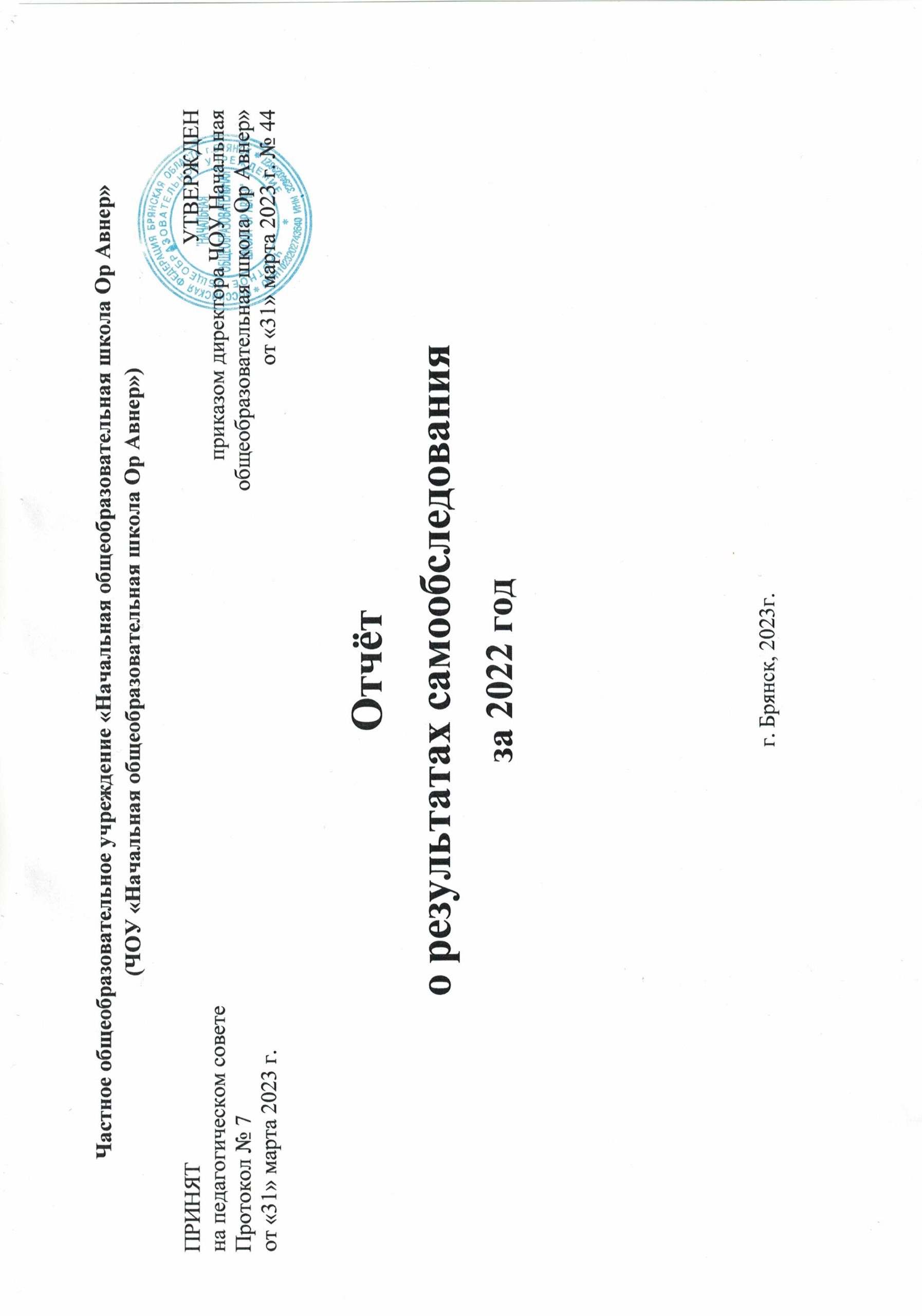 (ЧОУ «Начальная общеобразовательная школа Ор Авнер»)Отчёто результатах самообследованияза 2022 годг. Брянск, 2023г.Содержание Аналитическая часть Общая характеристика образовательной деятельности ЧОУ «Начальная общеобразовательная школа Ор Авнер»1.1. Общие сведения обобразовательной организации…...…………………………………………………………………31.2. Оценка образовательной деятельности, организации учебного процесса…………………………………………….61.3. Оценка содержания и качества подготовки обучающихся, востребованности выпускников ……………………...352. Оценка качества кадрового обеспечения образовательной деятельности…………………………………………………843. Оценка психолого-педагогических условий реализации образовательных программ……………………………………924. Оценка материально-технических условийреализации образовательных программ…………………………………….945. Оценка учебно-методического,библиотечно – информационного и информационно-методическогообеспечения…1026.Управление развитием. Оценка функционирования внутренней системы оценки качества образования…………...140II. Статистическая часть. Результаты анализа показателей деятельности образовательной организации………………...157Аналитическая частьОбщая характеристика образовательной деятельности ЧОУ «Начальная общеобразовательная школа Ор Авнер»Общиесведения об образовательной организацииОбразовательная деятельность в Частном общеобразовательном учреждении «Начальная общеобразовательная школа Ор Авнер» (далее - ЧОУ «Начальная общеобразовательная школа Ор Авнер»)осуществляется на основании лицензии  на осуществление образовательной деятельности(регистрационный № 4730 от 16 декабря 2020г., серия  32Л01 № 0003483, с приложением - серия 32ПО1 № 0002990), свидетельства о государственной аккредитации (№ 677 от 20.05.2021, серия 32А05 № 0000492, с приложением - серия 32А07 № 0000658); устава, утвержденного решением Учредителя – Религиозной организацией Брянская Иудейская Община (протокол заседания Правления № 1 от 25июля 1995 года, с изменениями (Протокол заседания правления № 5 от 27 мая 2020 года).Основным видом деятельности  ЧОУ «Начальная общеобразовательная школа Ор Авнер» является образовательная деятельность по реализации образовательных программ начального общего образования. Также ЧОУ «Начальная общеобразовательная школа Ор Авнер» осуществляет образовательную деятельность по следующим образовательным программам, реализация которых является дополнительной целью учреждения: образовательная программа дошкольного образования, присмотр и уход за детьми;образовательная программа дополнительного образования (дополнительная общеобразовательная общеразвивающая программа социально-гуманитарной направленности по английскому языку «OurDiscoveryIsland» (Наш остров открытий)).ЧОУ «Начальная общеобразовательная школа Ор Авнер» расположена в Советском районе города Брянска. Семьи обучающихся проживают в разных районах города. Оценка образовательной деятельности, организации учебного процессаОбразовательная деятельность в ЧОУ «Начальная общеобразовательная школа Ор Авнер»организуется в соответствии с:Федеральным законом от 29.12.2012 № 273-ФЗ «Об образовании в Российской Федерации»;Приказом Минпросвещения России от 31.05.2021 № 286 «Об утверждении федерального государственного образовательного стандарта начального общего образования»;Приказом Минобрнауки от 06.10.2009 № 373 «Об утверждении и введении в действие федерального государственного образовательного стандарта начального общего образования»;Приказ Министерства образования и науки РФ от 17 октября 2013 г. №1155 «Об утверждении федерального государственного образовательногостандарта дошкольного образования» СП 2.4.3648-20 «Санитарно-эпидемиологические требования к организациям воспитания и обучения, отдыха и оздоровления детей и молодежи»;СанПиН 1.2.3685-21 «Гигиенические нормативы и требования к обеспечению безопасности и (или) безвредности для человека факторов среды обитания» (действуют с 01.03.2021);СП 3.1/2.4.3598-20 «Санитарно-эпидемиологические требования к устройству, содержанию и организации работы образовательных организаций и других объектов социальной инфраструктуры для детей и молодежи в условиях распространения новой коронавирусной инфекции (COVID-19)»;Уставом ЧОУ «Начальная общеобразовательная школа Ор Авнер»Основными образовательными программами начального общего образования (ООП НОО по ФГОС НОО-2009, ООП НОО по ФГОС НОО-2021);Образовательной программой дошкольного образования (далее -  ООП ДО);Дополнительной общеобразовательной общеразвивающей программой социально-гуманитарной направленности по английскому языку «OurDiscoveryIsland» (Наш остров открытий).Расписанием занятий.Общая численность обучающихся, осваивающих основные образовательные программы начального общего образования в 2022 году(Информация на 31.12.2022 г.)Численность обучающихся за последние 5 учебных летФормы получения начального общего образования в ЧОУ «Начальная общеобразовательная школа Ор Авнер»:• очная  __25___ человек• очно-заочная ___0__ человек• заочная __0___ человекОбучаются по индивидуальному учебному плану __0___  человекОбучаются на дому  __0___ человекОбучаются по адаптированной основной образовательной программе ___0__  человекКоличество детей-инвалидов  __0____ человекЯзык обучения: русский.Общая численность воспитанников, осваивающих основную образовательную программу дошкольного  образования в 2022 году                                                             (Информация на 31.12.2022 г.)Численность воспитанников за последние 5 учебных летОбразовательная деятельность ДО ведётся на русском языке, в очной форме, нормативный срок обучения 5 лет.Выводы:Анализ численности обучающихсяЧОУ «Начальная общеобразовательная школа Ор Авнер» за последние 5 лет свидетельствует о сохранении количества обучающихся:на 31.12.2021 г. количество обучающихся составляло 22 человека, на 31.12.2022 – 25 человек (увеличилось - на 3 человека). Анализ численности воспитанников дошкольного отделения ЧОУ «Начальная общеобразовательная школа Ор Авнер» за последние 5 лет свидетельствует об уменьшении количества. Так, на 31.12.2021 г. количество воспитанников составляло 29 человек, на 31.12.2022 – уменьшение на 4 человека (25 человек).Таким образом, в целом по ЧОУ «Начальная общеобразовательная школа Ор Авнер» по состоянию на 31.12.2022 г. отмечается сохранение общего количества воспитанников и обучающихся в сравнении с предыдущим периодом за счет увеличения обучающихся, что является одним из показателей эффективности образовательной деятельности и организации учебного процесса. При этом администрации следует сконцентрировать внимание на работу по набору воспитанников в дошкольное отделение и обучающихся начального общего образования на 2023-2024 учебный год с целью сохранения и увеличения контингента ЧОУ «Начальная общеобразовательная школа Ор Авнер».Образовательная деятельность, организация учебного процесса по реализации ООП ДОДошкольное образование ЧОУ «Начальная общеобразовательная школа Ор Авнер»осуществляет в соответствии с основной образовательной программой дошкольного образованияв группах общеразвивающей направленности, воспитание, обучение и развитие детей дошкольного возраста с учетом особенностей их физического, психического развития, индивидуальных возможностей и способностей.Продолжительность учебного года для обучающихся по программам дошкольного образования составляет 37 недель.Учебный план дошкольного образования ЧОУ «Начальная общеобразовательная школа Ор Авнер»является нормативным документом, определяющим максимальный объём учебной нагрузки воспитанников, виды организованной образовательной деятельности и направлений дополнительной образовательной деятельности, устанавливает перечень образовательных областей, и объем учебного времени, отводимого на проведение организованной образовательной деятельности.        Целостность образовательного процесса в дошкольном отделении обеспечивается путем применения в группах общеразвивающей направленности комплексных и парциальных образовательных программ нового поколения.Федеральный компонент учебного плана дошкольного отделения ЧОУ «Начальная общеобразовательная школа Ор Авнер»представлен комплексной программой:- «От рождения до школы».  Основная общеобразовательная программа дошкольного образования. Под ред. Н.Е. Вераксы, Т.С. Комаровой, М. А. Васильевой. Парциальные программы:- Парциальная образовательная программа математического развития дошкольников «Игралочка»  Л. Г. Петерсон, Е. Е. Кочемасовой- Парциальная программа Е.В.Колесниковой «От звука к букве»Содержание программ соответствует ФГОС ДО, а также основным положениям возрастной психологии и дошкольной педагогики; выстроено с учетом принципа комплексно-тематического планирования образовательного процесса и принципа интеграции образовательных областей:- социально-коммуникативное развитие;- познавательное развитие;- речевое развитие;- художественно-эстетическое развитие;- физическое развитие.Содержание программ предусматривает решение программных образовательных задач как в совместной деятельности взрослого и детей, так и в самостоятельной деятельности детей, не только в рамках организованной  образовательной деятельности, но и при проведении режимных моментов в соответствии со спецификой дошкольного образования.В дошкольном отделении ЧОУ «Начальная общеобразовательная школа Ор Авнер» функционирует 3 группы общеразвивающей направленности. Группы функционируют в режиме 5-дневной рабочей недели; выходные дни: суббота, воскресенье;- длительность пребывания детей - 10 часов;- ежедневный график работы ДО с 8.00 до 18.00 часов.- количественный состав детей составил на 31.12.2022 г. 25 детей.Режим организованной детской деятельностиВоспитательно-образовательный процесс строится в соответствии с режимом дня для детей дошкольного возраста.Режим дня на холодный период года     Максимально допустимый объем недельной организованной образовательной деятельности для детей дошкольного возраста соответствует нормам, определенными СП 2.4.3648-20 и СанПиН 1.2.3685-21, основной образовательной программой, реализуемой в ДО и составляет по группам:	для детей от 2 до 3-х лет - не более 10 минут, для детей от 3-х до 4-х лет - не более 15 минут,для детей от 5 до 6-ти лет - не более 25 минут,для детей от 6-ти до 7-ми лет - не более 30 минут.-максимально допустимый объем образовательной нагрузки в первой половине дня не превышает во второй группе раннего возраста  8-10 минут в младшей группе 30 минутв старшей - 50 минут в подготовительной -1,5 часа       В середине времени, отведенного на организованную образовательную деятельность, проводят физкультурные минутки. Перерывы между периодами непрерывной образовательной деятельности - не менее 10 минут.     Образовательная деятельность с детьми старшего дошкольного возраста может осуществляться во второй половине дня после дневного сна. Ее продолжительность составляет не более 25 - 30 минут в день и не чаще 2-3 раз в неделю.      Образовательная деятельность, требующая повышенной познавательной активности и умственного напряжения детей, организована в первую половину дня. Для профилактики утомления детей проводятся физкультурные и музыкальные занятия.Занятия с использованием ЭСО в возрастных группах до 5 лет не проводятся.При использовании ЭСО с демонстрацией обучающих фильмов, программ или иной информации, предусматривающих ее фиксацию в тетрадях воспитанниками, продолжительность непрерывного использования экрана не должна превышать для детей 5-7 лет - 5-7 минут. Общая продолжительность использования ЭСО на уроке не должна превышать для интерактивной доски - для детей до 10 лет - 20 минут.Воспитательная работа в дошкольном отделениив 2022 году осуществлялась в соответствии с Рабочей программой воспитания, направленной на создание условий для самоопределения и социализации детей дошкольного возраста на основе социокультурных, духовно-нравственных ценностей и принятых в российском обществе правил и норм поведения в интересах человека, семьи, общества и государства.Достижению поставленной цели воспитания дошкольников способствует решение следующих основных задач:- развитие социальных, нравственных, физических, интеллектуальных, эстетических качеств; создание благоприятных условий для гармоничного развития каждого ребенка в соответствии с его возрастными, гендерными, индивидуальными особенностями и склонностями;•        формирование общей культуры личности, в том числе ценностей здорового и устойчивого образа жизни, инициативности, самостоятельности и ответственности, активной жизненной позиции;•        развитие способностей и творческого потенциала каждого ребенка;•        организация содержательного взаимодействия ребенка с другими детьми, взрослыми и окружающим миром на основе гуманистических ценностей и идеалов, прав свободного человека;•        воспитание патриотических чувств, любви к Родине, гордости за ее достижения, уважения к памяти защитников Отечества и подвигам Героев Отечества, на основе духовно-нравственных и социокультурных ценностей и принятых в обществе правил и норм поведения в интересах человека, семьи, общества;•        воспитание чувства собственного достоинства в процессе освоения разных видов социальной культуры, в том числе и многонациональной культуры народов России и мира, умения общаться с разными людьми;•        объединение воспитательных ресурсов семьи и детского сада на основе традиционных духовно-нравственных ценностей семьи и общества; установление партнерских взаимоотношений с семьей, оказание ей психолого-педагогической поддержки, повышение компетентности родителей (законных представителей) в вопросах воспитания, развития и образования детей.В дошкольном возрасте ребенок постигает мир человеческих отношений, открывает законы, по которым строится взаимодействие людей, то есть нормы поведения.К наиболее важным из них относятся следующие: - быть вежливым, послушным, доброжелательным, отзывчивым; - уважать старших и заботиться о младших; - стремиться устанавливать хорошие отношения с другими людьми; - быть трудолюбивым, доводить начатое дело до конца; - любить своих родителей, свой родной край и свое Отчество; - беречь и охранять окружающую природу;- соблюдать правила личной гигиены, режим дня, вести здоровый образ жизни. Воспитательная работа с детьми в ДО велась по следующим направлениям: патриотическое, социальное, познавательное физическое и оздоровительное, трудовое, этико-эстетическое.Воспитательные события в дошкольном отделении проводились в соответствии с календарным планом воспитательной работы, который конкретизировал воспитательную работу по направлениям рабочей программы воспитания.Виды и формы организации совместной воспитательной деятельности воспитателей, дошкольников и их родителей, были разнообразны: беседы, проектная деятельность, сюжетно-ролевые игры, подвижные игры, совместная деятельность воспитателя с детьми на основе наблюдения, сравнения, проведения опытов (экспериментирования), организации походов и экскурсий, просмотр доступных для восприятия ребенка познавательных фильмов, чтение книг, конкурсы, акции, трудовая деятельность, родительские собрания, консультации, освещение в информационном пространстве через социальные сети, интернет-сайт деятельности ЧОУ «Начальная общеобразовательная школа Ор Авнер».Образовательная деятельность, организация учебного процесса по реализации ООП НОООбразовательная деятельность на уровне начального общего образования осуществляется в соответствии с основными образовательными программами начального общего образования:Оценка ООП НООпоФГОСНОО-2021иООПНООпоФГОСНОО-2009Переходнаобновленный ФГОСНОО-2021Во втором полугодии 2021/2022 учебного года ЧОУ «Начальная общеобразовательная школа Ор Авнер» проводила подготовительную работу по переходу с 1 сентября 2022 года на ФГОС начального общего образования, утвержденный приказом Минпросвещения от 31.05.2021 № 286. Для осуществления работы была создана рабочая группа, разработана и утверждена дорожная карта по внедрению новых требованийФГОС НОО-2021 к образовательной деятельности, в том числе определены сроки разработки основнойобразовательной программы начального общего образования в соответствии с ФГОС НОО-2021. Деятельность проходила в соответствии с дорожной картой, все мероприятия были осуществлены в срок.С 01.09.2022 года образовательный процесс осуществлялся на основедвух учебных планов: для 1-го класса в соответствии с ФГОС НОО-2021;для 2-4 классов в соответствии с ФГОС НОО-2009.Перспективный учебный план для 1-го классапостроен на основе ФГОС НОО – 2021, состоит из двух частей: обязательной части и части, формируемой участниками образовательных отношений. Обязательная часть учебного плана определяет состав обязательных учебных предметов и учебное время, отводимое на их изучение по классам (годам) обучения.Обязательная часть учебного плана представлена предметными областями:«Русский язык и литературное чтение»; «Математика и информатика»;«Иностранный язык»;«Обществознание и естествознание (Окружающий мир)»;«Основы религиозных культур и светской этики»;«Искусство»;«Технология»;«Физическая культура».Часть учебного плана, формируемая участниками образовательных отношений, определяет время, отводимое на изучение учебных предметов, учебных курсов, учебных модулей по выбору учащихся, родителей (законных представителей) несовершеннолетних учащихся с целью удовлетворения различных интересов учащихся, их родителей (законных представителей), педагогического коллектива школы. Время, отводимое на данную часть учебного планав 1-ом классе, использовано на ведение специально разработанных учебных курсов, обеспечивающих интересы и потребности участников образовательных отношений:Учебный курс «Математическая логика».Обязательная часть учебного плана основной образовательной программы начального общего образования по ФГОС НОО-2009 определяет состав учебных предметов обязательных предметных областей и учебное время, отводимое на их изучение во2–4-х классах. Обязательная часть учебного плана представлена предметными областями:«Русский язык и литературное чтение»;«Родной язык и литературное чтение на родном языке»;«Иностранный язык»;«Математика и информатика»;«Обществознание и естествознание (Окружающий мир)»;«Основы религиозных культур и светской этики»;«Искусство»;«Технология»;«Физическая культура».Количество часов на физическую культуру в 1-4-х классах составляет 2, третий час реализован за счет часов внеурочной деятельности (спортивный кружок) и за счет посещения учащимися спортивных секций. Применение электронных образовательных ресурсов (ЭОР) и цифровых образовательных ресурсов (ЦОР)В 2022 году была начата работа по внедрению цифровой образовательной платформы ФГИС «Моя школа», изучены функциональные возможности платформы и порядок подключения к цифровому ресурсу.ЧОУ «Начальная общеобразовательная школа Ор Авнер» осуществляет реализацию образовательных программ с применением ЭОР, включенных в федеральный перечень электронных образовательных ресурсов, допущенных к использованию при реализации имеющих государственную аккредитацию образовательных программ начального общего, основного общего, среднего общего образования (приказ Минпросвещения от 02.08.2022 № 653).В связи с этим в 2022 году была проведена ревизия рабочих программ на предмет соответствия ЭОР, указанных в тематическом планировании. В ходе посещения уроков осуществлялся контроль использования ЭОР.По итогам контроля установлено:Все рабочие программы учебных предметов по ФГОС НОО -2021 содержат ЭОР, включенные в федеральный перечень электронных образовательных ресурсов, допущенных к использованию при реализации имеющих государственную аккредитацию образовательных программ начального общего образования (приказ Минпросвещения от 02.08.2022 № 653).На уроках учителя используют ЭОР, включенные в федеральный перечень электронных образовательных ресурсов, допущенных к использованию при реализации имеющих государственную аккредитацию образовательных программ начального общего образования (приказ Минпросвещения от 02.08.2022 № 653).Внеурочная деятельностьОрганизация внеурочной деятельности в ЧОУ «Начальная общеобразовательная школа Ор Авнер» в 2022 году осуществлялась в соответствии с планами внеурочной деятельности ООП НОО, отвечает требованиям ФГОС НОО. Структура рабочих программ внеурочной деятельности соответствует требованиям стандартов к структуре рабочих программ внеурочной деятельности.Все рабочие программы размещены на официальном сайте школы.Формы организации внеурочной деятельности включают: кружок, интеллектуальное объединение, час общения, лингвистический клуб, секция, студия декоративно-прикладного искусства.С 1 сентября 2022 года в планах внеурочной деятельности выделено направление – еженедельные информационно-просветительские занятия патриотической, нравственной и экологической направленности «Разговоры о важном». Внеурочные занятия «Час общения «Разговоры о важном»» были включены в планы внеурочной деятельности в объеме 34 часов (2-4 классы), 33 часа (1 класс).На основе примерной программы курса «Разговоры о важном», одобренной решением ФУМО (протокол от 15.09.2022 № 6/22), были разработаны рабочие программы внеурочных занятий «Разговоры о важном». Внеурочные занятия «Разговоры о важном» проводятся по понедельникам первым уроком еженедельно. Первое занятие состоялось 5 сентября 2022 года. В первом полугодии 2022/23 учебного года проведено 16 занятий в каждом классе. Внеурочные занятия «Разговоры о важном» в 1–4-х классах:фактически проведены в соответствии с расписанием;темы занятий соответствуют тематическим планам Минпросвещения;формы проведения занятий соответствуют рекомендованным.Внеурочная деятельность во 2–4-х классах осуществлялась по следующим направлениям:Информационно-просветительские занятия патриотической, нравственной и экологической направленности «Разговоры о важном»;общеинтеллектуальное;спортивно-оздоровительное;социальное;общекультурное;духовно-нравственное.Внеурочная деятельность в 1-ом классе реализовывалась в соответствии с требованиями ФГОС НОО- 2021  с учетом методических рекомендаций, направленных письмом Минпросвещения от 05.07.2022 № ТВ-1290/03. С целью формирования единого образовательного пространства в ЧОУ «Начальная общеобразовательная школа Ор Авнер» часы внеурочной деятельности использованы через реализацию модели плана с преобладанием учебно-познавательной деятельности. Содержательное наполнение данной модели плана внеурочной деятельности: занятия обучающихся по углубленному изучению отдельных учебных предметов; занятия обучающихся по формированию функциональной грамотности; занятия обучающихся с педагогами, сопровождающими проектно-исследовательскую деятельность; информационно-просветительские занятия патриотической, нравственной и экологической направленности; занятия по развитию творческих способностей обучающихся.План внеурочной деятельности был сформирован с учётом выбора участниками образовательных отношений направлений и содержания учебных курсов внеурочной деятельности из перечня, предлагаемого ЧОУ «Начальная общеобразовательная школа Ор Авнер», на основании заявлений родителей (законных представителей) обучающихся.С целью обеспечения преемственности содержания образовательных программ начального общего и основного общего образования в плане внеурочной деятельности ЧОУ «Начальная общеобразовательная школа Ор Авнер» былипредусмотрены следующие занятия с учетом образовательных потребностей и интересов обучающихся, запросов родителей (законных представителей), возможностей образовательной организации: Учебные курсы внеурочной деятельности на 01.09.2022 г.Выводы:Внеурочная деятельностьв ЧОУ «Начальная общеобразовательная школа Ор Авнер» в 2022 году осуществлялась в соответствии с Планами внеурочной деятельности и соответствует требованиям ФГОС НОО. Структура рабочих программ внеурочной деятельности соответствует требованиям ФГОС НОО.В ЧОУ «Начальная общеобразовательная школа Ор Авнер» внеурочная деятельность осуществлялась по различным схемам, в том числе:непосредственно в ЧОУ «Начальная общеобразовательная школа Ор Авнер»;совместно с Государственным бюджетным учреждением дополнительного образования "Брянский областной губернаторский Дворец детского и юношеского творчества имени Ю.А. Гагарина", Брянской областной детской библиотекой.В ЧОУ «Начальная общеобразовательная школа Ор Авнер» созданы необходимые материально-технические и кадровые условия, способствующие успешной реализации программ внеурочной деятельности. Организация внеурочной деятельности в ЧОУ «Начальная общеобразовательная школа Ор Авнер» соответствует требованиям ФГОС НОО. Реализация программ внеурочной деятельности в 2022 году осуществлена в полном объеме. Анализ анкетирования и опросов свидетельствует об удовлетворенности результатами внеурочной деятельности обучающимися и родителями. Однако в следующем учебном году необходимо расширить диапазон курсов внеурочной деятельности с целью большего охвата обучающихся.Воспитательная работаВоспитательная работа в 2022 году осуществлялась в ЧОУ «Начальная общеобразовательная школа Ор Авнер» в соответствии с рабочими программами воспитания, которые были разработаны на основе требований ФГОС НОО-2009 и ФГОС НОО-2021 и включены в соответствующую ООП НОО.Цель воспитания обучающихся в ЧОУ «Начальная общеобразовательная школа Ор Авнер»: развитие личности, создание условий для самоопределения и социализации на основе социокультурных, духовно-нравственных ценностей и принятых в российском обществе правил и норм поведения в интересах человека, семьи, общества и государства, формирование у обучающихся чувства патриотизма, гражданственности, уважения к памяти защитников Отечества и подвигам Героев Отечества, закону и правопорядку, человеку труда и старшему поколению, взаимного уважения, бережного отношения к культурному наследию и традициям многонационального народа Российской Федерации, природе и окружающей среде.Задачи воспитания обучающихся в ЧОУ «Начальная общеобразовательная школа Ор Авнер»: усвоение ими знаний, норм, духовно-нравственных ценностей, традиций, которые выработало российское общество (социально значимых знаний); формирование и развитие личностных отношений к этим нормам, ценностям, традициям (их освоение, принятие); приобретение соответствующего этим нормам, ценностям, традициям социокультурного опыта поведения, общения, межличностных и социальных отношений, применения полученных знаний, достижение личностных результатов освоения общеобразовательных программ в соответствии с ФГОС НОО. Воспитательные события в ЧОУ «Начальная общеобразовательная школа Ор Авнер» проводятся в соответствии с календарными планами воспитательной работы. Они конкретизируют воспитательную работу модулей рабочей программы воспитания. Виды и формы организации совместной воспитательной деятельности педагогов, школьников и их родителей разнообразны.Воспитательная работа по рабочим программам воспитания осуществляется по следующим модулям: «Классное руководство», «Урочная деятельность», «Внеурочная деятельность», «Основные школьные дела», «Взаимодействие с родителями», «Организация предметно-пространственной среды», «Самоуправление», «Профориентация», «Школьные медиа», «Профилактика и безопасность», «Социальное партнёрство», «Экскурсии, экспедиции, походы».В рамках воспитательной работы ЧОУ «Начальная общеобразовательная школа Ор Авнер»:1) реализует воспитательные возможности педагогов, поддерживает традиции коллективного планирования, организации, проведения и анализа воспитательных мероприятий;
2) реализует потенциал классного руководства в воспитании школьников, поддерживает активное участие классных сообществ в жизни школы;
3) вовлекает школьников в кружки, секции, клубы, студии и иные объединения, работающие по школьным программам внеурочной деятельности, реализовывать их воспитательные возможности;
4) использует в воспитании детей возможности школьного урока, поддерживает использование на уроках интерактивных форм занятий с учащимися;
5) поддерживает ученическое самоуправление — как на уровне школы, так и на уровне классных сообществ;
6) поддерживает деятельность функционирующих на базе школы детских общественных объединений и организаций — например, школьного спортивного клуба;
7) организует для школьников экскурсии, экспедиции, походы и реализует их воспитательный потенциал;
8) организует профориентационную работу со школьниками;
9) развивает предметно-эстетическую среду школы и реализует ее воспитательные возможности;
10) организует работу с семьями школьников, их родителями или законными представителями, направленную на совместное решение проблем личностного развития детей.Основные школьные дела ЧОУ «Начальная общеобразовательная школа Ор Авнер» – это главные традиционные общешкольные дела, в которых принимает участие большая часть обучающихся и которые обязательно планируются, готовятся, проводятся и анализируются совестно педагогами и детьми. Это комплекс коллективных творческих дел, интересных и значимых для обучающихся ЧОУ «Начальная общеобразовательная школа Ор Авнер», объединяющих их вместе с педагогами и родителями в единый коллектив. Основные школьные дела обеспечивают включенность в них большого числа детей и взрослых, способствуют интенсификации их общения, ставят их в ответственную позицию к происходящему в школе. Введение основных школьных дел в жизнь ЧОУ «Начальная общеобразовательная школа Ор Авнер» помогает преодолеть мероприятийный характер воспитания, сводящийся к набору мероприятий, организуемых педагогами для детей. Данный модуль Программы воспитания раскрывает уникальность гуманистической воспитательной системы ЧОУ «Начальная общеобразовательная школа Ор Авнер», в основе которой находится продуктивно-трудовая деятельность обучающихся, учителей, родителей и представителей социума, их гражданственность, инициативность, ответственность, коллективизм, целеустремлённость. Задача возрождения традиций, воспитание духовной культуры, привитие любви к своей Родине через её историю – важнейший приоритет воспитания в ЧОУ «Начальная общеобразовательная школа Ор Авнер». Реализация воспитательного потенциала основных школьных дел в 2022 году предусматривала:общешкольные праздники, ежегодные творческие (театрализованные, музыкальные, литературные и т. п.) мероприятия, связанные с (общероссийскими, региональными) праздниками, памятными датами, в которых участвуют все классы;участие во всероссийских акциях, посвященных значимым событиям в России, мире;торжественные мероприятия, связанные с переходом на следующий уровень образования, символизирующие приобретение новых социальных статусов в школе, обществе;церемонии награждения (по итогам учебного периода, года) обучающихся и педагогов за активное участие в жизни школы, достижения в конкурсах, соревнованиях, олимпиадах, значительный вклад в развитие школы; социальные проекты в школе, совместно разрабатываемые и реализуемые обучающимися и педагогами, в том числе с участием организаций — социальных партнёров школы, комплексы дел благотворительной, экологической, патриотической, трудовой и др. направленности;организуемые совместно с семьями обучающихся праздники, фестивали, представления в связи с памятными датами;вовлечение по возможности каждого обучающегося в школьные дела в разных ролях: сценаристов, постановщиков, исполнителей, корреспондентов, ведущих, декораторов, музыкальных редакторов, ответственных за костюмы и оборудование, за приглашение и встречу гостей и т. д., помощь обучающимся в освоении навыков подготовки, проведения, анализа общешкольных дел;наблюдение за поведением обучающихся в ситуациях подготовки, проведения, анализа основных школьных дел, мероприятий, их отношениями с обучающимися разных возрастов, с педагогами и другими взрослыми.В 2022 году в рамках патриотического воспитания осуществлялась работа по формированию представлений о государственной символике РФ: было организовано знакомство с историей возникновения государственных символов, изучение истории герба, флага и гимна РФ; изучение правил применения государственных символов; формирование ответственного отношения к государственным символам, в том числе знакомство с мерами ответственности за нарушение использования или порчу государственных символов и т. п. В рамках работы по формированию представлений о государственной символике были запланированы и реализованы следующие мероприятия:в рамках модуля «Урочная деятельность» тематические разделы или компоненты по изучению государственных символов включены в предметные области, учебные предметы, курсы, модули: русский язык, литература, родной язык, литературное чтение на родном языке, окружающий мир, ОРКСЭ, искусство;в рамках модуля «Основные школьные дела» еженедельно, по понедельникам, осуществляется церемония поднятия Государственного флага РФ и исполнение гимна России. На общешкольной линейке озвучиваются ключевые дела недели и важные государственные события. в рамках курса внеурочной деятельности «Разговоры о важном» происходит знакомство обучающихся с государственными праздниками РФ и государственными символами РФ. Эффективность воспитательной работы ЧОУ «Начальная общеобразовательная школа Ор Авнер» в 2022 году оценивалась по результатам анкетирования обучающихся и их родителей, анкетирования педагогов. В ходе анализа внимание было сосредоточено на вопросах, связанных с качеством: реализации воспитательного потенциала урочной деятельности;организуемой внеурочной деятельности обучающихся;деятельности классных руководителей и их классов;проводимых общешкольных основных дел, мероприятий;внешкольных мероприятий;создания и поддержки предметно-пространственной среды;взаимодействия с родительским сообществом и другое.Также проводилась оценка личностных результатов обучающихся, критерием которой являлась динамика личностного развития обучающихся в каждом классе. Основным способом получения информации о результатах воспитания, социализации и саморазвития обучающихся являлось педагогическое наблюдение, основанное на единстве учебной и воспитательной деятельности по основным направлениям воспитательной деятельности. На основании данных был сделан вывод о высоком уровне организации воспитательной работы ЧОУ «Начальная общеобразовательная школа Ор Авнер» в 2022 году.Отмечена положительная динамика личностного развития обучающихся, эффективная совместная деятельность обучающихся и взрослых, что является результатом кропотливой целенаправленной работы педагогического коллектива, родителей, социальных партнеров.Повысилась активность классных руководителей, под опытным руководством которых обучающиеся были вовлечены в совместную деятельность в ходе подготовки и проведения общих школьных дел, проявляли инициативу, имели возможность проявить свои таланты и способности, учились работать в коллективе, планировать и осуществлять деятельность в соответствии с планом, осуществлять рефлексию по результатам совместной деятельности, самооценку, взаимооценку.Состояние профилактической работы по предупреждению асоциального поведения обучающихсяПреступность, правонарушенияВыводы:Деятельность педагогического коллектива ЧОУ «Начальная общеобразовательная школа Ор Авнер» по воспитанию обучающихся в 2022 году осуществлялась в соответствии с требованиями ФГОС НОО на высоком уровне. Все запланированные мероприятия реализованы в полном объеме. Воспитательная деятельность в ЧОУ «Начальная общеобразовательная школа Ор Авнер» в 2022 году способствовала сохранению уклада образовательной организации, принятого стиля общения, отношений между педагогическими работниками, обучающимися и родителями, разнообразию деятельности, повышению социальной активности всех участников образовательных отношений. Критерием эффективности воспитательной деятельности является наличие интересной, событийно насыщенной и личностно развивающей совместной деятельности обучающихся и взрослых в 2022 году. Отмечена положительная динамика личностного развития обучающихся, продуктивная совместная деятельность обучающихся и взрослых, рост активности в деятельности классных руководителей. Родители, обучающиеся и педагоги выражают удовлетворенность воспитательным процессом в ЧОУ «Начальная общеобразовательная школа Ор Авнер, что отражается в результатах анкетирования.Всё это позволяет сделать вывод о высоком уровнеорганизации воспитательной работы в ЧОУ «Начальная общеобразовательная школа Ор Авнер»в 2022 году. Родителями были внесеныпредложения по введению мероприятий в календарный план воспитательной работы, которые будут рассмотрены и при наличии возможностей ЧОУ «Начальная общеобразовательная школа Ор Авнер включены в календарный план воспитательной работы школы на 2023/24 учебный год.Дополнительное образованиеДополнительное образование в ЧОУ «Начальная общеобразовательная школа Ор Авнер» в 2022 году осуществлялось по дополнительной общеобразовательной общеразвивающей программе социально-гуманитарной направленности по английскому языку «OurDiscoveryIsland» (Наш остров открытий) для обучающихся в возрасте от 5,5 лет до 11 лет проводились в традиционном очном формате. Комплектование групп учащихся по дополнительной общеобразовательной общеразвивающей программе 	по английскому языку «OurDiscoveryIsland» (Наш остров открытий) на 31.12.2022г.Вывод: Программа дополнительного образования в 2022 году выполнена в полном объеме, охват образовательной деятельностью по программе дополнительного образования по английскому языку «OurDiscoveryIsland» составляет 100 %, контингент обучающихся сохранен. На 31.12.2022 года программа выполнена. Исходя из результатов анкетирования обучающиеся и родители выражают удовлетворенность качеством дополнительного образования. На основании этих данных можно сделать вывод о высоком уровне организации дополнительного образования в ЧОУ «Начальная общеобразовательная школа Ор Авнер» в 2022 году. Организация учебного процесса          Организация учебного процесса в ЧОУ «Начальная общеобразовательная школа Ор Авнер» регламентируется режимом занятий, учебным планом, календарным учебным графиком, расписанием занятий, локальными нормативными актами.Учебный план начального общего образования и план внеурочной деятельности являются основными организационными механизмами реализации основных образовательных программ начального общего образования ЧОУ «Начальная общеобразовательная школа Ор Авнер».Учебный план определяет перечень, трудоемкость, последовательность и распределение по периодам обучения учебных предметов, курсов, иных видов учебной деятельности и формы промежуточной аттестации обучающихся, обеспечивает личностное, социальное, познавательное и коммуникативное развитие обучающихся.Учебный план 1–4-х классов ЧОУ «Начальная общеобразовательная школа Ор Авнер» ориентирован на четырехлетний нормативный срок освоения основной образовательной программы начального общего образования (реализация ФГОС НОО). Учебный год в ЧОУ «Начальная общеобразовательная школа Ор Авнер» начинается 1 сентября и заканчивается в соответствии с учебным планом основной образовательной программы начального общего образования. Если 1 сентября приходится на выходной день, учебный год начинается в первый следующий за ним рабочий день.Режим учебных занятий начального общего образованияПродолжительность учебного года для обучающихся по программе начального общего образования составляет в 1-м классе – 33 недели, во 2- 4 классах – 34 недели.Учебный год составляют учебные периоды - четверти. Количество четвертей в учебном году – 4.После окончания учебного периода следуют каникулы. Минимальная продолжительность каникул составляет не менее 7 календарных дней. Дополнительные каникулы предоставляются обучающимся 1-го класса в середине третьей четверти.Даты начала и окончания учебного года, продолжительность учебного года, четвертей, сроки и продолжительность каникул, сроки проведения промежуточной аттестации, а также чередование учебной деятельности (урочной и внеурочной) и плановых перерывов при получении образования, для отдыха и иных социальных целей (каникул) по календарным периодам учебного года устанавливаются в календарных учебных графиках основных образовательных программ начального общего образования, образовательных программ дополнительного образования и дошкольного образования. Обучение по основным образовательным программам начального общего образования в 1–4-х классах ведется по пятидневной учебной неделе. Максимальная нагрузка обучающихся при 5-дневной учебной неделе составляет: 1 класс – 21 час; 2, 3 и 4 классы – по 23 часа. Продолжительность урока (академический час) во 2–4-х классах составляет 40 минут. Продолжительность уроков в 1-м классе составляет:35 минут в сентябре – декабре;40 минут в январе – мае.Для обучающихся 1 класса в середине учебных занятий организуется динамическая пауза продолжительностью 40 минут.Занятия в группе продлённого дня – 14.00 – 17.00.Отъезд обучающихся домой – 17.00.Расписание занятий составляется в соответствии с гигиеническими требованиями к расписанию уроков с учетом дневной и недельной умственной работоспособности обучающихся и шкалой трудности учебных предметов.Количество уроков не превышает:в 1-х классах – четырех и один раз в неделю пять уроков, за счет физической культуры;2 – 4-х классах – пяти уроков.Окончание занятий по дополнительным образовательным программам осуществляется для детей 7–11лет не позднее 20.00. Особенности организации образовательного процессаДля предупреждения переутомления в течение недели организуется облегченный учебный день в четверг.При организации образовательной деятельности предусматривается проведение физкультминуток во время занятий, гимнастики для глаз, обеспечивается контроль за осанкой, в том числе во время письма, рисования и использования электронных средств обучения (далее – ЭСО).При использовании на занятии ЭСО в середине урока организуется перерыв для проведения комплекса упражнений для профилактики зрительного утомления, повышения активности центральной нервной системы, снятия напряжения с мышц шеи и плечевого пояса, с мышц туловища, для укрепления мышц и связок нижних конечностей.Занятия физической культурой могут проводиться на открытом воздухе в зависимости от совокупности показателей метеорологических условий (температуры, относительной влажности и скорости движения воздуха). В дождливые, ветреные и морозные дни занятия физической культурой проводятся в зале.Отношение времени, затраченного на непосредственное выполнение физических упражнений, к общему времени занятия физической культурой составляет не менее 70%.При использовании ЭСО на занятиях соблюдаются нормы продолжительности, установленные СП 2.4.3648-20 и СанПиН 1.2.3685-21.Одновременное использование детьми на занятиях более двух различных ЭСО не допускается. Использование ноутбуков обучающимися начальных классов возможно при наличии дополнительной клавиатуры. Для образовательных целей мобильные средства связи не используются.Расписание занятий с использованием дистанционных образовательных технологий, электронного обучения составляется с учетом дневной и недельной динамики умственной работоспособности обучающихся и трудности учебных предметов. Обучение заканчивается не позднее 18.00. Продолжительность урока не превышает 40 минут.Режим внеурочной деятельностиРежим работы кружков, секций, детских общественных объединений устанавливается расписанием занятий, утвержденным директором ЧОУ «Начальная общеобразовательная школа Ор Авнер».Время проведения экскурсий, походов, выходов с детьми на внеклассные мероприятия устанавливается в соответствии с календарным и тематическим планированием, календарным планом воспитательной работы. Между урочной и внеурочной деятельностью предусматривается перемена не менее 30 минут, за исключением занятий с учащимися с ОВЗ, обучение которых осуществляется по специальной индивидуальной программе развития.При проведении внеурочных занятий продолжительностью более одного академического часа организуются перемены – 10 минут для отдыха со сменой вида деятельности.Режим образовательной деятельности по дополнительным общеобразовательным программамОбучение по дополнительным общеобразовательным программам организуется в течение всего учебного года. Продолжительность занятия (академический час) по дополнительным общеобразовательным программам устанавливается в соответствии с требованиями санитарных норм и правил в зависимости от возраста обучающихся, на который рассчитана конкретная образовательная программа.	Расписание занятий объединения составляется для создания наиболее благоприятного режима труда и отдыха обучающихся по представлению педагогических работников с учетом пожеланий обучающихся, родителей (законных представителей) несовершеннолетних обучающихся и возрастных особенностей обучающихся.При реализации дополнительных общеобразовательных программ с использованием электронного обучения и дистанционных образовательных технологий плотность учебной работы определяется, исходя из требований санитарных норм и правил.Об антикоронавирусных мерахЧОУ «Начальная общеобразовательная школа Ор Авнер» в течение 2022 года продолжала профилактику коронавируса. Для этого были запланированы организационные и санитарно-противоэпидемические мероприятия в соответствии с СП 3.1/2.43598-20 и методическими рекомендациями по организации работы образовательных организаций. Так, ЧОУ «Начальная общеобразовательная школа Ор Авнер»:закупила бесконтактные термометры, рециркуляторы передвижные и настенные, средства и устройства для антисептической обработки рук, маски одноразового использования, перчатки, бахилы;разработала графики работы рециркуляторов, уборки и проветривания кабинетов, помещений, а также создала максимально безопасные условия приема пищи;организовала образовательную деятельность так, чтобы минимизировать контакты обучающихся;разместила на сайте ЧОУ «Начальная общеобразовательная школа Ор Авнер» необходимую информацию об антикоронавирусных мерах, ссылки распространяли посредством мессенджеров и социальных сетей.Выводы:Образовательная деятельность и организация учебного процесса на уровне начального общего образования в ЧОУ «Начальная общеобразовательная школа Ор Авнер» осуществляется по ООП НОО в соответствии с требованиями ФГОС НОО-2009 и ФГОС НОО-2021, на уровне дошкольного образования – по ООП ДО в соответствии с требованиями ФГОС ДО. Деятельность рабочей группы в 2022 году по подготовке к постепенному переходу на ФГОС НОО -2021 можно оценить как эффективную: мероприятия дорожной карты реализованы на 100 процентов. С 1 сентября 2022 года ЧОУ «Начальная общеобразовательная школа Ор Авнер» приступила к реализации ФГОС начального общего образования, утвержденного приказом Минпросвещения от 31.05.2021 № 286, в 1-ом классе.Школа разработала и приняла на педагогическом совете 30.08.2022 (протокол № 1) основную образовательную программу начального общего образования, отвечающую требованиям нового стандарта, а также определила направления работы с участниками образовательных отношений для достижения планируемых результатов согласно новым требованиям. Для выполнения новых требований и качественной реализации программ в ЧОУ «Начальная общеобразовательная школа Ор Авнер» на 2022 год была запланирована и реализована масштабная работа по обеспечению готовности всех участников образовательных отношений через новые формы развития потенциала.В ЧОУ «Начальная общеобразовательная школа Ор Авнер»созданы оптимальные организационные условия, благоприятствующие развитию способностей, учету возрастных, индивидуальных особенностей и потребностей обучающихся и воспитанников, обеспечивающие качественное осуществление образовательной деятельности и реализацию ООП ДО, ООП НОО в соответствии с требованиями ФГОС ДО и ФГОС НОО. Эффективная организацияобразовательной деятельности в ЧОУ «Начальная общеобразовательная школа Ор Авнер» обеспечивает достижение обучающимися планируемых результатов освоения ООП НОО и ООП ДО, удовлетворение участников образовательных отношений качеством образования в ЧОУ «Начальная общеобразовательная школа Ор Авнер».1.3. Оценка содержания и качества подготовки обучающихся, востребованности выпускников Содержание образования в ЧОУ «Начальная общеобразовательная школа Ор Авнер» определяется основными образовательными программами начального общего образования(ООП НОО по ФГОС НОО-2009 и ООП НОО по ФГОС НОО-2021) и реализуется преимущественно за счет введения учебных предметов, учебных курсов (в том числе внеурочной деятельности), учебных модулей, обеспечивающих целостное восприятие мира, системно­деятельностный подход и индивидуализацию обучения.Учебный план ЧОУ «Начальная общеобразовательная школа Ор Авнер» фиксирует общий объем нагрузки, максимальный объем нагрузки обучающихся, состав и структуру предметных областей, распределяет учебное время, отводимое на их освоение по классам и учебным предметам; определяет общие рамки принимаемых решений при разработке содержания образования, требований к его усвоению и организации образовательной деятельности, а также выступает в качестве одного из основных механизмов ее реализации. Содержание основной образовательной программы начального общего образования ЧОУ «Начальная общеобразовательная школа Ор Авнер», а также реализация годового календарного учебного графика, учебного плана и рабочих программ учебных предметов, курсов и курсов внеурочной деятельности соответствуют требованиям ФГОС НОО.Краткий анализ динамики результатов успеваемости и качества знанийСохранность качества знаний по классамОценка качества подготовки обучающихся1. Итоги успеваемости по школе на 31.12.2021 года2.Итоги успеваемости по школе на 31.05.20223. Итоги успеваемости по школе на 31.12.2022 годаВЫВОДЫ:Анализ результатов свидетельствует о повышении качества знаний на 20% в 3 классе и на 4% в целом по школе в сравнении с показателями на 31.05.2021 года. Сравнительный анализ результатов освоения обучающимися ООП НОО по показателям «успеваемость» и «качество знаний»за отчетный период (по состоянию на 31.12.2021 г., на 31.05.2022 г., на 31.12.2022 г.) позволяет сделать вывод о стабильно высоком качестве образовательных результатов обучающихся на уровне 100%.Качество знаний по классам стабильно высокое в связи с малой наполняемостью классов, индивидуальным подходом к каждому обучающемуся и планомерной методической работе, направленной на повышение профессиональной компетентности педагогов.Анализ результатов диагностических работ на уровне начального общего образования  по классамВесной 2022 года всероссийские проверочные работы (далее – ВПР)были отменены (перенесены на осень 2022 года). Обучающиеся 4 класса ЧОУ «Начальная общеобразовательная школа Ор Авнер» выполняли диагностические работы.Соотношение  результатов по итогам 2021-2022  учебного года4 класс - учитель Смирнова Т.В., Гориславская Ю.Ю. Сравнение отметки по диагностической работе с годовой отметкойВыводы:результаты диагностической работы и годовой отметки на уровне начального общего образования по математике и окружающему миру совпадают у 100 % обучающихся.По русскому языку результаты диагностической работы и годовой отметки оценки на уровне начального общего образования совпадают у 67% (2 чел.) обучающихся, у остальных 33% (1 чел.) отметка по диагностической работе на 1 балл выше.Несовпадение обусловлено недостаточностью обеспечения объективности оценивания, а также тем фактом, что годовая оценка складывается из планомерной работы на протяжении целого года и состоит из множества разнообразных оценочных процедур как письменного, так и устного оценивания. Анализ результатов диагностических работ на уровне начального общего образования по предметам за 2021-2022 уч. годРусский язык 4 классРаспределение групп баллов в %Статистика отметок по русскому языку (в сравнении с результатами ВПР 2021 г.)2.Распределение первичных балловОбщая гистограмма первичных баллов  Выполнение заданий по русскому языку группами учащихся (в % от числа участников);4.Достижение планируемых результатов по русскому языку в соответствии с ООП НОО и ФГОС НОО5.Выявление проблемных зон, принятие управленческих решений.Выводы В группе учащихся, получивших оценку «5» допущены ошибки:1) при написании текста под диктовку в безударных гласных в корне слова, падежных окончаний существительных;2) при распознавании правильной орфоэпической нормы. На основании анализа были приняты управленческие решения и осуществлены следующе мероприятия:Продолжить работу на уроках русского языка по отработке навыка написания безударных гласных в корне слова, падежных окончаний существительных, определение орфоэпической нормы.Провести индивидуальные консультации для обучающихся, допустивших ошибки по данным темам.В рамках методической работы школы провести:- практикум по теме «Определение орфоэпической нормы слова»;- круглый стол по темам: «Способы проверки безударных гласных  в корне слова»,Мнемотехника для запоминания ударения трудных слов»;- обмен опытом по теме «Правописание падежных окончаний имен существительных»;- обсудить вопрос организации итогового повторения к промежуточной аттестации.Провести открытые уроки по русскому языку в рамках методической недели по теме «Эффективные технологии обучения»Посетить уроки учителя Смирновой Т. На предмет оказания методической помощи в отработке данных орфограмм.Математика 4 классРаспределение групп баллов в %Статистика отметок по математике (в сравнении с результатами ВПР 2021 г.)2.Распределение первичных баллов Общая гистограмма первичных баллов 3. Выполнение заданий по ВПР (математика) группами учащихся (в % от числа участников);4.Достижение планируемых результатов по математике в соответствии с ООП НОО и ФГОС НОО5. Выявление проблемных зон, принятие управленческих решений.Выводы В группе учащихся, получивших оценку «5» ошибка допущена в заданиях, связанных с овладением основами логического и алгоритмического мышления.На основании анализа были приняты управленческие решения и осуществлены следующе мероприятия:На уроках математики проводить работу, направленную на формирование логического и алгоритмического мышления.На заседании методического объединенияпровести обмен опытом работы по формированию логического и алгоритмического мышления у обучающихся.Посетить уроки учителя Смирновой Т.В. с целью контроля формирования у обучающихся данного навыка.Организовать взаимопосещение уроков учителями.Проводить  индивидуальные консультации с обучающимися.Проводить практикумы по решению логических и алгоритмических заданий, с целью устранения типичных затруднений  в рамках уроков математики.Окружающий мир  4 класс1.Распределение групп баллов в %Статистика отметок по окружающему миру (в сравнении с результатами ВПР 2021 г.)2.Распределение первичных баллов Общая гистограмма первичных баллов 3. Выполнение заданий по ВПР (окружающий мир) группами учащихся (в % от числа участников);4.Достижение планируемых результатов по окружающему миру в соответствии с ООП НОО и ФГОС НОО5)Выявление проблемных зон, принятие управленческих решений.Выводы В группе учащихся, получивших оценку «5» ошибки в заданиях:- при работе с информацией, предлагаемой в виде таблиц и диаграмм;- при описании реальных экспериментов, проведении аналогий, построения рассуждения;- при формулировании правил поведения на основе приведённых знаково-символических изображений;- в знании информации о родном крае.На основании анализа были приняты управленческие решения и осуществлены следующе мероприятия:Анализ результатов комплексной работы в 3 классе(апрель 2022, учитель Третьякова В.В.)Успеваемость: 100 %        Качество: 100 % Выводы: Учащиесяуспешно справились с комплексной работой, предметные и метапредметные результаты сформированы на достаточном уровне. Однако анализ результатов комплексной работы позволяет сделать выводы о необходимости:1. Включать в уроки задания аналогичные тем, которые вызвали затруднения у обучающихся, с целью восполнения пробелов в знаниях.2. Акцентировать внимание на заданиях, формирующих метапредметные результаты. 3. Постоянно развивать навыки самоконтроля у обучающихся.4. Проводить систематическую работу по формированию навыков смыслового чтения.Итоги промежуточной аттестации за 2021/22 учебный годВсе обучающиеся прошли промежуточную аттестацию. По итогам проведения промежуточной аттестации составлены протоколы. Успеваемость по школе составила 100 процентов при качестве 100 процентов. Средний показатель качества выполнения контрольных работ 
на годовой промежуточной аттестации по классам Выводы:По результатам промежуточной аттестации учащиеся школы освоили учебные программы по общеобразовательным предметам учебного плана на 100 процентов. Все ученики успешно  прошли промежуточную аттестацию.Средний качественный показатель по школе составил 100 процентов. Активность и результативность участия в олимпиадахЧисленность обучающихся, принявших участие в различных олимпиадах, смотрах, конкурсах в 2022 году, составила 25человек.Результаты школьного этапа олимпиад 2021-2022 уч. г.Результаты интеллектуальных конкурсов в 2022 г.Международный конкурс по истории мировой культуры «Золотое руно» (2021-2022 уч. г.)1 класс4 человека заняли 1 место: Сковородникова Мария, Каплан Давид, Манзулин Артём, Никичкина Кира. 2 класс1 место: Цуканов Григорий, Брук Мария, Данькина Анастасия, Орлова Елена, Смирнов Пётр.3 класс Котова Мария - 1 место в школе и в области, 5 место в России.4 класс1 место: Смирнов Иван и Криворак Даниил.«Русский медвежонок» - конкурс по русскому языку «Языкознание для всех»(2021-2022 уч. г.)1 место: АлейниковаАйя (2 кл.), Смирнов Петр (3 кл), Чмыхова Ева (4 кл). Чмыхова Ева заняла 1 место, набрав наибольшее кол-во баллов в школе, кроме того она вошла в список 100 первых учеников в Брянске иобласти. Международный конкурс по английскому языку «Британский бульдог» (2022-2023 уч.г.)1 место в школе: 2 кл – Сковородникова Мария, 3 кл. – Брук Мария, 4 кл.-Котова Мария.«КИТ (компьютеры, информация, технологии)» (2022-2023 уч.г.)1 место –Котова Мария (4 кл.)Математический конкурс «Кенгуру» (2021-2022 уч. г.)1 место в школе- Котова Мария – 3 кл, Смирнов Иван – 4 кл.Высокий уровень выполнения заданий конкурса показали Смирнов Пётр, Брук Мария, Данькина Анастасия, Чмыхова Ева, Кролевецкая София.«Кенгуру-выпускникам»(2021-2022 уч. г.) - тестирование, определяющее уровень математической подготовки 4-классников. Результаты участия наших выпускников в этом конкурсе признаны очень хорошими (успешность выполнения 75-100%). При этом Смирнов Иван показал 100% результат.Оценка результатов реализации программы формирования, развития универсальных учебных действий (далее – УУД)УУД являются обязательным компонентом содержания любого учебного предмета.Основная цель программы формирования  универсальных учебных действий (УУД) – раскрыть содержание универсальных учебных действий, которые формируются на уровне начального общего образования. В течение учебного года в рамках ВСОКО были посещены занятия педагогов, оценивалось, как педагоги формируют и развивают УУД у школьников.В 1-4 классах была проведена независимая оценка уровня сформированности метапредметных умений у обучающихся.Оценка уровня сформированности универсальных учебных действий проводилась по 4 блокам: личностный, познавательный, регулятивный и коммуникативный. Независимая оценка качества образования«ПОЛИТОРИНГ», включавшая круг заданий по всем учебным предметам, подтвердила высокие результаты качества образования обучающихся. Все учащиеся с 1 по 4 класс показали достаточный и высокий уровень подготовки. Общие результаты диагностикипредставлены  в  таблице: 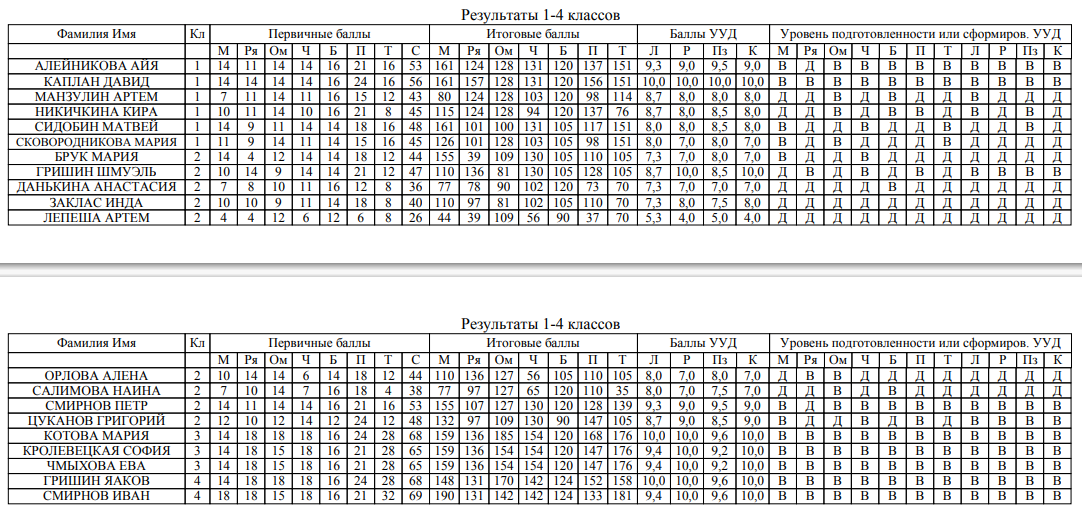 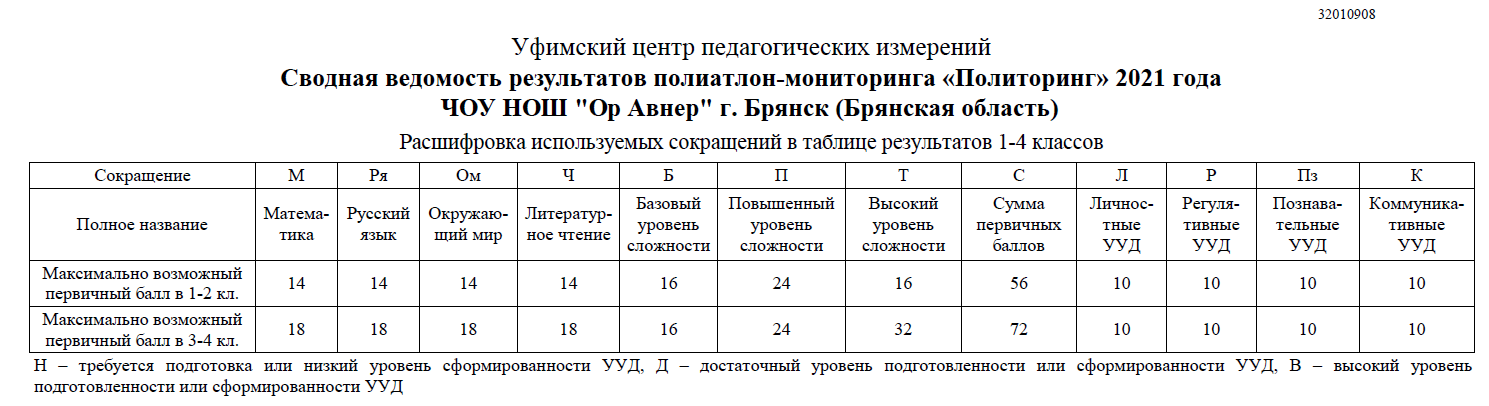 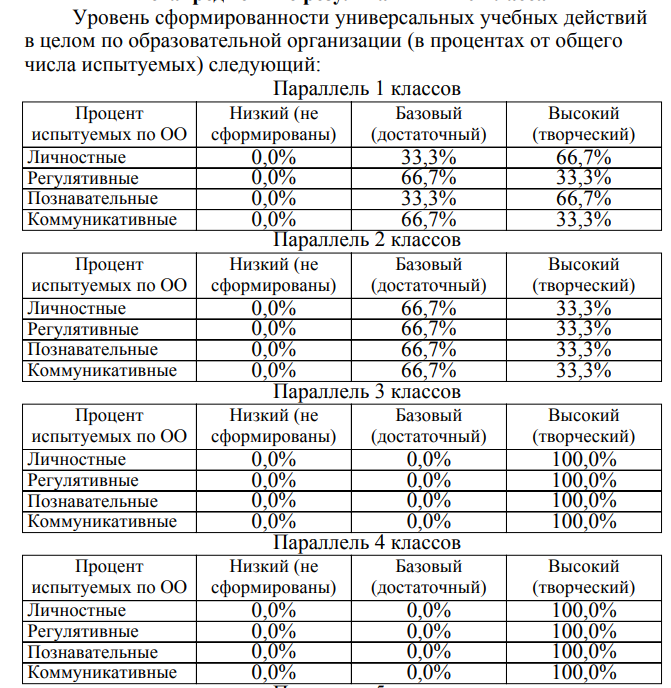 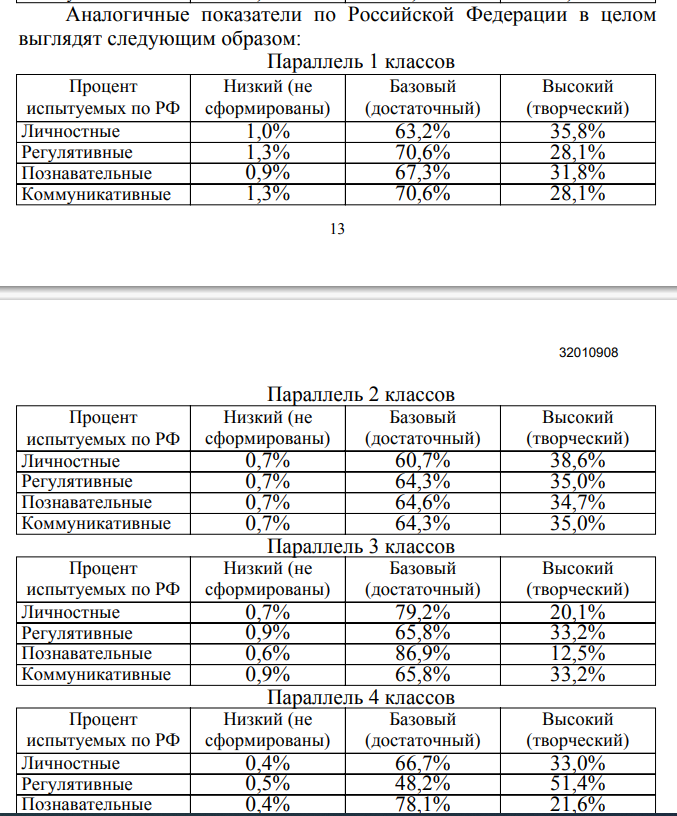 Выводы:Результаты мониторинга свидетельствуют о том, что все обучающиеся 1-4 классов достигли базового уровня сформированности универсальных учебных действий. Обучающиеся показывают высокий уровень сформированности универсальных учебных действий в сравнении с аналогичными показателями по Российской Федерации в целом.Высокие результаты позволяют сделать вывод о том, что работа по формированию личностных и метапредметных умений учителями начальных классов ведется целенаправленно и систематично.По результатам анализа были приняты и реализованы управленческие решения:Включить вопросы по работе над формированием метапредметных умений в план работы МО на 2022-2023 учебный год.Учителям продолжить работу по формированию метапредметных навыков в урочной и внеурочной деятельности.Полнота выполнения образовательных программВ соответствии с планом работы осуществлялся внутришкольныйконтроль выполнения образовательныхпрограмм по предметамучебного плана и курсам внеурочной деятельности в 2022году.Сводная таблица «Выполнение рабочих программ по предметам учебного плана на 31.05.2022 г. (на конец 2021-2022 уч. года)1 класс2 класс3 класс4 классВЫВОДЫ:Рабочие программы по всем предметам учебного плана и курсам внеурочной деятельности по состоянию на 31.05.2022 г. и на 31.12.2022 г. выполнены в полном объеме. Востребованность выпускников начальной школыСведения о результатах освоения основной образовательной программы начального общего образования выпускниками (4 класс) в 2022 году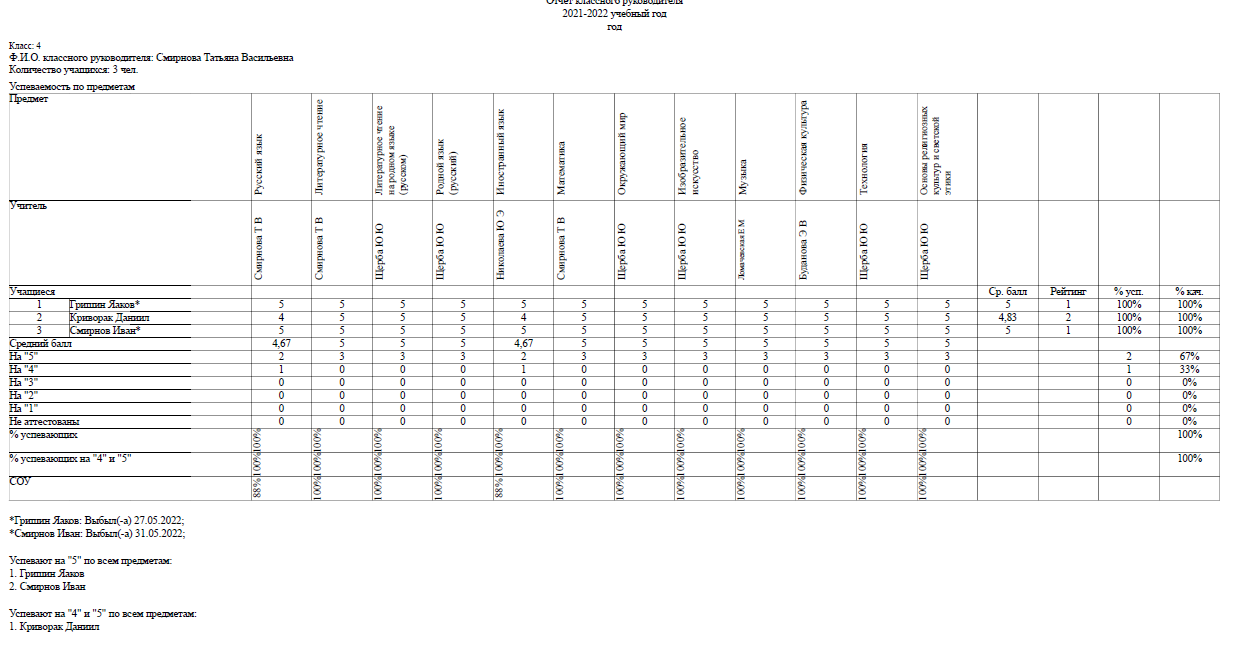 Все выпускники уровня начального общего образованияЧОУ «Начальная общеобразовательная школа Ор Авнер» 2022 года имеют высокий уровень качества знаний по предметам учебного плана основной образовательной программы начального общего образования и успешно продолжают обучение в образовательных организациях города Брянска.В дошкольном отделении в начале и конце учебного года проводится педагогическая диагностика освоения детьми ООП ДО ЧОУ «Начальная общеобразовательная школа Ор Авнер».Диагностика образовательной деятельности проводится в соответствии с требованиями ФГОС ДО.Цель педагогической диагностики: оценка эффективности педагогических действий для дальнейшего планирования образовательной деятельности с ребенком.Задачи: индивидуализация образования (в т.ч. поддержка ребенка, построение его образовательной траектории и, в случае необходимости, профессиональная коррекция особенностей его развития); оптимизация работы с группой детей.Основные диагностические методы педагога образовательной организации:•	наблюдение;•	проблемная (диагностическая) ситуация;•	беседа.Формы проведения педагогической диагностики:•	индивидуальная;•	подгрупповая;•	групповая.Итоговые данные по результатам педагогической диагностики (апрель 2022 учебного)Результаты педагогического анализа показывают преобладание детей с высоким и средним уровнями развития, что говорит об эффективности педагогического процесса в ДО. Результатом осуществления образовательного процесса явилась качественная подготовка детей к обучению в школе. Готовность дошкольника к обучению в школе характеризует достигнутый уровень психологического развития накануне поступления в школу.Диаграмма освоения обучающимися образовательной программы дошкольного образования за 3 годаВостребованность выпускников дошкольного отделенияВсе выпускники дошкольного отделения ЧОУ «Начальная общеобразовательная школа Ор Авнер» успешно продолжают обучение в образовательных организациях города Брянска.Выводы:Содержание начального общего образования и дошкольного образованияЧОУ «Начальная общеобразовательная школа Ор Авнер» соответствует требованиям ФГОС НОО и ФГОС ДО соответственно. Качество подготовки обучающихся за последние 3 года сохраняется стабильно высокое. Этому способствует малая наполняемость классов, позволяющая осуществлять индивидуальный подход к каждому обучающемуся, планомерная методическая работа, направленная на повышение профессиональной компетентности педагогов. Выпускники 4 класса поступают в образовательные организации и успешно продолжают освоение основной образовательной программы общего образованияПо результатам анкетирования 2022 года количество родителей, которые удовлетворены качеством образования в ЧОУ «Начальная общеобразовательная школа Ор Авнер» – 93%; количество обучающихся, удовлетворенных образовательным процессом –   100 %. 2.Оценка качества кадрового обеспечения образовательной деятельностиДля реализации программ начального общего образования и дошкольного образования ЧОУ «Начальная общеобразовательная школа Ор Авнер» укомплектована кадрами, имеющими необходимую квалификацию для решения задач, связанных с достижением целей и задач образовательной деятельности.Обеспеченность ЧОУ «Начальная общеобразовательная школа Ор Авнер» кадровыми условиями включает в себя:укомплектованность педагогическими, руководящими и иными работниками;уровень квалификации педагогических и иных работников, участвующих в реализации ООП НОО и создании условий для её разработки и реализации;непрерывность профессионального развития педагогических работников.Укомплектованность ЧОУ «Начальная общеобразовательная школа Ор Авнер» педагогическими, руководящими и иными работниками характеризуется замещением 100 % вакансий, работают 16 педагогов (из них: начальное общее образование – 11 человек, дошкольное образование – 5 человек), имеющихся в соответствии с утверждённым штатным расписанием.Уровень квалификации педагогических и иных работников ЧОУ «Начальная общеобразовательная школа Ор Авнер», участвующих в реализации ООП НОО, ООП ДО и создании условий для их разработки и реализации, характеризуется наличием документов о присвоении квалификации, соответствующей должностным обязанностям работника.Основой для разработки должностных инструкций, содержащих конкретный перечень должностных обязанностей работников, с учётом особенностей организации труда и управления, а также прав, ответственности и компетентности работников ЧОУ «Начальная общеобразовательная школа Ор Авнер», служат квалификационные характеристики, указанные в квалификационных справочниках и профессиональных стандартах.В основу должностных обязанностей положены представленные в профессиональном стандарте «Педагог (педагогическая деятельность в сфере начального общего образования) (воспитатель, учитель)» обобщённые трудовые функции, которые могут быть поручены работнику, занимающему данную должность.Уровень квалификации педагогических и иных работников ЧОУ «Начальная общеобразовательная школа Ор Авнер», участвующих в реализации ООП НОО и создании условий для её разработки и реализации, характеризуется также результатами аттестации — квалификационными категориями.Аттестация педагогических работников в соответствии со статьей 49 Федерального закона № 273-ФЗ «Об образовании в Российской Федерации» проводится в целях подтверждения их соответствия занимаемым должностям на основе оценки их профессиональной деятельности, с учётом желания педагогических работников в целях установления квалификационной категории. Проведение аттестации педагогических работников в целях подтверждения их соответствия занимаемым должностям осуществляется не реже одного раза в пять лет на основе оценки их профессиональной деятельности аттестационными комиссиями, самостоятельно формируемыми образовательной организацией.Проведение аттестации в целях установления квалификационной категории педагогических работников осуществляется аттестационными комиссиями, формируемыми федеральными органами исполнительной власти, в ведении которых эти организации находятся. Специфика кадров педагогов ЧОУ «Начальная общеобразовательная школа Ор Авнер» определяется высоким уровнем профессионализма, ориентацией на успех в профессиональной деятельности в развитии творческого потенциала детей. Все педагоги владеют современными образовательными технологиями.Кадровый состав Начальное общее образованиеВсего педагогов  – 11 чел.Имеют высшее педагогическое образование –  11 чел. (100 %)Имеют среднее профессиональное педагогическое образование – 0 чел. (0 %)Имеют высшее или среднее профессиональное непедагогическое образование – 0 чел. (0%)Не имеют профессионального образования – 0 чел. (0%)Имеют высшую квалификационную категорию –  3 чел. (27 %)Имеют первую квалификационную категорию –  1 чел. (9 %)Имеют соответствие занимаемой должности – 7 чел. (64%)Не аттестованы на соответствие занимаемой должности -  0 чел. (0 %)Численность педагогических работников, преподающих предмет, не соответствующий квалификации по диплому – 0 чел. (0 %)Прошли курсы повышения квалификации по профилю профессиональной деятельности –  9 чел. (82%),из них прошли переподготовку в области преподаваемых предметов –  0 чел. (0 %).Численность педагогических работников в возрасте до 30 лет –  2 чел. (18 %).Численность педагогических работников в возрасте от 31 до 40 лет –  2 чел. (18%).Численность педагогических работников в возрасте от 41 до 55 лет – 6 чел. (55 %).Численность педагогических работников в возрасте после 55 лет – 1 чел. (9 %).Численность педагогических работников, педагогический стаж работы которых составляет:• до 5 лет - 2 чел. (18%);от 5 до 30 лет – 9 чел. (82 %);• свыше 30 лет - 0 чел. (0 %).Дошкольное образованиеВсего педагогов  – 5 чел.Имеют высшее педагогическое образование –  5 чел. (100 %)Имеют среднее профессиональное педагогическое образование – 0 чел. (0 %)Имеют высшее или среднее профессиональное непедагогическое образование – 0 чел. (0%)Не имеют профессионального образования – 0 чел. (0%)Имеют высшую квалификационную категорию –  5 чел. (100 %)Имеют первую квалификационную категорию –  0 чел. (0 %)Прошли курсы повышения квалификации в 2022 г. по профилю профессиональной деятельности –  4чел. (75 %),Численность педагогических работников в возрасте до 30 лет –  0 чел. (0 %).Численность педагогических работников в возрасте от 31 до 40 лет –  1 чел. (25 %).Численность педагогических работников в возрасте от 41 до 55 лет – 4 чел. (75 %).Численность педагогических работников в возрасте после 55 лет – 0 чел. (0 %).Численность педагогических работников, педагогический стаж работы которых составляет:• до 5 лет - 0 чел. (0 %);от 5 до 30 лет –5 чел. (100 %);• свыше 30 лет - 0 чел. (0 %).Кадровые условия реализации ООП НОО включают: ЧОУ «Начальная общеобразовательная школа Ор Авнер» укомплектована вспомогательным персоналом, обеспечивающим создание и сохранение условий материально-технических и информационно-методических условий реализации основной образовательной программы.Учителя и воспитатели ЧОУ «Начальная общеобразовательная школа Ор Авнер» соответствуют требованиям профессионального стандарта «Педагог». Педагог дополнительного образования Третейкина Я. Л. соответствует требованиям нового профстандарта «Педагог дополнительного образования», который вступил в силу с 01.09.2022 года; педагог ведет занятия по английскому языку, которые посещают 100 % обучающихся.В целях повышения качества образовательной деятельности в ЧОУ «Начальная общеобразовательная школа Ор Авнер» проводится целенаправленная кадровая политика, основная цель которой – обеспечение оптимального баланса процессов обновления и сохранения численного и качественного состава кадров в его развитии в соответствии с потребностями школы и требованиями действующего законодательства.Основные принципы кадровой политики направлены на:сохранение, укрепление и развитие кадрового потенциала;создание квалифицированного коллектива, способного работать в современных условиях;повышение уровня квалификации персонала.        В 2022 году результаты опроса, анкетирования, посещения уроков педагогов-предметников и занятий педагога дополнительного образования свидетельствуют о росте профессиональных компетенций педагоговпо сравнению с 2021 годом.100 процентам педагогов хватает компетенций для реализации ФГОС НОО-2021 и ФГОС НОО -2009. Таким образом, полученные данные свидетельствуют об эффективности работы с кадрами и выбранными профессиональными программами повышения квалификации по совершенствованию компетенций для работы в условиях перехода на новый ФГОС НОО, совершенствованию ИКТ-компетенций.         Анализ условий реализации программы начального общего образования в части формирования функциональной грамотности обучающихся (способности решать учебные задачи и жизненные проблемные ситуации на основе сформированных предметных, метапредметных и универсальных способов деятельности), включающей овладение ключевыми компетенциями, составляющими основу готовности к успешному взаимодействию с изменяющимся миром и дальнейшему успешному образованию, показал недостаточную готовность педагогических кадров на 31.05.2022 года. В связи с этим на 2022-2023 ученый год была выбрана методическая тема «Формирование функциональной грамотности в условиях реализации ФГОС НОО».Целью данной работы являлось повышение уровня профессиональной компетентности педагогов, создание условий для реализации модели современной школы:- ориентированной на повышение качества образовательных результатов обучающихся, на обучение, развитие и воспитание функционально грамотных учащихся, способных к активному интеллектуальному труду; -формирующей ключевые компетенции и обеспечивающей социализацию и адаптацию обучающихся в обществе. В 1 полугодии 2022-2023 уч. года была проведена глубокаяцеленаправленная методическая работа по изучению данной темы педагогами:осуществлялось самообразование по выбранным направлениям функциональной грамотности; вопросы формирования функциональной грамотности рассматривались на заседаниях методического объединения, методического совета, педагогического совета; был проведен методический семинар, круглые столы;начата работа по формированию банка заданий для формирования функциональной грамотности обучающихся. По итогам работы над методической темой повторное анкетирование педагогов показало отсутствие дефицитов в данном направлении.	С целью внедрения федеральной образовательной программы начального общего образования(далее - ФОП НОО) в план непрерывного профессионального образования педагогических кадров ЧОУ «Начальная общеобразовательная школа Ор Авнер» на 2023 год внесены мероприятия по повышению профессиональных компетенций педагогов для работы по ФОП НОО. Выводы:           По итогам самообследования за 2021 год было принято управленческое решение: Заклас Р. Х. и Кругликова Н. Г. были внесены в план на аттестацию в 2022 году (март-май), Третейкина Я.Л. -  в план на аттестацию на осень 2022 года, в связи с тем, что стаж этих сотрудников в данных должностях в ЧОУ «Начальная общеобразовательная школа Ор Авнер» будет составлять два года. Данный план реализован, педагоги успешно прошли процедуру аттестации на соответствие занимаемым должностям. В 2022 году осуществлено повышение квалификации педагогов в связи с переходом на новый ФГОС НОО-2021 - обучились на курсах повышения квалификации 9 педагогов (82%).Оценивая кадровое обеспечение ЧОУ «Начальная общеобразовательная школа Ор Авнер», являющееся одним из условий, которое определяет качество подготовки обучающихся, необходимо констатировать следующее:- образовательная деятельность в ЧОУ «Начальная общеобразовательная школа Ор Авнер» обеспечена квалифицированным профессиональным педагогически составом;- в ЧОУ «Начальная общеобразовательная школа Ор Авнер» создана устойчивая целевая кадровая система, в которой осуществляется подготовка кадров;- кадровый потенциал ЧОУ «Начальная общеобразовательная школа Ор Авнер» динамично развивается на основе целенаправленной работы по повышению квалификации педагогов.Методическая работа в ЧОУ «Начальная общеобразовательная школа Ор Авнер» направлена на развитие творческого потенциала педагогического коллектива, на повышение профессионального мастерства педагогов, которые выступают гарантами повышения качества и эффективности учебно-воспитательного процесса в целом.Анализ профессионального уровня педагогов ЧОУ «Начальная общеобразовательная школа Ор Авнер» позволяет сделать вывод о том, что педагогический коллектив сплоченный, квалифицированный, имеет достаточный уровень педагогической культуры, стабильный, работоспособный. Высокий профессиональный уровень педагогов позволяет эффективно решать образовательные задачи и обеспечивать достижение обучающимися планируемых результатов в соответствии с требованиями ФГОС НОО.Оценка психолого-педагогических условий реализации образовательных программПсихолого-педагогические условия, созданные в ЧОУ «Начальная общеобразовательная школа Ор Авнер», обеспечивают исполнение требований ФГОС НОО к психолого-педагогическим условиям реализации ООП НОО, в частности:обеспечивают преемственность содержания и форм организации образовательной деятельности при реализации образовательных программ;способствуют социально-психологической адаптации обучающихся к условиям образовательной организации с учётом специфики их возрастного психофизиологического развития, включая особенности адаптации к социальной среде;способствуют формированию и развитию психолого-педагогической компетентности работников ЧОУ «Начальная общеобразовательная школа Ор Авнер» и родителей (законных представителей) несовершеннолетних обучающихся;обеспечивают профилактику формирования у обучающихся девиантных форм поведения, агрессии и повышенной тревожности.В ЧОУ «Начальная общеобразовательная школа Ор Авнер» психолого-педагогическое сопровождение реализации ООП НОО осуществляется квалифицированными специалистами: педагогом-психологом, учителем-дефектологом.В процессе реализации ООП НОО ЧОУ «Начальная общеобразовательная школа Ор Авнер» обеспечивается психолого-педагогическое сопровождение участников образовательных отношений посредством системной деятельности и отдельных мероприятий, обеспечивающих:формирование и развитие психолого-педагогической компетентности всех участников образовательных отношений;—сохранение и укрепление психологического благополучия и психического здоровья обучающихся;—поддержка и сопровождение детско-родительских отношений;—формирование ценности здоровья и безопасного образа жизни;—дифференциация и индивидуализация обучения и воспитания с учётом особенностей когнитивного и эмоционального развития обучающихся;—мониторинг возможностей и способностей обучающихся, выявление, поддержка и сопровождение одарённых детей;—создание условий для последующего профессионального самоопределения;—формирование коммуникативных навыков в разновозрастной среде и среде сверстников;поддержка детских объединений, ученического самоуправления;—формирование психологической культуры поведения в информационной среде;—развитие психологической культуры в области использования ИКТ.В процессе реализации ООП НОО осуществляется индивидуальное психолого-педагогическое сопровождение всех участников образовательных отношений, в том числе:обучающихся, испытывающих трудности в освоении ООП НОО, развитии и социальной адаптации;обучающихся, проявляющих индивидуальные способности, и одарённых;обучающихся с ОВЗ;педагогических, учебно-вспомогательных и иных работников ЧОУ «Начальная общеобразовательная школа Ор Авнер», обеспечивающих реализацию ООП НОО;родителей (законных представителей) несовершеннолетних обучающихся.Психолого-педагогическая поддержка участников образовательных отношений реализуется диверсифицировано, на уровне ЧОУ «Начальная общеобразовательная школа Ор Авнер», классов, групп, а также на индивидуальном уровне.В процессе реализации ООП НОО используются такие формы психолого-педагогического сопровождения, как:диагностика, направленная на определение особенностей статуса обучающегося, которая может проводиться на этапе перехода обучающегося на следующий уровень образования и в конце каждого учебного года;консультирование педагогов и родителей (законных представителей), которое осуществляется педагогическим работником и психологом с учётом результатов диагностики, а также администрацией образовательной организации;профилактика, экспертиза, развивающая работа, просвещение, коррекционная работа, осуществляемая в течение всего учебного времени.4. Оценка материально – технических условий реализации образовательных программ Школа Характеристика здания- Тип здания: приспособленное. - Год ввода в эксплуатацию ______2009__________- Дата последнего капитального ремонта ____2009__- Общая площадь ____169,8____м2- Проектная мощность (предельная численность) ______35______человек- Фактическая мощность (количество обучающихся) _____27____человек	Характеристика площадей, занятых под образовательный процесс1) Кабинеты, помещения для проведения учебных занятий: кабинеты начальных классов.Кабинеты начальных классов оснащены мебелью для учеников (парты и стулья), рабочим столом и стулом для учителя, компьютером, интерактивными досками, шкафами и полками для книг и учебников. Освещение в кабинете соответствует нормам.                                         2) Возможность для беспрепятственного доступа обучающихся с ОВЗ обеспечена.3) Спортивный класс оснащен мячами, спортивными ковриками, матами, спортивными палками, скакалками. Освещение в кабинете соответствует нормам. В зональную структуру ЧОУ «Начальная общеобразовательная школа Ор Авнер» включены:входная зона;учебные классы с рабочими местами обучающихся и педагогических работников;учебные кабинеты для занятий технологией, музыкой, изобразительным искусством, хореографией, иностранными языками;библиотека с рабочими зонами: книгохранилищем, медиатекой, читальным залом;актовый зал/спортивный зал;помещения для питания обучающихся, а также для хранения и приготовления пищи, обеспечивающие возможность организации качественного горячего питания;административные помещения;гардероб, санузлы;участки (территории) с целесообразным набором оснащённых зон.Учебные классы и кабинеты включают следующие зоны:рабочее место учителя с пространством для размещения часто используемого оснащения;рабочую зону обучающихся с местом для размещения личных вещей;пространство для размещения и хранения учебного оборудования.Организация зональной структуры отвечает педагогическим и эргономическим требованиям, комфортности и безопасности образовательного процесса.Комплекты оснащения классов, учебных кабинетов, иных помещений и зон внеурочной деятельности формируются в соответствии со спецификой образовательной деятельности и включают учебно-наглядные пособия, сопровождающиеся инструктивно-методическими материалами по использованию их в образовательной деятельности в соответствии с реализуемой рабочей программой.Компоненты оснащения учебного кабинета начальной школы:1. Нормативные документы, программно-методическое обеспечение, локальные акты.2. Учебное оборудование 3. Мебель и приспособления 4. Технические средства 5. Учебно-методические материалы: учебно-методические комплекты, учебно-наглядные пособия.  6. Средства натурного фонда: коллекции промышленных материалов, наборы для экспериментов, лабораторное оборудование, коллекции народных промыслов, музыкальные инструменты, инструменты трудового обучения, приспособления для физической культуры.7. Печатные средства: демонстрационные (таблицы, ленты-символы, карты, портреты) и раздаточные (рабочие тетради, кассы-символы, карточки с иллюстративным и текстовым материалами).8.Экранно-звуковые средства (звукозаписи, видеофильмы, мультфильмы ).9. Мультимедийные средства (ЭОРы, электронные приложения к учебникам, электронные тренажёры).10. Игры и игрушки. 11.Методические рекомендации по использованию различных групп учебно-наглядных пособий.12. Расходные материалы, обеспечивающие различные виды деятельности.В основной комплект школьной мебели и оборудования входят:доска классная;стол учителя;стул учителя (приставной);кресло для учителя;стол ученический (регулируемый по высоте);стул ученический (регулируемый по высоте);шкаф для хранения учебных пособий;стеллаж демонстрационный;стеллаж/шкаф для хранения личных вещей с индивидуальными ячейками.Мебель, приспособления, оргтехника и иное оборудование отвечают требованиям учебного назначения, максимально приспособлены к особенностям обучения, имеют сертификаты соответствия принятой категории разработанного стандарта (регламента).В основной комплект технических средств входят:компьютер/ноутбук учителя с периферией;многофункциональное устройство/принтер, сканер, ксерокс;сетевой фильтр;документ-камера.Состав и площади учебных помещений ЧОУ «Начальная общеобразовательная школа Ор Авнер» предоставляют условия для:начального общего образования согласно избранным направлениям учебного плана в соответствии с ФГОС НОО;организации режима труда и отдыха участников образовательного процесса;размещения в классах и кабинетах необходимых комплектов специализированной мебели и учебного оборудования, отвечающих специфике учебно-воспитательного процесса по данному предмету или циклу учебных дисциплин.ЧОУ «Начальная общеобразовательная школа Ор Авнер» при реализации ООП НОО использует электронные средства обучения на уроках при соблюдении Гигиенических нормативов и Санитарно-эпидемиологических требований. Наличие и размещение помещений, необходимого набора зон (для осуществления образовательной деятельности, активной деятельности и отдыха, хозяйственной деятельности, организации питания), их площади, освещённость, воздушно-тепловой режим, обеспечивающие безопасность и комфортность организации учебно-воспитательного процесса соответствуют гигиеническим нормативам и Санитарно-эпидемиологическим требованиям.Комплектование классов и учебных кабинетов в ЧОУ «Начальная общеобразовательная школа Ор Авнер» формируется с учётом:возрастных и индивидуальных психологических особенностей обучающихся;ориентации на достижение личностных, метапредметных и предметных результатов обучения;необходимости и достаточности;универсальности, возможности применения одних и тех же средств обучения для решения комплекса задач.Информационно-техническое обеспечение образовательного процессаЧОУ «Начальная общеобразовательная школа Ор Авнер»Компьютерное обеспечениеКоличество компьютеров и ноутбуков - 26 ед. Количество планшетов – 5 ед.Количество компьютеров, ноутбуков и планшетов, имеющих выход в Интернет -  26 ед.Договор на предоставление услуг связи (Интернет) заключен с ООО «РИА-линкНэт». В школе обеспечена возможность осуществлять в электронной форме следующие виды деятельности: обучение по ООП НОО.Оргтехника, проекционная техникаВ ЧОУ «Начальная общеобразовательная школа Ор Авнер» разработаны и закреплены локальным актами перечни оснащения и оборудования, обеспечивающие учебный процесс.У школы имеется свой сайт (http://oravner32.ru/) и страница в социальной сети «В контакте» (http://vk.com/club14648522).Дошкольное отделениеХарактеристика здания- Тип здания: приспособленное- Год ввода в эксплуатацию-1958 г.- Дата последнего капитального ремонта 2019 г.- Общая площадь 242,8 м2- Проектная мощность (предельная численность) 33 человека- Фактическая мощность (количество обучающихся) 29 человек	Характеристика площадей, занятых под образовательный процессРазвивающая предметно-пространственная среда групп содержательно-насыщенная, трансформируемая, полифункциональная, вариативная, доступная и безопасная.  Созданная предметно-развивающая среда удовлетворяет потребности ребёнка в новизне, преобразовании и самоутверждении.Предметно-пространственная  среда  дошкольных  группсоответствует программным и возрастным особенностям детей, организована  по  принципу небольших  полузамкнутых  микропространств,  для  того,  чтобы  избежать скученности  детей  и  способствовать  играм  подгруппами  в  2-3  человека.  Все материалы  и  игрушки  располагаются  так,  чтобы  не  мешать  свободному перемещению  детей,  созданы  условия  для  общения  со  сверстниками. 	В группах  созданы различные центры активности: «Центр строительно-конструктивных игр», «Центр безопасности дорожного движения»,  «Физкультурный уголок», «Театральный уголок», «Книжный уголок», «Уголок ряженья», «Уголок развития», «Уголок еврейской культуры».Музыкальный/спортивный зал снабжен необходимым оборудованием, инструментами, методическими пособиями для проведения занятий с детьми.ЧОУ «Начальная общеобразовательная школа Ор Авнер» самостоятельно за счет выделяемых бюджетных средств и привлеченных в установленном порядке дополнительных финансовых средств обеспечивает оснащение образовательной деятельности по реализации ООП НОО цифровыми образовательными ресурсами.Выводы:Критериальными источниками оценки материально-технических условий образовательной деятельности ЧОУ «Начальная общеобразовательная школа Ор Авнер»являются требования ФГОС НОО, ФГОС ДО, лицензионные требования и условия Положения о лицензировании образовательной деятельности, а также соответствующие приказы и методические рекомендации.В ЧОУ «Начальная общеобразовательная школа Ор Авнер» созданы оптимальные материально-технические условия для эффективной реализации ООП НОО и ООП ДО в соответствии с требованиями ФГОС НОО и ФГОС ДО. Функционирование информационной образовательной среды обеспечивается средствами ИКТ и квалификацией работников ее использующих и поддерживающих. Функционирование информационной образовательной среды соответствует законодательству Российской Федерации.Интегрированным результатом выполнения материально-технических условий реализации программ начального общего образования и дошкольного образования является создание в ЧОУ «Начальная общеобразовательная школа Ор Авнер» комфортной развивающей образовательной среды по отношению к обучающимся и педагогическим работникам:обеспечивающей получение качественного начального общего образования, его доступность, открытость и привлекательность для обучающихся, их родителей (законных представителей) и всего общества, воспитание обучающихся;гарантирующей безопасность, охрану и укрепление физического, психического здоровья и социального благополучия обучающихся.Материально-технические условия реализации ООП НОО ЧОУ «Начальная общеобразовательная школа Ор Авнер» обеспечивают:1) возможность достижения обучающимися результатов освоения ООП НОО, ООП ДОтребования к которым установлены ФГОС НОО и ФГОС ДО;2) безопасность и комфортность организации учебного процесса;     3) возможность для беспрепятственного доступа детей-инвалидов и обучающихся с ограниченными возможностями здоровья к объектам инфраструктуры организации.4) соблюдение:Гигиенических нормативов и Санитарно-эпидемиологических требований;социально-бытовых условий для обучающихся, включающих организацию питьевого режима и наличие оборудованных помещений для организации питания;социально-бытовых условий для педагогических работников, в том числе оборудованных рабочих мест, помещений для отдыха и самоподготовки педагогических работников;требований пожарной безопасности и электробезопасности;требований охраны труда;сроков и объемов текущего и капитального ремонта зданий и сооружений, благоустройства территории.5.Оценка учебно-методического,библиотечно – информационного и информационно-методического обеспеченияФонд библиотеки в ЧОУ «Начальная общеобразовательная школа Ор Авнер» формируется за счет субсидий и благотворительной помощи.	Общая характеристика:- объём библиотечного фонда составляет 752 экз.:- объем учебного фонда –366экз. (в оперативном использовании -350 экз.)- справочная литература –87 экз.- художественная литература – 69 экз.- методическая литература – 230 экз.Книгообеспеченность – 100%.Электронный образовательный ресурс – 1470 ед. (электронные учебники, методические пособия, видеофайлы, мультимедийные средства, дидактический материал)Список учебников, используемых в 2022г. (на 01.09.2022 г.)Рабочие программы учебных предметов, учебных курсов учебного плана и их учебно-методическое обеспечение (на 01.09.2022 г.)Учебно-методическое обеспечение образовательной деятельности по реализации основной образовательной программы начального общего образования соответствуют требованиям ФГОС НОО, обеспечиваютдостижение планируемых результатов освоения ООП НОО.Библиотечный фондЧОУ «Начальная общеобразовательная школа Ор Авнер» укомплектованпечатными образовательными ресурсами и электронными образовательными ресурсами по всем учебным предметам учебного плана, имеется фонд дополнительной литературы, включающий детскую художественную и научно-популярную литературу, справочно-библиографические издания, сопровождающие реализацию ООП НОО.Учебники фонда входят в действующий федеральный перечень.В библиотеке имеются электронные образовательные ресурсы, мультимедийные средства (презентации, электронные энциклопедии, дидактические материалы).Оснащенность библиотеки учебниками и учебными пособиями достаточная. Количество учебников на одного ученика для освоения обучающимися ООП НОО составляет 14,6 ед., что соответствует норме обеспеченности образовательной деятельности учебными изданиями в соответствии с ФГОС НОО. Это способствуетобеспечению качества образовательной деятельности с учетом достижения целей и планируемых результатов освоения ООП НОО.Методическое обеспечение дошкольного образования соответствует требованиям ФГОС ДО к условиям реализации основной образовательной программы дошкольного образования,ООП ДО «От рождения до школы». По всем реализуемым программам в ДО имеется достаточное методическое обеспечение: укомплектованность методической литературой, учебно-наглядными пособиями и материалами. В дошкольном отделении имеется методическая литература по направлениям развития дошкольников: социально-коммуникативное, физическое, познавательное, речевое, художественно-эстетическое в соответствии с ООП ДО; научно-методическая литература, теория и методика организации деятельности дошкольников. В ДО имеется библиотека методической литературы для педагогов и художественная литература для чтения дошкольникам (сказки, стихи, рассказы отечественных и зарубежных писателей, хрестоматии), научно-популярная литература (атласы, энциклопедии, плакаты и т.п.), репродукции картин, иллюстративный материал, дидактические пособия демонстрационный и раздаточный материал. Кроме того, в целях эффективного библиотечно-информационного обеспечения используются электронные ресурсы.Таким образом, учебно-методическое обеспечение ДО соответствует требованиям реализуемой образовательной программы, обеспечивает образовательную деятельность, присмотр и уход. В ДО созданы условия, обеспечивающие повышение мотивации участников образовательного процесса на личностное саморазвитие, самореализацию, самостоятельную творческую деятельность.Информационно-методические условия реализации ООП НООВ соответствии с требованиями ФГОС НОО реализация ООП НОО в ЧОУ «Начальная общеобразовательная школа Ор Авнер» обеспечивается современной информационно-образовательной средой (далее- ИОС), основными компонентами которой являются:учебно-методические комплекты по всем учебным предметам;учебно-наглядные пособия (средства натурного фонда, печатные средства надлежащего качества демонстрационные и раздаточные, экранно-звуковые средства, мультимедийные средства);фонд дополнительной литературы (детская художественная и научно-популярная литература, справочно-библиографические и периодические издания).В ЧОУ «Начальная общеобразовательная школа Ор Авнер» применяются информационно-коммуникационные технологии (ИКТ), в том числе с использованием электронных образовательных ресурсов и ресурсов Интернета, а также прикладные программы, поддерживающие административную деятельность и обеспечивающие дистанционное взаимодействие всех участников образовательных отношений как внутри образовательной организации, так и с другими организациями социальной сферы и органами управления.Функционирование ИОС обеспечивается наличие в ЧОУ «Начальная общеобразовательная школа Ор Авнер» технических средств и специального оборудования. ЧОУ «Начальная общеобразовательная школа Ор Авнер» располагает службой технической поддержки ИКТ.Информационно-коммуникационные средства и технологииобеспечивают:достижение личностных, предметных и метапредметных результатов обучения при реализации требований ФГОС НОО;формирование функциональной грамотности;доступ к учебным планам, рабочим программам учебных предметов, учебных курсов (в том числе внеурочной деятельности), учебных модулей, учебным изданиям и образовательным ресурсам, указанным в рабочих программах учебных предметов, учебных курсов (в том числе внеурочной деятельности), учебных модулей, информации о ходе образовательного процесса, результатах промежуточной и итоговой аттестации обучающихся;доступ к информации о расписании проведения учебных занятий, процедурах и критериях оценки результатов обучения.Доступ к информационным ресурсам информационно-образовательной среды ЧОУ «Начальная общеобразовательная школа Ор Авнер»  обеспечивается в том числе посредством информационно-телекоммуникационной сети "Интернет" (далее - сеть Интернет).доступ к электронным образовательным источникам, указанным в рабочих программах учебных предметов, с целью поиска и получения информации (учебной и художественной литературе, коллекциям медиаресурсов на съёмных дисках, контролируемым ресурсам локальной сети и Интернета);организацию учебной и внеурочной деятельности, реализация которых предусмотрена с применением электронного обучения, с использованием электронных пособий (обучающих компьютерных игр, тренажёров, моделей с цифровым управлением и обратной связью);реализацию индивидуальных образовательных планов, осуществление самостоятельной образовательной деятельности обучающихся при поддержке педагогических работников;включение обучающихся в проектно-конструкторскую и поисково-исследовательскую деятельность;проведение наблюдений и опытов, в том числе с использованием специального и цифрового оборудования;фиксацию и хранение информации о ходе образовательного процесса;проведение массовых мероприятий, досуга с просмотром видеоматериалов, организацию театрализованных представлений, обеспеченных озвучиванием и освещением;взаимодействие между участниками образовательного процесса, в том числе синхронное и (или) асинхронное взаимодействие посредством локальной сети и Интернета;формирование и хранение электронного портфолио обучающегося.При работе в ИОС соблюдаются правила информационной безопасности при осуществлении коммуникации в школьных сообществах и мессенджерах, поиске, анализе и использовании информации в соответствии с учебной задачей, предоставлении персональных данных пользователей локальной сети и Интернета.      ЧОУ «Начальная общеобразовательная школа Ор Авнер» определяются необходимые меры и сроки по формированию компонентов ИОС для реализации принятых рабочих программ начального общего образования в соответствии с требованиями ФГОС НОО.                Создание в ЧОУ «Начальная общеобразовательная школа Ор Авнер» информационно-образовательной среды осуществляется по следующим параметрам: В случае реализации ООП НОО с применением электронного обучения, дистанционных образовательных технологий каждый обучающийся в течение всего периода обучения обеспечивается индивидуальным авторизированным доступом к совокупности информационных и электронных образовательных ресурсов,информационных технологий, соответствующих технологических средств, обеспечивающих освоение обучающимися образовательных программ начального общего образования в полном объеме независимо от их мест нахождения, в которой имеется доступ к сети Интернет, как на территории ЧОУ «Начальная общеобразовательная школа Ор Авнер», так и за ее пределами (далее - электронная информационно-образовательная среда).Реализация ООП НОО с применением электронного обучения, дистанционных образовательных технологий в ЧОУ «Начальная общеобразовательная школа Ор Авнер»  осуществляется в соответствии с Гигиеническими нормативами и Санитарно-эпидемиологическими требованиями.Анализ применения электронных средств обучения в ЧОУ «Начальная общеобразовательная школа Ор Авнер» при реализации основных образовательных программ начального общего образования в 2022 году показал следующее:педагоги в рамках урочной деятельности не допускают одновременное применение обучающимися более двух устройств, что запрещено санитарными правилами (п. 3.5.2 СП 2.4.3648-20);обучающиеся не используют мобильные средства связи для обучения, что запрещается (п. 3.5.3 СП 2.4.3648-20).           Таким образом, педагогами школы выполняются требования санитарных правил по применению ЭСО в учебном процессе.Функционирование электронной информационно-образовательной среды обеспечивается соответствующими средствами ИКТ и квалификацией работников, ее использующих и поддерживающих. Условия для функционирования электронной информационно-образовательной среды в ЧОУ «Начальная общеобразовательная школа Ор Авнер»  при необходимости могут быть обеспечены ресурсами иных организаций. Функционирование электронной информационно-образовательной среды соответствует законодательству Российской Федерации.Условия использования электронной информационно-образовательной среды в ЧОУ «Начальная общеобразовательная школа Ор Авнер» обеспечивают безопасность хранения информации об участниках образовательных отношений, безопасность цифровых образовательных ресурсов, используемых ЧОУ «Начальная общеобразовательная школа Ор Авнер»  при реализации ООП НОО, безопасность организации образовательной деятельности в соответствии с Гигиеническими нормативами и Санитарно-эпидемиологическими требованиями.При реализации ООП НОО с использованием сетевой формы требования к реализации указанной программы должны обеспечиваться совокупностью ресурсов материально-технического и учебно-методического обеспечения, предоставляемого организациями, участвующими в реализации ООП НОО с использованием сетевой формы.Работа по созданию информационно-методических условий в ЧОУ «Начальная общеобразовательная школа Ор Авнер» в 2022 г. велась по следующим направлениям:Работа по организации связи ЧОУ «Начальная общеобразовательная школа Ор Авнер» с другими организациямиРабота с педагогическим коллективомМетодическая и техническая помощь педагогам в подготовке учебных материалов. Предоставление педагогам доступа в Интернет с соответствующей технической и консультационной поддержкой. Обучение педагогов необходимым навыкам для использования новых информационных технологий для подготовки учебных материалов. Техническая поддержка педагогам по ремонту компьютеров и другой оргтехники, участвующей в образовательном процессе. Работа с обучающимися. Предоставление обучающимся ограниченного доступа в Интернет с соответствующей технической и консультационной поддержкой. Обучение поисковым технологиям. Активное просвещение детей по теме «Безопасность в Интернете», обеспечивающее профилактику возникновения зависимости от компьютерных игр, виртуального общения, защиту от различных видов мошенничества. Работа с родителями. Предоставление родителям оперативной информации об изменениях в учебном процессе и интересных делах школы через школьный сайт Работа с базами данных.Вывод:Учебно-методические, информационно-методические и библиотечно-информационные условияЧОУ «Начальная общеобразовательная школа Ор Авнер» соответствуют требованиям ФГОС ДО и ФГОС НОО. Обеспеченность современными источниками учебной информации по образовательным программам начального общего образования и дошкольного образования в ЧОУ «Начальная общеобразовательная школа Ор Авнер» достигается путём централизованного комплектования библиотеки. Постоянно ведётся работа по обновлению программного, учебно-методического и информационно-методического оснащения учебных программ. Однако, следует отметить необходимость постоянного совершенствования укомплектованности библиотечного фонда электронными образовательными ресурсами. Работа в этом направлении будет продолжена.Учебно-методическое обеспечение образовательной деятельности соответствует требованиям к:параметрам комплектности оснащения образовательной деятельности с учетом достижения целей и планируемых результатов освоения ООП НОО; параметрам качества обеспечения образовательной деятельности с учетом достижения целей и планируемых результатов освоения ООП НОО.ЧОУ «Начальная общеобразовательная школа Ор Авнер» предоставляет не менее одного учебника из федерального перечня учебников, допущенных к использованию при реализации ООП НОО.Обучающимся обеспечивается доступ к печатным и электронным образовательным ресурсам (далее - ЭОР), в том числе к ЭОР, размещенным в федеральных и региональных базах данных ЭОР.Учебно-методическое обеспечение реализации ООП НОО ЧОУ «Начальная общеобразовательная школа Ор Авнер» направлено на обеспечение широкого, постоянного и устойчивого доступа для всех участников образовательных отношений к любой информации, связанной с реализацией ООП НОО.6. Управление развитием. Оценка функционирования внутренней системы оценки качества образованияУправление развитиемСведения о руководящих работникахЧОУ «Начальная общеобразовательная школа Ор Авнер»Органы управления, действующие вЧОУ «Начальная общеобразовательная школа Ор Авнер»Для осуществления методической работы в ЧОУ «Начальная общеобразовательная школа Ор Авнер» создано методическое объединение учителей начальных классов и методическое объединение воспитателей дошкольного отделения.Структура методической работы ОООсновными формами координации деятельности являются:годовой план работы;заседания управляющего совета;педагогические советы;общие собрания работников;административные совещания;тематические совещания при директоре;совещания при заместителе директора;методические совещания.В целях учета мнения родителей (законных представителей) несовершеннолетних обучающихся в ОО действует Родительский комитет. Управление развитиемУправление развитием ЧОУ «Начальная общеобразовательная школа Ор Авнер» осуществляется в соответствии с программой развития, принятой на педагогическом совете, управляющем совете и утвержденной приказом директора от 27.08.2021 г. № 69 (с внесенными изменениями в редакции, утвержденной приказом директора от 31.08.2022 г. № 68).Цель программы развития:ВходереализациипрограммыразвитияЧОУ «Начальная общеобразовательная школа Ор Авнер» в2022 г.достигнуты следующие результаты.Всистемеуправления: -вшколедействуетсистемауправления, разработаннаясучетомсовременногозаконодательстваитенденцийразвитияуправленческойнауки; - созданаэффективнаясистемаинформационногообеспеченияобразовательногопроцесса, управления, делопроизводства;-нормативно-правоваяинаучно-методическаябазашколысоответствуеттребованиямФГОСисовременнымнаправлениямразвитияпсихолого-педагогическойнаукиипрактики; -системамониторингаявляетсянеотъемлемойосновойуправленияразвитиемшколы; -отмечаетсяростпривлеченныхсредстввсоответствиисрасширениемобразовательныхуслугипартнерскихотношенийшколы; -школа соответствует аккредитационным показателям, отсутствуют замечания от органов надзора и контроля.Вобновленииинфраструктуры: - инфраструктурашколымаксимальновозможносоответствуеттребованиямСанПиНидругимнормативно-правовымактам, регламентирующиморганизациюобразовательногопроцесса; - всеучебныекабинетымаксимальновозможнооснащенывсоответствиистребованиямиФГОСНОО; - 100% учебныхкабинетовимеютдоступклокальнойсетишколыикИнтернет-ресурсам;  - трансформировано физическое пространство школы, пришкольного участка и учебного оборудования в соответствии с требованиями ФГОС НОО, санитарными требованиями и нормами.В совершенствовании профессионального мастерства педагогического коллектива: - повышенапрофессиональнаякомпетентностьпедагогическогоколлектива, втомчислевусловияхдистанционногообучения, засчётпрохожденияквалификацииипрофессиональнойпереподготовкисотрудников;- педагогивладеютцифровымиресурсами, необходимымидляуспешногорешениязадачсовременногообразованиявусловияхФГОСНОО;- педагогиобладаютопытомпредъявлениясобственногоопытанапрофессиональныхмероприятияхВ организации образовательного процесса: - 100 % школьников получают образование с использованием информационно-коммуникационных технологий; - 100 % школьников обучаются в системе внутришкольного дополнительного образования; - в школе работает программа поддержки талантливых детей (по различным направлениям интеллектуального, творческого, физического развития); - обеспечено качество дошкольного, общего и дополнительного образования, соответствующего ФГОС, социальному заказу, возможностям и потребностям обучающихся;- обучающимися достигаются стабильные положительные результаты в ходе промежуточной аттестации, всероссийских проверочных работ, независимой оценки качества образования;- обеспечивается готовность выпускников школы к дальнейшему обучению в образовательных организациях общего образования;- рост количества и масштабов социально-позитивных инициатив со стороны обучающихся, развитие проектной деятельности;- созданы здоровые и безопасные условия труда и образовательного процесса;- удовлетворены образовательные запросы субъектов образовательного процесса;- приняты меры по препятствию распространения коронавирусной инфекции;- организация образовательного процесса школы соответствует требованиям Федерального закона № 273-ФЗ «Об образовании в Российской Федерации», санитарным требованиям и гигиеническим нормам, нормативно-правовым актам, регламентирующим организацию образовательного процесса.В расширении партнерских отношений: - не менее 50 % родителей (законных представителей) включено в различные формы активного взаимодействия со школой (через участие в решении текущих проблем, участие в общешкольных мероприятиях и т.д.); - организовано сетевое взаимодействие с образовательными учреждениями, организациями сферы культуры.Выводы:Управление в ЧОУ «Начальная общеобразовательная школа Ор Авнер» направлено на перспективу развития образовательной организации и осуществляется на основе сочетания принципов единоначалия и коллегиальности.  В целом система управления развитием в ОО оптимальная, что позволяет эффективно и рационально осуществлять предусмотренную Уставом деятельность. Эффективность определяется наличием системного подхода к управлению всеми его звеньями. Каждый орган управления выполняет функции, направленные на рациональную организацию учебно-воспитательного процесса согласно распределённым полномочиям, Уставу, локальным нормативным актам. ЧОУ «Начальная общеобразовательная школа Ор Авнер» соответствует аккредитационным показателям.  При этом в 2023-2024 учебном году необходимо расширять перечень дополнительных образовательных услуг, предоставляемых обучающимся, а также сетевое взаимодействие с образовательными учреждениями, организациями сферы культуры.Оценка функционирования внутренней системы оценки качества образованияДеятельность по оценке качества образования в ЧОУ «Начальная общеобразовательная школа Ор Авнер» организовывалась в соответствии с Положением о внутренней системе оценки качества образования (далее – Положение о ВСОКО), планами функционирования внутренней системы оценки качества образования(далее – план ВСОКО) на 2021-2022 и 2022-2023 учебные годы. Внутришкольный контроль (далее – ВШК) подчинен ВСОКО и осуществляется в пределах направлений ВСОКО, ВШК конкретизирует и поэтапно отслеживает реализацию содержания ВСОКО.Целями внутренней системы оценки качества образованияЧОУ «Начальная общеобразовательная школа Ор Авнер»  являются:– обеспечение эффективного управления на основе объективной информации о результатах и состоянии образовательного процесса в ЧОУ «Начальная общеобразовательная школа Ор Авнер»;– формирование единой внутренней системы оценки качества образования состояния, обеспечивающей определение факторов и своевременное выявление изменений;– получение объективной информации о функционировании и развитии ЧОУ «Начальная общеобразовательная школа Ор Авнер», тенденциях изменения и причинах, влияющих на её уровень;– предоставление всем участникам образовательного процесса и общественности достоверной информации о качестве образования в ЧОУ «Начальная общеобразовательная школа Ор Авнер»;– принятие обоснованных и своевременных управленческих решений по совершенствованию образования и повышение уровня информированности потребителей образовательных услуг при принятии таких решений;– прогнозирование развития ЧОУ «Начальная общеобразовательная школа Ор Авнер».Задачами внутренней системы оценки качества образования являются:– формирование единого понимания критериев оценки качества образования и подходов к его измерению;– формирование системы аналитических критериев и показателей, позволяющей эффективно реализовывать основные цели оценки качества образования;– формирование ресурсной базы и обеспечение функционирования школьной образовательной статистики;– осуществление самообследования состояния развития и эффективности деятельности образовательной организации;– определение степени соответствия условий осуществления образовательного процесса установленным требованиям;– определение степени соответствия образовательной программы начального общего образования нормативным требованиям и запросам основных потребителей образовательных услуг;– обеспечение доступности качественного образования;– оценка уровня индивидуальных образовательных достижений обучающихся;–определение в рамках исследований степени соответствия качества начального общего образования положениям федерального государственного образовательного стандарта начального общего образования;– выявление факторов, влияющих на качество образования;– содействие повышению квалификации педагогов, принимающих участие в процедурах внутренней системы оценки качества образования; определение перспективных направлений повышения квалификации педагогических работников по вопросам, касающимся требований к аттестации педагогов, индивидуальным достижениям обучающихся;– определение рейтинга педагогов и стимулирующих доплат им;– расширение общественного участия в управлении образованием в образовательной организации.Структуру ВСОКО составляет функциональная взаимосвязь следующих компонентов: - локальные регуляторы: локальные нормативные акты, программно-методические документы; - должностные лица, субъекты оценки; - критерии и показатели по каждому направлению;- оценочные процедуры, формы и методы оценки;- оценочная информация, представленная в информационно-аналитических продуктах;- компьютерные программы и сервисы.Основными направлениями внутренней системы оценки качества образования являются:качество реализации образовательной деятельности;качество образовательных результатов обучающихся;качество условий, обеспечивающих образовательную деятельность.Локальные регуляторы ВСОКО отражены, помимо Положения о ВСОСКО, в:- Положении о формах, периодичности, порядке текущего контроля и промежуточной аттестации обучающихся; - Положении об индивидуальном учете результатов освоения обучающимися образовательных программ и поощрениях обучающихся; - целевых разделах ООП НОО. Критериальные рамки и показатели оценки разработаны по ключевым направлениям ВСОКО и представлены в Положении о ВСОКО. Графики оценочных процедур встраиваются план ВШК, который ежегодно утверждается приказом директора ЧОУ «Начальная общеобразовательная школа Ор Авнер».Оценочные мероприятия и процедуры в рамках ВСОКО проводятся в течение всего учебного года в соответствии с планом функционирования ВСОКО, который составляется ежегодно.Особенности оценки реализации образовательной деятельностиОценке подлежат основные образовательные программы начального общего образования (далее – ООП НОО), включая АООП, реализуемые в ЧОУ «Начальная общеобразовательная школа Ор Авнер». Оценка реализуемых в ЧОУ «Начальная общеобразовательная школа Ор Авнер» образовательных программ в соответствии с определенными Положением о ВСОКО критериями предусматривает: - предваряющую самооценку на этапе разработки ООП НОО на предмет соответствия требованиям ФГОС НОО;  - ежегодную оценку на предмет актуальности содержания и действующему законодательству; - проективную оценку на предмет предстоящей корректировки содержания.  Результаты предваряющей оценки основных образовательных программ выносятся на административное обсуждение с последующим коллегиальным решением по части устранения недочетов разработанной образовательной программы. Оценка основных образовательных программ в процессе их реализации проводится одновременно с внутришкольным контролем эффективности педагогической системы школы и организации образовательной деятельности. Внутришкольный контроль эффективности педагогической системы и организации образовательной деятельности в процессе реализации образовательных программ проводится в отношении: - обеспечения индивидуальных образовательных траекторий обучающихся; - форм и методов урочной и внеурочной деятельности; - интеграции урочной и внеурочной деятельности; - используемых педагогических технологий, приемов организации учебно-познавательной деятельности; - инструментария формирующей оценки; - системы текущего диагностического контроля; - культуры учебного взаимодействия педагогов и обучающихся; - психолого-педагогического сопровождения самоорганизации и познавательной самомотивации обучающихся; - проектной и исследовательской деятельности обучающихся; - социального, научно-методического партнерства; - деятельности внутришкольных методических объединений. Оценка выполнения объема реализации образовательных программ проводится по завершении учебного года, в рамках плана внутришкольного контроля, на основании данных классных журналов и отчетов. По результатам оценки образовательных программ выносится решение о внесении в нее изменений. Изменения вносятся на основании приказа с учетом протокола согласования изменений со стороны педагогического совета. 	Оценка ООП НОО в процессе их реализации проводится одновременно с оценкой реализации дополнительных общеобразовательных программ, мониторингом качества преподавания, организации образовательной деятельности и оценкой удовлетворенности обучающихся и их родителей (законных представителей) реализацией образовательной деятельности. Оценка удовлетворенности обучающихся и их родителей (законных представителей) реализацией образовательной деятельности проводится в соответствии с планом функционирования ВСОКО на основании опросов и анкетирования. Критерии оценки:степень удовлетворенности качеством преподавания предметов;степень удовлетворенности внеурочной деятельностью;степень удовлетворенности услугами дополнительного образования.Особенности оценки образовательных результатовВ качестве объекта оценки образовательных результатов реализации ООП НОО ЧОУ «Начальная общеобразовательная школа Ор Авнер», разработанных на основе ФГОС НОО, выступают:предметные результаты обучения;метапредметные результаты обучения;личностные результаты;достижения учащихся на конкурсах, соревнованиях, олимпиадах различного уровня;учет результатов ВПР и независимой оценки качества образования; мониторинг индивидуальногопрогресса обучающегося в урочной и внеурочной деятельности.удовлетворенность родителей качеством образовательных результатов.Оценка достижения планируемых результатов освоения образовательных программ включает:текущий поурочный контроль (формирующая оценка);текущий диагностический контроль (контроль освоения рабочих программ);промежуточную аттестацию (контроль освоения основных образовательных программ);анализ результатов внешних независимых диагностик, всероссийских проверочных работ;накопительная оценка индивидуальных образовательных достижений обучающегося.Оценка проводится в отношении образовательных результатов: - личностных; - метапредметных; - предметных. Накопительная оценка индивидуальных образовательных достижений обучающихся регулируется Положением об индивидуальном учете результатов освоения обучающимися образовательных программ и поощрениях обучающихся. Особенности проведения текущего контроля и промежуточной аттестации обучающихся регулируются Положением о формах, периодичности, порядке текущего контроля и промежуточной аттестации обучающихся. Оценка личностных образовательных результатов проводится опосредованно, в рамках психолого-педагогического мониторинга в соответствии с требованиями ФГОС НОО. Оценка метапредметных образовательных результатов проводится в рамках текущего контроля и промежуточной аттестации. Критерии и инструментарий текущей оценки метапредметных образовательных результатов встроены в рабочие программы по предметам учебного плана и курсам внеурочной деятельности. Контрольная диагностика достижения метапредметных образовательных результатов интегрирована с промежуточной аттестацией. Оценка предметных образовательных результатов: - проводится в рамках текущего контроля и промежуточной аттестации; - подлежит фиксации посредством отметок. Критерии и инструментарий текущей оценки предметных образовательных результатов встроены в рабочие программы по предметам учебного плана и курсам внеурочной деятельности. Информация о достижении каждым обучающимся планируемых результатов освоения рабочей программы учебного предмета, учебного курса или учебного модуля учебного плана фиксируется в сводной ведомости успеваемости.	Анализ динамики образовательных результатов каждого обучающегося, проводит классный руководитель и отражает это в характеристике (по запросу родителей (законных представителей) обучающихся). Оценка удовлетворенности родителей (законных представителей) обучающихся качеством образовательных результатов проводится в соответствии с планом функционирования ВСОКО на основании опросов и анкетирования.Особенности оценки условий, обеспечивающих образовательную деятельностьСтруктура оценки условий, обеспечивающих образовательную деятельность в ЧОУ «Начальная общеобразовательная школа Ор Авнер», разрабатывается на основе требований ФГОС НОО к кадровым, финансовым, психолого-педагогическим, материально-техническим и информационно-методическим условиям, а также с учетом федеральных показателей деятельности образовательных организаций, подлежащих самообследованию,  федеральных требований к содержанию отчета о самообследовании. Оценка условий, обеспечивающих образовательную деятельность в ЧОУ «Начальная общеобразовательная школа Ор Авнер», проводится в течение учебного года согласно плану функционирования ВСОКО. Критерии оценки условий реализации образовательных программ соотносятся с организационным разделом ООП НОО.Оценка удовлетворенности обучающихся и их родителей (законных представителей) условиями, обеспечивающими образовательную деятельность, проводится в соответствии с планом функционирования ВСОКО на основании опросов и анкетирования по вопросам качества работы педагогического коллектива и взаимодействия семьи и ЧОУ «Начальная общеобразовательная школа Ор Авнер». С целью определения степени удовлетворенности родителей (законных представителей) обучающихся качеством образовательного процесса и выявления проблем, влияющих на качество образовательных результатов, был организован онлайн-опрос о качестве образовательного процесса, условиях и оснащенности, психологическом комфорте, деятельности администрации. Метод исследования – анкетный опрос. Сроки проведения- декабрь 2022 года.  Положительно высказываются об условиях организации образовательного процесса 92%, высказывают пожелания – 8%, формулируют претензии и отрицательно высказываются – 0%.В соответствии с Федеральным законом об образовании от 29.12.2012 N 273-ФЗ "Об образовании в Российской Федерации" (часть 3 статьи 97), приказом Министерства просвещения Российской Федерации от 29.11.2021 № 868 «Об утверждении аккредитационных показателей по основным общеобразовательным программам – образовательным программам начального общего, основного общего и среднего общего образования» в ЧОУ «Начальная общеобразовательная школа Ор Авнер» был осуществлен внутренний аудитна соответствие школы аккредитационным показателям. По результатам проведенного аудита сделаны следующие выводы:По результатам внутреннего аккредитационного мониторинга сумма баллов -  50 (на 10 баллов больше, чем в 2021 году), однако при набранных необходимых баллах:- доля педагогических работников, имеющих первую или высшую квалификационные категории, участвующих в реализации образовательных программ начального общего образования мала, составляет 36 % - (4 человек из 11) В соответствии с принятыми управленческими решениями по итогами проведенного самообследования за 2021 год было организовано повышение квалификации по обновлённым ФГОС НОО для педагогов:Аленичева И.В.Кузенкова Е.М.Заклас Р. Х.Третьякова В.В.Гориславская  Ю.Ю.Николаева Ю.Э.Самкова Л.Н.Смирнова Т.В.Буданова Э.В.Необходимо:Способствовать увеличению количества педагогов, имеющих первую и высшую квалификационные категории.  Расширить информационно-образовательную среду школы в соответствии с требованиями обновлённых ФГОС НОО,  цифровую (электронную) библиотеку, обеспечивающую доступ к профессиональным базам данных, информационным справочным и поисковым системам, а также иным информационным ресурсамВыводы:Действующая в ЧОУ «Начальная общеобразовательная школа Ор Авнер» внутренняя система оценки качества образования способствует:– обеспечению эффективного управления на основе объективной информации о результатах и состоянии образовательного процесса в ОО;–– получению объективной информации о функционировании и развитии ОО, тенденциях изменения и причинах, влияющих на её уровень;– предоставлению всем участникам образовательного процесса и общественности достоверной информации о качестве образования в ОО;– принятию обоснованных и своевременных управленческих решений по совершенствованию образования и повышение уровня информированности потребителей образовательных услуг при принятии таких решений;– прогнозированию развития ОО.Результаты анкетирования показывают положительную динамику удовлетворенности родителей по ключевым показателям в сравнении c 2021 годом.Статистическая частьАнализ показателей деятельностиЧОУ «Начальная общеобразовательная школа Ор Авнер»,подлежащейсамообследованиюПоказатели
деятельности дошкольного отделения ЧОУ «Начальная общеобразовательная школа Ор Авнер»Выводы:Анализ динамики показателей в сравнении 2022 года с 2021 годом свидетельствуето:-росте общей численности обучающихся на 4 человека, уменьшении количества воспитанников на 4 человека; при этом в целом о сохранении контингента ЧОУ «Начальная общеобразовательная школа Ор Авнер»;- увеличении удельного веса численности учащихся-победителей и призеров олимпиад, смотров, конкурсов, в общей численности обучающихся на 26%;- росте численности обучающихся с применением дистанционных образовательных технологий, электронного обучения, в общей численности обучающихся;- увеличении удельного веса численности педагогических и административно-хозяйственных работников, прошедших за последние 5 лет повышение квалификации/профессиональную переподготовку по профилю педагогической деятельности или иной осуществляемой в образовательной организации деятельности, в общей численности педагогических и административно-хозяйственных работников на 25% (составляет 100% в 2022 году);- увеличении удельного веса численности педагогических и административно-хозяйственных работников, прошедших повышение квалификации по применению в образовательном процессе федеральных государственных образовательных стандартов в общей численности педагогических и административно-хозяйственных работников на 36 %;- малой численности (36 % - 4 из 11 человек) педагогических работников, имеющих первую и высшую квалификационные категории, участвующих в реализации образовательных программ начального общего образования;- увеличении численности педагогов дошкольного образования, имеющих высшую квалификационную категорию, до 100% от общей численности.В целом по ЧОУ «Начальная общеобразовательная школа Ор Авнер» по состоянию на 31.12.2022 г. отмечается сохранение общего количества воспитанников и обучающихся в сравнении с предыдущим периодом за счет увеличения обучающихся, что является одним из показателей эффективности образовательной деятельности и организации учебного процесса. При этом администрации следует сконцентрировать внимание на работу по набору воспитанников в дошкольное отделение и обучающихся начального общего образования на 2023-2024 учебный год с целью сохранения и увеличения контингента ЧОУ «Начальная общеобразовательная школа Ор Авнер».ЧОУ «Начальная общеобразовательная школа Ор Авнер»укомплектована достаточным количеством педагогических и иных работников, которые имеют необходимую квалификацию и регулярно проходят повышение квалификации, владеют высоким уровнем ИКТ-компетенций, что позволяетобеспечивать стабильные качественные образовательные результаты обучающихся.Результаты диагностических работ и промежуточной аттестации, проведенных в 2022 году в 4 классе, показывают высокое качество подготовки выпускниковЧОУ «Начальная общеобразовательная школа Ор Авнер», свидетельствуют о том, что учителя в целом объективно оценивают обучающихся.В ЧОУ «Начальная общеобразовательная школа Ор Авнер» созданы условия для реализации ФГОС НОО-2021: разработаны ООП НОО, учителя прошли обучение по дополнительным профессиональным программам повышения квалификации по тематике ФГОС НОО-2021.Результаты реализации ООП НОО по ФГОС НОО-2021 показывают, что ЧОУ «Начальная общеобразовательная школа Ор Авнер» успешно реализовала мероприятия по внедрению ФГОС НОО-2021.Анализ динамики показателей указывает на то, что ЧОУ «Начальная общеобразовательная школа Ор Авнер»имеет достаточную инфраструктуру, которая соответствует требованиям СП 2.4.3648-20 и СанПиН 1.2.3685-21и позволяет реализовывать образовательные программы в полном объеме в соответствии с ФГОС ДО,ФГОС НОО. Деятельность ЧОУ «Начальная общеобразовательная школа Ор Авнер» соответствует требованиям законодательства Российской Федерации.В ЧОУ «Начальная общеобразовательная школа Ор Авнер»созданы оптимальные организационные условия, благоприятствующие развитию способностей, учету возрастных, индивидуальных особенностей и потребностей обучающихся и воспитанников, обеспечивающие качественное осуществление образовательной деятельности и реализацию ООП ДО, ООП НОО в соответствии с требованиями ФГОС ДО и ФГОС НОО. Эффективная организацияобразовательной деятельности в ЧОУ «Начальная общеобразовательная школа Ор Авнер» обеспечивает достижение обучающимися планируемых результатов освоения ООП НОО и ООП ДО, удовлетворение участников образовательных отношений качеством образования в ЧОУ «Начальная общеобразовательная школа Ор Авнер».ПРИНЯТна педагогическом советеПротокол № 7от «31»марта 2023 г.УТВЕРЖДЕНприказом директора ЧОУ Начальная общеобразовательная школа Ор Авнер»от «31»марта2023 г. № 44ОбщиесведенияОбщиесведенияОбщиесведенияОбщиесведенияНаименование образовательнойорганизации (по Уставу)Частное общеобразовательное учреждение «Начальная общеобразовательная школа Ор Авнер»Частное общеобразовательное учреждение «Начальная общеобразовательная школа Ор Авнер»Год основания Свидетельство № 377 от 07.08.1995 г.Свидетельство № 377 от 07.08.1995 г.РуководительАленичева Ирина ВладимировнаАленичева Ирина ВладимировнаМесто нахождения ОО:Место нахождения ОО:Место нахождения ОО:Место нахождения ОО:а) юридический адрес (по Уставу)г. Брянск ул. Луначарского д. 41Аг. Брянск ул. Луначарского д. 41Аб) фактический адрес (при наличии нескольких площадок, на которых ведется образовательная деятельность, указать все адреса)г. Брянск ул. Луначарского д. 41А г. Брянск ул. Фокина д. 108Аг. Брянск ул. Луначарского д. 41А г. Брянск ул. Фокина д. 108Ателефон(4832) 66-38-35(4832) 66-38-35факс(4832) 66-38-35(4832) 66-38-35e-mail (адрес электронной почты)nefeolga@yandex.runefeolga@yandex.ruадрес сайта в Интернетеhttp://oravner32.ru/http://oravner32.ru/Основные документы Основные документы Основные документы Основные документы УставУставУтвержден РО Брянская Иудейская община протокол заседания Правленияот 25.07.1995 № 1, изменения и дополнения внесены решением Учредителя – Религиозной организацией Брянская Иудейская община (протокол заседания Правленияот 27.05.2020 № 5)и зарегистрированы в Управлении МЮ РФУтвержден РО Брянская Иудейская община протокол заседания Правленияот 25.07.1995 № 1, изменения и дополнения внесены решением Учредителя – Религиозной организацией Брянская Иудейская община (протокол заседания Правленияот 27.05.2020 № 5)и зарегистрированы в Управлении МЮ РФУчредительный договор Учредительный договор От 16.07.2003 № 1От 16.07.2003 № 1Учредитель  Учредитель  Местная религиозная организация ортодоксального иудаизма «Брянская Иудейская Община»Местная религиозная организация ортодоксального иудаизма «Брянская Иудейская Община»Свидетельство о внесении в единый государственный реестр юридических лиц Свидетельство о внесении в единый государственный реестр юридических лиц Кем выдано_МИФНС № 10 по Брянской областиСерия____32______ №___001882627_ОГРН__1023202743640____Кем выдано_МИФНС № 10 по Брянской областиСерия____32______ №___001882627_ОГРН__1023202743640____Свидетельство о постановке на учет юридического лица в налоговом органе по месту нахождения на территории Российской ФедерацииСвидетельство о постановке на учет юридического лица в налоговом органе по месту нахождения на территории Российской ФедерацииУправление Федеральной налоговой службы по Брянской областиСерия________32_____ №_____001945955________ИНН_____3234023827______________Управление Федеральной налоговой службы по Брянской областиСерия________32_____ №_____001945955________ИНН_____3234023827______________Документы на имущество:Документы на имущество:г. Брянск ул. Фокина д. 108АДоговор аренды:№ 5/Ф-23 от 27.02.2023г. Брянск ул. Луначарского д. 41А Договор аренды: № 273-БП от 04.07.2019г. Брянск ул. Фокина д. 108АДоговор аренды:№ 5/Ф-23 от 27.02.2023г. Брянск ул. Луначарского д. 41А Договор аренды: № 273-БП от 04.07.2019Санитарно-эпидемиологическое заключение территориального управления Роспотребнадзора(бланк с голограммой)Санитарно-эпидемиологическое заключение территориального управления Роспотребнадзора(бланк с голограммой)№32.БО.23.000.М.000249.04.21 от 05.04.2021 г.№ бланка 3238040№32.БО.23.000.М.000249.04.21 от 05.04.2021 г.№ бланка 3238040Реквизиты акта готовности ОО к началу учебного года  Реквизиты акта готовности ОО к началу учебного года  Дата 30.08.2022Дата 30.08.2022ЛицензияЛицензияРегистрационный № 4730 от 16 декабря 2020г. (серия  32Л01 № 0003483) с приложением (серия 32ПО1 № 0002990)Регистрационный № 4730 от 16 декабря 2020г. (серия  32Л01 № 0003483) с приложением (серия 32ПО1 № 0002990)Свидетельство о государственной аккредитации  Свидетельство о государственной аккредитации  № 677 от 20.05.2021 (серия 32А05 № 0000492) с приложением (серия 32А07 № 0000658)№ 677 от 20.05.2021 (серия 32А05 № 0000492) с приложением (серия 32А07 № 0000658)Программа развития  ООПрограмма развития  ООУтвержденаприказом директора от 27 августа 2021 года № 69, протокол педсовета от 27 августа 2021 № 1; внесены изменения приказом директора от 31.08.2022 г. № 68, протокол педсовета № 1 от 30.08.2022Утвержденаприказом директора от 27 августа 2021 года № 69, протокол педсовета от 27 августа 2021 № 1; внесены изменения приказом директора от 31.08.2022 г. № 68, протокол педсовета № 1 от 30.08.2022Основная образовательная программа начального общего образования, разработанная в соответствии с федеральным государственным образовательным стандартом начального общего образования, утвержденным приказом Минобрнауки от 06.10.2009 № 373 (далее – ООП  НОО по ФГОС НОО-2009)Основная образовательная программа начального общего образования, разработанная в соответствии с федеральным государственным образовательным стандартом начального общего образования, утвержденным приказом Минобрнауки от 06.10.2009 № 373 (далее – ООП  НОО по ФГОС НОО-2009)Утверждена приказом от 26.05.2020 № 34, протокол педсовета от 25.05.2020 № 9; внесены изменения приказом директора от 27 августа 2021 года № 69, протокол педсовета от 27 августа № 1; внесены изменения приказом директора от 31.08.2022 г. № 68, протокол педсовета № 1 от 30.08.2022Утверждена приказом от 26.05.2020 № 34, протокол педсовета от 25.05.2020 № 9; внесены изменения приказом директора от 27 августа 2021 года № 69, протокол педсовета от 27 августа № 1; внесены изменения приказом директора от 31.08.2022 г. № 68, протокол педсовета № 1 от 30.08.2022Основная образовательная программа начального общего образования, разработанная в соответствии федеральным государственным образовательным стандартом начального общего образования, утвержденным Приказом Минпросвещения России от 31.05.2021 № 286 (далее – ООП  НОО по ФГОС НОО-2021)Основная образовательная программа начального общего образования, разработанная в соответствии федеральным государственным образовательным стандартом начального общего образования, утвержденным Приказом Минпросвещения России от 31.05.2021 № 286 (далее – ООП  НОО по ФГОС НОО-2021)Утверждена приказом директора от 31.08.2022 г. № 68, протокол педсовета № 1 от 30.08.2022.Утверждена приказом директора от 31.08.2022 г. № 68, протокол педсовета № 1 от 30.08.2022.Класс1234Количество обучающихся9583Всего 25252525КлассыОбучается в 1-ю сменуОбучается в 1-ю сменуОбучается в 1-ю сменуОбучается в 1-ю сменуОбучается в 1-ю сменуОбучается во 2-ю сменуОбучается во 2-ю сменуОбучается во 2-ю сменуОбучается во 2-ю сменуОбучается во 2-ю смену2018-20192019-20202020-2021На 31.12.2021г.На 31.12.2022г.2018-20192019-20202020-20212021-2022На 31.12.2022г.1 – 4 классы2121272225-----Группа Младшая Средняя Старшая Количество обучающихся889Всего 25252525Дошкольное отделение 2018-2019 уч.г.2019-2020 уч.г.2020-2021уч.г.На 31.12.2021 г.На 31.12.2022г.Дошкольное отделение 2833292925ГруппаДеньнеделиМладшая группаСредняя группа Старшая группаПонедельник 1. Ознакомление с окружающим миром9.10-9.252. Физическая культура 9.45-10.001. Развитие речи 9.10-9.302. Музыка9.40-10.001. Развитие речи  9.10-9.402.Музыка  10.10-10.35Вторник 2. Лепка/аппликация9.10-9.252. Физическая культура 9.35-9.501. Лепка/аппликация 9.10-9.302. Физическая культура 9.50-10.101.Лепка/аппликация   9.00-9.252. Ознакомление с окружающим миром 9.35- 10.003. Физическая культура16.00 – 16.25Среда 1. ФЭМП9.10-9.252. Музыка9.45-10.001. ФЭМП  9.10-9.302. Физическая культура10.00-10.201. Развитие речи9.00-9.252. Рисование9.35-10.003. Физическая культура на прогулке 11.10-11.35Четверг  1. Физическая культура 9.10-9.252. Развитие речи 9.40-9.551. Рисование9.10-9.302. Физическая культура9.45-10.051. ФЭМП   9.00-9.252. Физическая культура10.15-10.40Пятница 1. Музыка 9.15-9.302. Рисование 9.40-9.551. Ознакомление с окружающим миром9.00-9.202. Музыка9.35-9.551. Рисование9.00-9.252. Музыка10.05-10.30Режимные мероприятия/ группа Младшая Средняя Старшая Приём и осмотр, игры, дежурство, работа с родителями, самостоятельная деятельность детей, 8.00-8.208.00-8.208.00-8.20Утренняя гимнастика8.20-8.308.20-8.308.20-8.30Подготовка к завтраку, завтрак8.30-9.008.30-9.008.30-8.50Игры, самостоятельная деятельность, подготовка к организованной образовательной деятельности (ООД)9.00-9.109.00-9.108.50-9.00Организованная образовательная деятельность (ООД)9.10-10.009.10-10.209.00-10.20Второй завтрак, подготовка к прогулке, прогулка (игры, наблюдения, труд, самостоятельная деятельность)10.00-11.3510.20-12.0010.20-12.10Возвращение с прогулки, игры11.35-11.4512.00-12.1012.10-12.20Подготовка к обеду, обед11.45-12.1512.10-12.3012.20-12.50Подготовка ко сну, дневной сон12.15-15.0012.30-15.0012.50-15.20Постепенный подъём, воздушные, водные процедуры, корригирующая гимнастика15.00-15.2515.00-15.2515.20-15.40Подготовка к уплотненному  полднику,  уплотненный полдник15.25-15.5515.25-15.5515.40-16.00Игры, самостоятельная деятельность детей, чтение худ. литературы, ООД15.55-16.2515.55-16.2516.00-16.30Подготовка к прогулке, прогулка, уход детей домой16.25-18.0016.25-18.0016.30-18.00НазваниеосновнойобразовательнойпрограммыначальногообщегообразованияКлассЧисленностьобучающихсяОсновная образовательная программа начального общего образования по ФГОС начального общего образования, утвержденному приказом Минпросвещения России от 31.05.2021 № 286 (далее – ФГОС НОО-2021)19Основная образовательная программа начального общего образования по ФГОС начального общего образования, утвержденному приказом Минобрнауки от 06.10.2009 № 373 (далее – ФГОС НОО-2009)2-416№Критерии оценкиЕдиница измерения1. Образовательная деятельность1. Образовательная деятельность1. Образовательная деятельность1.1Общая численность обучающихся, осваивающих основные образовательные программы начального общего образования25 чел.1.2Общая численность обучающихся, осваивающих основную образовательную программу:Общая численность обучающихся, осваивающих основную образовательную программу:1.2– начального общего образования (1-й класс)9 чел.1.2– начального общего образования (2–4-е классы)16 чел.2. Соответствие образовательной программы требованиям ФГОС НОО2. Соответствие образовательной программы требованиям ФГОС НОО2. Соответствие образовательной программы требованиям ФГОС НОО2.1Соответствие структуры ООП НОО требованиям ФГОС НООСоответствует2.2Наличие материалов, подтверждающих реализацию в ООП НОО части, формируемой участниками образовательных отношенийИмеется2.3Соответствие объема части ООП НОО, формируемой участниками образовательных отношений, требованиям ФГОС НОО во 2-4-ых классахСоответствует2.3Соответствие объема части ООП НОО, формируемой участниками образовательных отношений, требованиям ФГОС НОО в 1-ом классеСоответствует2.4Отражение в пояснительной записке к ООП НОО специфики и традиций образовательной организации, социального запроса потребителей образовательных услугИмеется2.5Соответствие учебного плана ООП НОО требованиям ФГОС НОО по составу предметных областей и наименованиям учебных предметов во 2-4-ых классахСоответствует2.5Соответствие учебного плана ООП НОО требованиям ФГОС НОО в 1-ом классе по составу предметных областей и наименованиям учебных предметовСоответствует2.6Соответствие учебного плана ООП НОО требованиям ФГОС НОО по объему часов во 2-4-ых классах Соответствует2.6Соответствие учебного плана ООП НОО требованиям ФГОС НОО по объему часов в 1-ом классеСоответствует2.7Соответствие учебных планов ООП НОО требованиям СанПиНСоответствует2.8Наличие рабочих программ учебных предметов, курсов, дисциплин (модулей) по всем предметам учебного плана, их соответствие требованиям ФГОС НОО во 2-4-ых классахИмеется2.8Наличие рабочих программ учебных предметов, учебных курсов (в том числе внеурочной деятельности), учебных модулей по всем предметам учебного плана, их соответствие требованиям ФГОС НОО в 1-ом классеИмеется2.9Наличие рабочих программ курсов части учебного плана, формируемой участниками образовательных отношенийИмеется2.10Наличие плана внеурочной деятельностиИмеется2.11Соответствие плана внеурочной деятельности требованиям ФГОС по составу и наименованию направлений внеурочной деятельности во 2-4-ых классахСоответствует2.11Соответствие плана внеурочной деятельности требованиям ФГОС НОО по составу и наименованию направлений внеурочной деятельности в 1-ом классеСоответствует2.12Соответствие плана внеурочной деятельности требованиям ФГОС НОО по объему часов НОО во 2-4-ых классах Соответствует2.12Соответствие плана внеурочной деятельности требованиям ФГОС НОО по объему часов НОО в 1-ом классеСоответствует2.13Соответствие рабочих программ курсов внеурочной деятельности требованиям ФГОС НОО во 2-4-ых классах Соответствует2.13Соответствие рабочих программ учебных курсов внеурочной деятельности требованиям ФГОС НОО в 1-ом классеСоответствует2.14Наличие программы формирования УУДИмеется2.15Соответствие программы формирования УУД для 1-го класса требованиям ФГОС НООСоответствует2.15Соответствие программы формирования УУД для 2–4-х классов требованиям ФГОС НООСоответствует2.16Наличие Рабочей программы воспитанияИмеется2.17Соответствие Рабочей программы воспитания в 1-ом классе требованиям ФГОС НООСоответствует2.17Соответствие Рабочей программы воспитания в 2–4-х классах требованиям ФГОС НООСоответствуетНазванияФормы организацииИнформационно-просветительские занятия патриотической, нравственной и экологической направленности Разговоры о важномЧас общенияФормирование функциональной грамотности«Функциональная грамотность»Интеллектуальное объединениеФормирование функциональной грамотности «Финансовая грамотность»Интеллектуальный клубПрофориентация «Я в мире профессий»Проектно-исследовательский клубДополнительное изучение учебных предметов«Весёлый английский»Лингвистический клубДополнительное изучение учебных предметовУвлекательный английскийЛингвистический клубДополнительное изучение учебных предметов«Подвижные игры»СекцияРазвитие личности и самореализация«Робототехника, программирование и лего-конструирование»Интеллектуальное объединениеРазвитие личности и самореализация«Моя художественная практика»Студия декоративно-прикладного искусства Развитие личности и самореализация«Шахматы»КружокНаименованиеКол-во часов в неделю1Час общения «Разговоры о важном» (1,2,3, 4 кл)1 ч2Интеллектуальное объединение «Функциональная грамотность» (2,3 кл.)1 ч4Интеллектуальный клуб «Финансовая грамотность» (4 кл.)1 ч5Студия декоративно-прикладного искусства «Моя художественная практика» (2,3, 4 кл.)1ч6Интеллектуальное объединение «Робототехника, программирование и лего-конструирование» (2,3, 4 кл.)1 ч7Кружок «Шахматы» (2,3 кл.).1 ч8Спортивно-оздоровительная секция «Подвижные игры» (1-4 кл.)1 ч9Лингвистический клуб «Весёлый английский» (1 кл.)2 ч2018-20192019-20202020-20212021-2022На 31.12.2022Количество обучающихся, совершивших преступления  в период обучения в ОО-----Количество обучающихся, совершивших правонарушения  в период обучения в ОО-----Количество обучающихся, состоящих  на учете в ИДН-----Количество обучающихся, имеющих определение наказания судом-----1 ч (35 мин)/2р. в нед.1 ч (35 мин)/2р. в нед.1 ч (35 мин)/2р. в нед.2 ч по 35 мин./2р. в нед.2 ч по 35 мин./2р. в нед.2 ч по 35 мин./2р. в нед.2 ч в неделю2 ч в неделю2 ч в неделю4 ч в неделю4 ч в неделю4 ч в неделю«Our Discovery Island - 1 (1)»1 класс«Our Discovery Island – 1 (2)» 1 класс«Our Discovery Island – 1 (3)» 1 класс	«Our Discovery Island - 2» 2 класс«Our Discovery Island - 3» 3 классOur Discovery Island - 4» 4 класс3 чел.3 чел.3 чел.5 чел.8 чел.3 чел.Всего: 25 человек.Всего: 25 человек.Всего: 25 человек.Всего: 25 человек.Всего: 25 человек.Всего: 25 человек.Учебные занятия в ЧОУ «Начальная общеобразовательная школа Ор Авнер» организованы в одну смену. После каждого урока обучающимся предоставляется перерыв 10 минут, после второго урока – 20 минут.Начало занятий в 1-4 классах:- Понедельник 8.10-8.20- церемония поднятия (спуска) Государственного Флага Российской Федерации;8.20-8.50 – занятие внеурочной деятельности «Разговоры о важном»9.00–13.10- учебные занятия.-Вторник- пятница9.00–13.10-учебные занятия.3.7. Предметное обучение организуется в кабинетах, закрепленных за классами: 1 класс – каб.110, 2 класс – каб.113, 3 класс – каб.107, 4 класс – каб.111.3.8. Расписание звонков: 3.9. График посещения столовойПрогулка - с 13.30 до 14.002018-20192019-20202020-2021На 31.12.2021На 31.12.2022безотметочноеобучениебезотметочноеобучение2 кл. - 100%2 кл. - 100%2 кл. - 100%3 кл. – 100%3 кл. – 100%3 кл. – 80%3 кл. – 100%3 кл. – 100%4 кл. – 100%4 кл. – 100%4 кл. – 100%4 кл. – 100%4 кл. – 100%100%100%96%100%100%КлассКол-во обучающихсяНа «5»На «4» и «5»Имеют «3»% качества% успеваемостиРезерв16 Безотметочное обучениеБезотметочное обучениеБезотметочное обучениеБезотметочное обучениеБезотметочное обучениеБезотметочное обучение21028-100100Заклас Инда (рус.яз.), Цуканов Гриша (рус. яз.),Гришин С. (рус.яз.),Салимова Н. (рус.яз.),  Данькина Н. ( англ.яз.)33-3-100100Кролевецкая София, Чмыхова Ева,Котова Маша (рус. яз.)4321-100100ИТОГО:22412-100100КлассНачало годаПри-былоВы-былоКонец годаНа «5»На «4» и «5»Имеют «3»Неуспе-вающие% качества% успе-ваемости151-6Безотметочное обучениеБезотметочное обучениеБезотметочное обучениеБезотметочное обучениеБезотметочное обучениеБезотметочное обучениеБезотметочное обучение2911936--10010033--312--10010043--321--100100Итого:21--2169--100100КлассКол-во обучающихсяНа «5»На «4» и «5»Имеют «3»% качества% успеваемостиРезерв19Безотметочное обучениеБезотметочное обучениеБезотметочное обучениеБезотметочное обучениеБезотметочное обучениеБезотметочное обучение25-5-1001003835-100100Соленкова Василиса (рус.яз)43-3-100100Кролевецкая София, Чмыхова Ева,Котова Маша (рус. яз.)ИТОГО:25313-100100Успеваемость по предметамУспеваемость по предметамУспеваемость по предметамУспеваемость по предметамУспеваемость по предметамУспеваемость по предметамУспеваемость по предметамУспеваемость по предметамУспеваемость по предметамУспеваемость по предметамУспеваемость по предметамУспеваемость по предметамУспеваемость по предметамУспеваемость по предметамПредметРусский языкЛитерат. чтениеРодной язык (русск)Литер. чтение на родном языкеМатемОкр. мирОкр. мирИностр. язык (англ.)ИЗОМузыкаФКТехнол.ОРКСЭФ.И. обучающегосяРусский языкЛитерат. чтениеРодной язык (русск)Литер. чтение на родном языкеМатемОкр. мирОкр. мирИностр. язык (англ.)ИЗОМузыкаФКТехнол.ОРКСЭ1АлейниковаАйя455545555555-2Каплан Давид455545555555-3Никичкина Кира455545545555-4Сидобин М.455545555555-5Сковородникова М.455545555555-6Брук Мария555555555555-7Данькина Анастасия455555545555-8Заклас Инда555555555555-9Орлова Елена455545545555-10СалимоваНаина455545545555-11Смирнов Пётр555555555555-12Соленкова Василиса455555555555-13Цуканов Григорий455545545555-14Котова Мария455555555555515Кролевецкая София455555555555516Чмыхова Ева4555555555555ИТОГО по школеУспеваемость: 100%Успеваемость: 100%Успеваемость: 100%Успеваемость: 100%Успеваемость: 100%Успеваемость: 100%Качество знаний: 100%Качество знаний: 100%Качество знаний: 100%Качество знаний: 100%Качество знаний: 100%Качество знаний: 100%Качество знаний: 100%Качество знаний: 100%промежуточная аттестацияпромежуточная аттестацияпромежуточная аттестацияпромежуточная аттестацияпромежуточная аттестацияпромежуточная аттестациягодгодгодгодгодгоддиагностическая работадиагностическая работадиагностическая работадиагностическая работадиагностическая работадиагностическая работа«5»«4»«3»«2»УКЗ«5»«4»«3»«2»УКЗ«5»«4»«3»«2»УКЗМатематика  4 класс3--100%100%3---100%100%3---100%100%Русский язык 4класс21--100%100%21--100%100%3---100%100%Окружающий мир 4класс3--100%100%3---100%100%3---100%100%Математика Русский языкОкружающий мирОценки совпадают3 (100%)2 (67%)3 (100%)Диагностическая работа нижена 1 баллна 2 баллаДиагностическая работа вышена 1 балл1(33%)на 2 баллаКоличество участников333Всего уч-ся в параллели Писали работуПолучили «5»«4»«3»«2»УКЗ333---100%100%Результаты в %100%100%---100%100%Распределение групп баллов в %Распределение групп баллов в %Распределение групп баллов в %Распределение групп баллов в %«2»«3»«4»«5»Диагностическая работа Школа Ор Авнер (2022)000100ВПР по Брянской области (2021)2,327,947,322,5ВПР по РФ (2021)5,628,846,219,4Общее количество балловОбщее количество балловОбщее количество балловОбщее количество балловОбщее количество балловОбщее количество балловОбщее количество балловОбщее количество балловОбщее количество балловОбщее количество балловОбщее количество балловОбщее количество балловОбщее количество балловОбщее количество балловОбщее количество балловОбщее количество балловОбщее количество балловОбщее количество балловОбщее количество балловОбщее количество балловОбщее количество балловОбщее количество балловОбщее количество балловОбщее количество балловОбщее количество балловОбщее количество балловОбщее количество балловОбщее количество балловОбщее количество балловОбщее количество балловОбщее количество балловОбщее количество балловОбщее количество балловОбщее количество балловОбщее количество балловОбщее количество балловОбщее количество балловОбщее количество баллов1234567891011121314151617181920212223242526272829303132333435363738Количество уч-ся (%)0000000000000000000000000000000033330033 0РегионКоличество участников1K11K223(1)3(2)456789101112(1)12(2)13(1)13(2)1415(1)15(2)РегионКоличество участников43313212321121212121Участники ВПР по параллели3109839336863363626352Ср. % выполнения  участниками, получившими «2»Ср. % выполнения  участниками, получившими «3»Ср. % выполнения  участниками, получившими «4»Ср. % выполнения  участниками, получившими «5»3 чел.100 %83%100%89%100%100%50%100%100%89%100%100%100%100%100%100%67%100 %100%83%67%Ср. % выполнения  участникамипо школе3 чел.100 %83%100%89%100%100%50%100%100%89%100%100%100%100%100%100%67%100%100%83%67%№Блоки ООП НООвыпускник научится / получит возможность научитьсяили проверяемые требования (умения) в соответствии с ФГОСМаксимальный  балл за выполнение заданияСредний % выполненияСредний % выполненияСредний % выполненияСредний % выполненияСредний % выполнения№Блоки ООП НООвыпускник научится / получит возможность научитьсяили проверяемые требования (умения) в соответствии с ФГОСМаксимальный  балл за выполнение заданияПо школепо группам участниковпо группам участниковпо группам участниковпо группам участников№Блоки ООП НООвыпускник научится / получит возможность научитьсяили проверяемые требования (умения) в соответствии с ФГОСМаксимальный  балл за выполнение задания3  уч.«2»«3»«4»«5»1 К1Умение писать текст под диктовку, соблюдая в практике письма, изученные орфографические и пунктуационные нормы. Писать под диктовку тексты в соответствии с изученными правилами правописания; проверять предложенный текст, находить и исправлять орфографические и пунктуационные ошибки/483%83%1 К2Осознавать место возможного возникновения орфографической ошибки; при работе над ошибками осознавать причины появления ошибки и определять способы действий, помогающие предотвратить ее в последующих письменных работах.3100%100%2Умение распознавать однородные члены предложения. Выделять предложения с однородными членами.389%89%3(1)Умение распознавать главные члены предложения. Находить главные и второстепенные (без деления на виды) члены предложения.1100%100%3(2)Умение распознавать части речи. Распознавать грамматические признаки слов; с учетом совокупности выявленных признаков (что называет, на какие вопросы отвечает, как изменяется) относить слова к определенной группе основных частей речи.3100%100%4Умение распознавать правильную орфоэпическую норму. Соблюдать нормы русского литературного языка в собственной речи и оценивать соблюдение этих норм в речи собеседников (в объеме представленного в учебнике материала)250%50%5Умение классифицировать согласные звуки. Характеризовать звуки русского языка: согласные звонкие/глухие1100%100%6Умение распознавать основную мысль текста при его письменном предъявлении; адекватно формулировать основную мысль в письменной форме, соблюдая нормы построения предложения и словоупотребления. Определять тему и главную мысль текста2100%100%7Умение составлять план прочитанного текста (адекватно воспроизводить прочитанный текст с заданной степенью свернутости) в письменной форме, соблюдая нормы построения предложения и словоупотребления. Делить тексты на смысловые части, составлять план текста389%80%8Умение строить речевое высказывание заданной структуры (вопросительное предложение) в письменной форме по содержанию прочитанного текста. Задавать вопросы по содержанию текста и отвечать на них, подтверждая ответ примерами из текста2100%100%9Умение распознавать значение слова; адекватно формулировать значение слова в письменной форме, соблюдая нормы построения предложения и словоупотребления. Определять значение слова по тексту  1100%100%10Умение подбирать к слову близкие по значению слова. Подбирать синонимы для устранения повторов в тексте1100%100%11Умение классифицировать слова по составу. Находить в словах с однозначно выделяемыми морфемами окончание, корень, приставку, суффикс2100%100%12 K1Умение распознавать имена существительные в предложении, распознавать грамматические признаки имени существительного. Распознавать грамматические признаки слов, с учетом совокупности выявленных признаков относить слова к определенной группе основных частей речи/ 1100%100%12 K2Проводить морфологический разбор имен существительных по предложенному в учебнике алгоритму; оценивать правильность проведения морфологического разбора; находить в тексте предлоги вместе с именами существительными, к которым они относятся2100%100%13 K1Умение распознавать имена прилагательные в предложении, распознавать грамматические признаки имени прилагательного. Распознавать грамматические признаки слов, с учетом совокупности выявленных признаков относить слова к определенной группе основных частей речи/ 167%67%13 K2Проводить морфологический разбор имен прилагательных по предложенному в учебнике алгоритму, оценивать правильность проведения морфологического разбора 2100%100%14Умение распознавать глаголы в предложении. Распознавать грамматические признаки слов, с учетом совокупности выявленных признаков относить слова к определенной группе основных частей речи 1100%100%15 K1Умение на основе данной информации  и собственного жизненного опыта обучающихся определять конкретную жизненную ситуацию для адекватной интерпретации данной информации, Умение на основе данной информации  и собственного жизненного опыта обучающихся определять конкретную жизненную ситуацию для адекватной интерпретации данной информации, соблюдая при письме изученные орфографические и пунктуационные нормы. Интерпретация содержащейся в тексте информации183%83%15 K2Умение на основе данной информации  и собственного жизненного опыта обучающихся определять конкретную жизненную ситуацию для адекватной интерпретации данной информации, Умение на основе данной информации  и собственного жизненного опыта обучающихся определять конкретную жизненную ситуацию для адекватной интерпретации данной информации, соблюдая при письме изученные орфографические и пунктуационные нормы. Интерпретация содержащейся в тексте информации267%67%Всего уч-ся в параллели Писали работуПолучили «5»«4»«3»«2»УКЗ333--100%100%Результаты в %100%100%100%100%Распределение групп баллов в %Распределение групп баллов в %Распределение групп баллов в %Распределение групп баллов в %«2»«3»«4»«5»Диагностическая работа Школа Ор Авнер (2022)000100ВПР по Брянской области (2021)3,020,943,732,5ВПР по РФ (2021)1,422,744,031,9Общее количество балловОбщее количество балловОбщее количество балловОбщее количество балловОбщее количество балловОбщее количество балловОбщее количество балловОбщее количество балловОбщее количество балловОбщее количество балловОбщее количество балловОбщее количество балловОбщее количество балловОбщее количество балловОбщее количество балловОбщее количество балловОбщее количество балловОбщее количество балловОбщее количество балловОбщее количество баллов1234567891011121314151617181920Количество уч-ся (%)00000000000000000333333РегионКоличество участников12345(1)5(2)6(1)6(2)789(1)9(2)101112РегионКоличество участников1 б1 б2 б1 б1 б1 б1 б1 б1 б2 б1 б1 б2 б2 б2 бУчастники ВПР по параллели3336333333632664Ср. % выполнения  участниками, получившими "2"Ср. % выполнения  участниками, получившими "3"Ср. % выполнения  участниками, получившими "4"Ср. % выполнения  участниками, получившими "5"100%100%100%100%100%100%100%100%100%100%100%100%67%100%100%67%Ср. % выполнения  всемиучастникамипо параллели100%100%100%100%100%100%100%100%100%100%100%100%67%100%100%67%№Блоки ООП НООвыпускник научится / получит возможность научитьсяили проверяемые требования (умения) в соответствии с ФГОСМаксимальный  балл за выполнение заданияСредний % выполненияСредний % выполненияСредний % выполненияСредний % выполненияСредний % выполнения№Блоки ООП НООвыпускник научится / получит возможность научитьсяили проверяемые требования (умения) в соответствии с ФГОСМаксимальный  балл за выполнение заданияПо школепо группам участниковпо группам участниковпо группам участниковпо группам участников№Блоки ООП НООвыпускник научится / получит возможность научитьсяили проверяемые требования (умения) в соответствии с ФГОСМаксимальный  балл за выполнение задания3  уч.«2»«3»«4»«5»1 Умение выполнять арифметические действия с числами и числовыми выражениями. Выполнять устно сложение, вычитание, умножение и деление однозначных, двузначных и трехзначных чисел в случаях, сводимых к действиям в пределах 100 (в том числе с нулем и числом 1).1100%100%2Умение выполнять арифметические действия с числами и числовыми выражениями. Вычислять значение числового выражения (содержащего 2–3 арифметических действия, со скобками и без скобок).1100%100%3Использование начальных математических знаний для описания и объяснения окружающих предметов, процессов, явлений, для оценки количественных и пространственных отношений предметов, процессов, явлений. Решать арифметическим способом (в 1–2 действия) учебные задачи и задачи, связанные с повседневной жизнью.2100%100%4Использование начальных математических знаний для описания и объяснения окружающих предметов, процессов, явлений, для оценки количественных и пространственных отношений предметов, процессов, явлений. Читать, записывать и сравнивать величины (массу, время, длину, площадь, скорость), используя основные единицы измерения величин и соотношения между ними (килограмм – грамм; час – минута, минута – секунда; километр – метр, метр – дециметр, дециметр – сантиметр, метр – сантиметр, сантиметр – миллиметр); выделять неизвестный компонент арифметического действия и находить его значение; решать арифметическим способом (в 1–2 действия) учебные задачи и задачи, связанные с повседневной жизнью.1100%100%5(1)Умение исследовать, распознавать геометрические фигуры. Вычислять периметр треугольника, прямоугольника и квадрата, площадь прямоугольника и квадрата.1100%100%5(2)Умение изображать геометрические фигуры. Выполнять построение геометрических фигур с заданными измерениями (отрезок, квадрат, прямоугольник) с помощью линейки, угольника.1100%100%6(1)Умение работать с таблицами, схемами, графиками диаграммами. Читать несложные готовые таблицы.1100%100%6(2)Умение работать с таблицами, схемами, графиками диаграммами, анализировать и интерпретировать данные.Сравнивать и обобщать информацию, представленную в строках и столбцах несложных таблиц и диаграмм.1100%100%7Умение выполнять арифметические действия с числами и числовыми выражениями. Выполнять письменно действия с многозначными числами (сложение, вычитание, умножение и деление на однозначное, двузначное числа в пределах 10 000) с использованием таблиц сложения и умножения чисел, алгоритмов письменных арифметических действий (в том числе деления с остатком).1100%100%8Умение решать текстовые задачи. Читать, записывать и сравнивать величины (массу, время, длину, площадь, скорость), используя основные единицы измерения величин и соотношения между ними (килограмм – грамм; час – минута, минута – секунда; километр – метр, метр – дециметр, дециметр – сантиметр, метр – сантиметр, сантиметр – миллиметр);решать задачи в 3–4 действия2100%100%9(1)Овладение основами логического и алгоритмического мышления. Интерпретировать информацию, полученную при проведении несложных исследований (объяснять, сравнивать и обобщать данные, делать выводы и прогнозы).1100%100%9(2)Интерпретировать информацию, полученную при проведении несложных исследований (объяснять, сравнивать и обобщать данные, делать выводы и прогнозы).167%67%10Овладение основами логического и алгоритмического мышленияСобирать, представлять, интерпретировать информацию2100%100%11Овладение основами пространственного воображения. Описывать взаимное расположение предметов в пространстве и на плоскости.2100%100%12 Овладение основами логического и алгоритмического мышления.Решать задачи в 3–4 действия.267%67%Всего уч-ся в параллели Писали работуПолучили «5»«4»«3»«2»УКЗ333---100%100%Результаты в %100%100%100%100%Распределение групп баллов в %Распределение групп баллов в %Распределение групп баллов в %Распределение групп баллов в %"2""3""4""5"Диагностическая работа Школа Ор Авнер (2022)000100ВПР по Брянской области (2021)0,319,054,426,3ВПР по РФ (2021)1,219,555,424,0Общее количество балловОбщее количество балловОбщее количество балловОбщее количество балловОбщее количество балловОбщее количество балловОбщее количество балловОбщее количество балловОбщее количество балловОбщее количество балловОбщее количество балловОбщее количество балловОбщее количество балловОбщее количество балловОбщее количество балловОбщее количество балловОбщее количество балловОбщее количество балловОбщее количество балловОбщее количество балловОбщее количество балловОбщее количество балловОбщее количество балловОбщее количество балловОбщее количество балловОбщее количество балловОбщее количество балловОбщее количество балловОбщее количество балловОбщее количество балловОбщее количество балловОбщее количество баллов1234567891011121314151617181920212223242526272829303132Количество уч-ся (%)00000000000000000000000000033033033РегионКол-во участников123(1)3(2)3(3)456(1)6(2)6(3)7(1)7(2)8К18К28К39(1)9(2)9(3)10(1)10(2)К110(2)К210(2)К3РегионКол-во участников2212321112121111112112Участники ВПР по параллели36634963335353333376316Ср. % выполнения  участниками, получившими "2"Ср. % выполнения  участниками, получившими "3"Ср. % выполнения  участниками, получившими "4"Ср. % выполнения  участниками, получившими "5"100%100%100%100%67%100%100%100%100%100%83%100%83%100%100%100%100%100%100%100%100%33%100%Ср. % выполнения  участникамишколы100%100%100%100%67%100%100%100%100%100%83%100%83%100%100%100%100%100%100%100%100%33%100%№Блоки ООП НООвыпускник научится / получит возможность научитьсяили проверяемые требования (умения) в соответствии с ФГОСМаксимальный  балл за выполнение заданияСредний % выполненияСредний % выполненияСредний % выполненияСредний % выполненияСредний % выполнения№Блоки ООП НООвыпускник научится / получит возможность научитьсяили проверяемые требования (умения) в соответствии с ФГОСМаксимальный  балл за выполнение заданияПо школепо группам участниковпо группам участниковпо группам участниковпо группам участников№Блоки ООП НООвыпускник научится / получит возможность научитьсяили проверяемые требования (умения) в соответствии с ФГОСМаксимальный  балл за выполнение задания3  уч.«2»«3»«4»«5»1 Овладение начальными сведениями о сущности и особенностях объектов, процессов и явлений действительности (природных, социальных, культурных, технических и др.); использование различных способов анализа, передачи информации в соответствии с познавательными задачами; в том числе умение анализировать изображения. Узнавать изученные объекты и явления живой и неживой природы; использовать знаково­символические средства для решения задач. 2100%100%2Использование различных способов анализа, организации, передачи и интерпретации информации в соответствии с познавательными задачами; освоение доступных способов изучения природы. Использовать знаково­символические средства для решения задач; понимать информацию, представленную разными способами: словесно, в виде таблицы, схемы.2100%100%3(1)Овладение начальными сведениями о сущности и особенностях объектов, процессов и явлений действительности (природных, социальных, культурных, технических и др.);1100%100%3(2)овладение логическими действиями анализа, синтеза, обобщения, классификации по родовидовым признакам. Использовать готовые модели (глобус, карту, план)267%67%3(3)для объяснения явлений или описания свойств объектов; обнаруживать простейшие взаимосвязи между живой и неживой природой, взаимосвязи в живой природе.3100%100%4Овладение начальными сведениями о сущности и особенностях объектов, процессов и явлений действительности; умение анализировать изображения. Узнавать изученные объекты и явления живой и неживой природы; использовать знаково­символические средства, в том числе модели, для решения задач.2100%100%5Освоение элементарных норм здоровьесберегающего поведения в природной и социальной среде. Понимать необходимость здорового образа жизни, соблюдения правил безопасного поведения; использовать знания о строении и функционировании организма человека для сохранения и укрепления своего здоровья.1100%100%6(1)Освоение доступных способов изучения природы (наблюдение, измерение, опыт); овладение логическими действиями сравнения, анализа, синтеза, установления аналогий и причинно- следственных связей, построения рассуждений; осознанно строить речевое высказывание1100%100%6(2)в соответствии с задачами коммуникации. Вычленять содержащиеся в тексте основные события; сравнивать между собой объекты, описанные в тексте, выделяя 2-3 существенных признака; проводить несложные 1100%100%6(3)наблюдения в окружающей среде и ставить опыты, используя простейшее лабораторное оборудование; /создавать и преобразовывать модели и схемы решения задач/283%83%7(1)Освоение элементарных правил нравственного поведения в мире природы и людей; использование знаково-символических средств представления информации для создания моделей изучаемых объектов и процессов; осознанно строить речевое высказывание в соответствии с задачами коммуникации.1100%100%7(2)Использовать знаково­символические средства, в том числе модели, для решения задач/выполнять правила безопасного поведения в доме, на улице, в природной среде/283%83%8(1)Овладение начальными сведениями о сущности и особенностях объектов, процессов и явлений действительности (социальных); 1100%100%8(2)осознанно строить речевое высказывание в соответствии с задачами коммуникации.1100%100%8(3)Оценивать характер взаимоотношений людей в различных социальных группах.1100%100%9(1)Сформированность уважительного отношения к России, своей семье, культуре нашей страны, её современной жизни; готовность излагать свое мнение и аргументировать свою точку зрения; осознанно строить речевое высказывание в соответствии с задачами коммуникации.1100%100%9(2)[Будут сформированы] основы гражданской идентичности, своей этнической принадлежности в форме осознания «Я» как члена семьи, представителя народа, гражданина России;1100%100%9(3)осознавать свою неразрывную связь с окружающими социальными группами1100%100%10(1)Сформированность уважительного отношения к родному краю; осознанно строить речевое высказывание в соответствии с задачами коммуникации.2100%100%10(2)1[Будут сформированы] основы гражданской идентичности, своей этнической принадлежности в форме осознания «Я» 1100%100%10(2)2как члена семьи, представителя народа, гражданина России;133%33%10(3)описывать достопримечательности столицы и родного края.1100%100%При закреплении материала на уроках окружающего мира особое внимание уделить:- заданиям, направленным на формирование навыков работы с информацией средствами таблиц и диаграмм;- работе по обогащению знаний обучающихся о родном крае.2. Провести практические занятия по отработке умения использования простейшего лабораторного оборудования и описания экспериментов.3. При повторении материала по предмету Окружающий мир организовать подготовку докладов и выступлений по темам о родном крае.4. Организовать экскурсию, направленную на повторение знаково-символических изображений и закрепление умения их использования в жизненных ситуациях.5.Проводить практикумы:- по работе с информацией с использованием таблиц, диаграмм;- по работе с лабораторным оборудованием.6. В рамках методической работы школы организовать:- обмен опытом по теме «Организация деятельности учащихся на уроках для формирования навыков работы с информацией средствами таблиц и диаграмм»;- круглый стол по обмену опытом по теме «Проведение лабораторных работ в начальной школе».Организовать закупку недостающего оборудования.8. Посетить уроки ГориславскойЮ.Ю. с целью оказания методической помощи в ознакомлении и отработке навыка использования простейшего лабораторного оборудования.Провести внеклассное мероприятие, посвящённое особенностям промышленности Брянской области.Организовать проведении экскурсии по памятным местам Брянской области.Проводить  индивидуальные консультации с обучающимися.отличный результатхороший результатудовлетворительный результатне справились с работой35 – 40      баллов28 – 34     баллов20 – 27      балловменее   20 балловКол-во человек3в %100КлассПредмет«5»«4»«3»«2»УспеваемостьКачествоУчитель2Русский язык8100100%100%Смирнова Т.В.2Математика5400100%100%Смирнова Т.В.2Литературное чтение7200100%100%Смирнова Т.В.2Иностранный язык (английский)8100100%100%Николаева Ю.Ю2Окружающий мир9000100%100%Гориславская Ю.Ю2Изобразительное искусство9000100%100%Гориславская Ю.Ю2Технология9000100%100%Гориславская Ю.Ю2Музыка9000100%100%Ломачевская Е.М.2Физкультура9000100%100%Буданова Э.В.3Русский язык3000100%100%Третьякова В.В.3Математика0300100%100%Третьякова В.В.3Литературное чтение3100100%100%Третьякова В.В.3Иностранный язык (английский)3000100%100%Николаева Ю.Э.3Окружающий мир3000100%100%Третьякова В.В.3Изобразительное искусство3000100%100%Третьякова В.В.3Технология3000100%100%Третьякова В.В.3Музыка3000100%100%Ломачевская Е.М.3Физкультура3000100%100%Буданова Э.В.4Русский язык2100100%100%Смирнова Т.В.4Математика3000100%100%Смирнова Т.В.4Литературное чтение3000100%100%Смирнова Т.В.4Иностранный язык (английский)2100100%100%Николаева Ю.Ю4Окружающий мир3000100%100%Гориславская Ю.Ю4Изобразительное искусство3000100%100%Гориславская Ю.Ю4Технология3000100%100%Гориславская Ю.Ю4Музыка3000100%100%Ломачевская Е.М.4Физкультура3000100%100%Буданова Э.В.уч. год2-й класс3-й класс4-й класс2021/2022100 %100 %100 %МатематикаМатематикаМатематикаМатематика2 класс3 класс4 классI местоСмирнов ПетрКролевецкая СофияСмирнов ИванРусский языкРусский языкРусский языкРусский язык2 класс3 класс4 классI местоСалимоваНаинаЦуканов ГригорийЧмыхова ЕваСмирнов ИванПредмет, курсКоличество часов по плануУчебный периодУчебный периодУчебный периодУчебный периодУчебный периодПредмет, курсКоличество часов по плануЧетвертьЧетвертьЧетвертьЧетвертьФактически за годПредмет, курсКоличество часов по плану1234 Рус. яз. 16543 394835165 Лит. чт. 132 34 32 3828132 Родн.яз. 17 5 3 5417Лит. чт. на родном яз16445316Ин. яз.(внеур)6666Матем.13234313829132Окр. мир661616191566ИЗО338810733Технология33989733Музыка339710733Физкультура661716191466Предмет, курсКоличество часов по плануУчебный периодУчебный периодУчебный периодУчебный периодУчебный периодПредмет, курсКоличество часов по плануЧетвертьЧетвертьЧетвертьЧетвертьФактически за годПредмет, курсКоличество часов по плану1234 Рус. яз. 170 43 3953 35170 Лит. чт. 136 35 31 4327136 Родн.яз. 17 4 4 5417Лит. чт. на родном яз17445417Ин. яз.681716211468Матем.13634314229136Окр. мир681716211468ИЗО348811734Технология349810734Музыка349711734Физкультура681716211468Предмет, курсКоличество часов по плануУчебный периодУчебный периодУчебный периодУчебный периодУчебный периодПредмет, курсКоличество часов по плануЧетвертьЧетвертьЧетвертьЧетвертьФактически за годПредмет, курсКоличество часов по плану1234 Рус. яз. 170 43 3953 35170 Лит. чт. 136 34 31 4229136 Родн.яз. 17 5 45317Лит. чт. на родном яз17446317Ин. яз.681716211468Матем.13634314229136Окр. мир681716211468ИЗО348811734Технология349810734Музыка349711734Физкультура681716211468Предмет, курсКоличество часов по плануУчебный периодУчебный периодУчебный периодУчебный периодУчебный периодПредмет, курсКоличество часов по плануЧетвертьЧетвертьЧетвертьЧетвертьФактически за годПредмет, курсКоличество часов по плану1234 Рус. яз. 153 39 3547 32153 Лит. чт. 119 30 28 3724119 Родн.яз. 17 4 45417Лит. чт. на родном яз17445417Ин. яз.681715211568Матем.13634314328136Окр. мир681716211468ИЗО348811734Технология349810734Музыка349711734Физкультура681716211468ОРКСЭ349811634Выполнение ООП НОО по состоянию на 31.12.2022Выполнение ООП НОО по состоянию на 31.12.2022Выполнение ООП НОО по состоянию на 31.12.2022Выполнение ООП НОО по состоянию на 31.12.2022Выполнение ООП НОО по состоянию на 31.12.2022Учебные предметы1 класс2 класс3 класс4 классРусский язык100%100%100%100%Литературное чтение100%100%100%100%Родной язык (русский)-100%100%100%Литературное чтение на родном языке (русском)-100%100%100%Иностранный язык (английский)-100%100%100%Математика100%100%100%100%Окружающий мир100%100%100%100%ОРКСЭ---100%Изобразительноеискусство100%100%100%100%Музыка100%100%100%100%Технология100%100%100%100%Физическая культура100%100%100%100%Математическая логика100%---№ п\пФ.И.выпускника 4 класса в 2021 годуОО, в которой продолжает обучение1.Гришин ЯаковШкола г. Москва2.Криворак ДаниилМБОУ СОШ № 72 г. Брянска3Смирнов ПетрМБОУ СОШ № 4 г. БрянскаГруппа УровеньОбразовательная областьОбразовательная областьОбразовательная областьОбразовательная областьОбразовательная областьОбразовательная областьОбразовательная областьОбразовательная областьОбразовательная областьОбразовательная областьОбразовательная областьОбразовательная областьОбразовательная областьОбразовательная областьОбразовательная областьОбразовательная областьОбразовательная областьОбразовательная областьОбразовательная областьОбразовательная областьОбразовательная областьОбразовательная областьОбразовательная областьИтого Итого Группа УровеньС-К РС-К РС-К РС-К РС-К РС-К РС-К РП РП РП РП РП РП РР РР РХ-Э РХ-Э РХ-Э РХ-Э РХ-Э РХ-Э РФ РФ РИтого Итого Группа УровеньИгровая деят-тьИгровая деят-тьИгровая деят-тьИтого Итого П РП РП РП РП РП РР РР РМуз.деят-тьМуз.деят-тьитогоитогоФ РФ РИтого Итого Группа УровеньИгровая деят-тьИгровая деят-тьИгровая деят-тьИтого Итого ФЦКМФЦКМФЭМПФЭМПитогоитогоР РР РМуз.деят-тьМуз.деят-тьитогоитогоФ РФ РИтого Итого Группа Уровеньн/гк/гн/гн/гк/гн/гк/гн/гк/гн/гк/гн/гк/гн/гк/гн/гк/гн/гк/гн/гк/гн/гк/гн/гк/гВторая группа раннего возраста ВСН-83176634--17838317--66345050--17831783--83176634--53475644-Младшая ВСН-100-100---5743-5743-100--78225050-147214100---43574258-757367228--72288614--71294258-4258-4258-2164154258--72282872-569265545-Средняя ВСН-100-8020--8218-82182080--9195050--100-6040--73278020--87137030--8218405010-73272080--100-6040--87134060--9193070--88124654-Подготовительная ВСН100--100---100--100-100--5050-100--100--100---100-100--5050-100---100-100---100-100---100-8416--100-928--100-100--2080-982-ИтогоВСН1264241264241264246634-6634-6634-6634-1453331453331453338119-8119-8119--8020702825682756827568274852-4852-4852--87135644-673216436-№ п\пФ.И. выпускника 4 класса в 2022 годуОО, в которой продолжает обучение1.Караулова ДианаЧОУ «Начальная общеобразовательная школа Ор Авнер»2.Месежникова АмалияЧОУ «Начальная общеобразовательная школа Ор Авнер»3Ривкинд АмалияЧОУ «Начальная общеобразовательная школа Ор Авнер»4.Чмыхова ЯнаЧОУ «Начальная общеобразовательная школа Ор Авнер»5.Пасечник ЛилияЧОУ «Начальная общеобразовательная школа Ор Авнер»6.КейлинаЕсенияМБОУ СОШ № 59 г. Брянска№ п/пСпециалистыФункцииКоличество специалистов 1.УчителяОрганизация условий для успешного продвижения ребенка в рамках образовательного процесса72.Педагог-психологПомощь педагогу в выявлении условий, необходимых для развития ребенка в соответствии с его возрастными и индивидуальными особенностями13.Руководящие работникиОбеспечивает для специалистов ОУ условия для эффективной работы, осуществляет контроль и текущую организационную работу34.Медицинские работникиОбеспечивает первую медицинскую помощь и диагностику, ведет мониторинг здоровья  учащихся и выработку рекомендаций по сохранению и укреплению здоровья, организует диспансеризацию и вакцинацию школьников1ДолжностьДокументы о квалификацииНаправление обученияПедагог - психологУдостоверение о повышении квалификации в ООО «ИНСТИТУТ ПОВЫШЕНИЯ КВАЛИФИКАЦИИ», выдано 27.02. 2020 г.Повышение квалификации по дополнительной профессиональной программе «Особые образовательные потребности и особые образовательные возможности обучающихся с ограниченными возможностями здоровья»Учитель-дефектологУдостоверение о повышении квалификации в ООО «ИНСТИТУТ ПОВЫШЕНИЯ КВАЛИФИКАЦИИ», выдано 27.02. 2020 г.Повышение квалификации по дополнительной профессиональной программе «Особые образовательные потребности и особые образовательные возможности обучающихся с ограниченными возможностями здоровья»КоличествоОбщая   площадьВсего учебных помещений, используемых в образовательном процессе9169,8спортивный класс123,5актовый зал / музыкальный зал122,1Учебные классыКабинет директораУчительскаяКабинет администрации4111124,2НазваниеМаркаГде установленСостояние (рабочее, нерабочее)ПроекторBENQ MP511учебный классрабочееПроекторBENQ MP511учебный классрабочееПроекторBENQ MP511учебный классрабочееЛаминаторFellowesКабинет администрациирабочееМультимедийная акустическая система 2.1VigooleE3119Учебный классрабочееПринтерHP LaserJetP1102Кабинет администрацииРабочееМногофункциональное устройствоHP LaserJetMFPM125 raУчительскаяРабочееМузыкальный центрMYSTERYУчебный классРабочееИнтерактивная доска SMART M600Учебный классРабочееИнтерактивная доска SMART M600Учебный классРабочееИнтерактивная доска SMART M700Учебный классРабочееКоличествоОбщая   площадьВсего помещений, используемых в образовательном процессе6118,8Музыкальный/спортивный зал138,1Группы480,7Раздевалка117,9Кабинет директора16,4Учебный предметНаименование учебникаКлассАвтор учебникаИздательствоПорядковый номер учебника по ПеречнюГодприобретенияРусский языкБукварь (в 2 частях)1Журова Л.Е., Евдокимова А.О.Общество с ограниченной ответственностью «Издательский центр ВЕНТАНА-ГРАФ»1.1.1.1.1.2.12020Русский языкРусский язык1Иванов С.В., Евдокимова А.О., Кузнецова М.И. под ред. Иванова С.В.Общество с ограниченной ответственностью «Издательский центр ВЕНТАНА-ГРАФ»1.1.1.1.1.2.2.2020Русский языкРусский язык (в 2 частях)2Иванов С.В., Евдокимова А.О., Кузнецова М.И. и другие под ред. Иванова С.В.Общество с ограниченной ответственностью «Издательский центр ВЕНТАНА-ГРАФ»1.1.1.1.1.2.32021Русский языкРусский язык (в 2 частях)3Иванов С.В., Евдокимова А.О., Кузнецова М.И. под ред. Иванова С.В.Общество с ограниченной ответственностью «Издательский центр ВЕНТАНА-ГРАФ»1.1.1.1.1.2.42020, 2021Русский языкРусский язык (в 2 частях)4Иванов С.В., Кузнецова М.И., Петленко Л.В., Романова В.Ю. под ред. Иванова С.В.Общество с ограниченной ответственностью «Издательский центр ВЕНТАНА-ГРАФ»1.1.1.1.1.2.52019Литературное чтениеЛитературное чтение(в 2 частях)1Н.Ф.Виноградова, И.С.Хомякова, И.В.Сафонова и другие, под ред. Виноградовой Н.Ф.Общество с ограниченной ответственностью «Издательский центр ВЕНТАНА-ГРАФ»1.1.1.1.2.7.12020Литературное чтениеЛитературное чтение(в 2 частях)2Н.Ф.Виноградова, И.С.Хомякова, И.В.Сафонова и другие, под ред. Виноградовой Н.Ф.Общество с ограниченной ответственностью «Издательский центр ВЕНТАНА-ГРАФ»1.1.1.1.2.7.22021Литературное чтениеЛитературное чтение(в 2 частях)3Н.Ф.Виноградова, И.С.Хомякова, И.В.Сафонова, Петрова В.И.; под ред. Виноградовой Н.Ф.Общество с ограниченной ответственностью «Издательский центр ВЕНТАНА-ГРАФ»1.1.1.1.2.7.32022Литературное чтениеЛитературное чтение(в 2 частях)4Ефросинина Л.А., Оморокова М.И.Акционерное общество «Издательство «Просвещение»1.1.1.1.2.13.42019Родной язык (русский)Русский родной язык2Александрова О.М., Вербицкая Л.А., Богданов С.И., Казакова Е.И., Кузнецова М.И., Петленко Л.В., Романова В.Ю., Рябинина Л.А., Соколова О.В.Акционерное общество «Издательство «Просвещение»1.2.1.1.1.22.22021Родной язык (русский)Русский родной язык3Александрова О.М., Вербицкая Л.А., Богданов С.И., Казакова Е.И., Кузнецова М.И., Петленко Л.В., Романова В.Ю., Рябинина Л.А., Соколова О.В.Акционерное общество «Издательство «Просвещение»1.2.1.1.1.22.32021Родной язык (русский)Русский родной язык4Александрова О.М., Вербицкая Л.А., Богданов С.И., Казакова Е.И., Кузнецова М.И., Петленко Л.В., Романова В.Ю., Рябинина Л.А., Соколова О.В.Акционерное общество «Издательство «Просвещение»1.2.1.1.1.22.42022Литературное чтение на родном языке (русском)Литературное чтение на родном (русском) языке (в 2 частях)2Кутейникова Н.Е., Синёва О.В.; под редакцией Богданова С.И.ООО «Русское слово-учебник»1.2.1.1.2.9.22022Литературное чтение на родном языке (русском)Литературное чтение на родном (русском) языке (в 2 частях)3Кутейникова Н.Е., Синёва О.В., Дудова Л.В.; под редакцией Богданова С.И.ООО «Русское слово-учебник»1.2.1.1.2.9.32022Литературное чтение на родном языке (русском)Литературное чтение на родном (русском) языке (в 2 частях)4Кутейникова Н.Е., Синёва О.В., Дудова Л.В.; под редакцией Богданова С.И.ООО «Русское слово-учебник»1.2.1.1.2.9.342022Иностранный язык (английскийАнглийский язык(в 2 частях)2Н.И.Быкова, Д.Дули, М.С.Поспелова и другиеАкционерное общество «Издательство «Просвещение»1.1.1.2.1.4.12021Иностранный язык (английскийАнглийский язык(в 2 частях)3Н.И.Быкова, Д.Дули, М.С.Поспелова и другиеАкционерное общество «Издательство «Просвещение»1.1.1.2.1.4.22020Иностранный язык (английскийАнглийский язык(в 2 частях)4Н.И.Быкова, Д.Дули, М.С.Поспелова и другиеАкционерное общество «Издательство «Просвещение»1.1.1.2.1.4.32021МатематикаМатематика (в 3 частях)1Петерсон Л.Г.ООО «БИНОМ. Лаборатория знаний»1.1.3.1.10.12019МатематикаМатематика(в 3 частях)2Петерсон Л.Г.Акционерное общество «Издательство «Просвещение»1.1.3.1.10.22021МатематикаМатематика(в 3 частях)3Петерсон Л.Г.ООО «БИНОМ. Лаборатория знаний»1.1.3.1.10.32019, 2021МатематикаМатематика(в 2 частях)4Петерсон Л.Г.ООО «БИНОМ. Лаборатория знаний»1.1.3.1.10.42019Окружающий мирОкружающий мир (в 2 частях)1Плешаков А.А.Акционерное общество «Издательство «Просвещение»1.1.4.1.3.12021Окружающий мирОкружающий мир (в 2 частях)2Плешаков А.А.Акционерное общество «Издательство «Просвещение»1.1.4.1.3.22022Окружающий мирОкружающий мир (в 2 частях)3Плешаков А.А.Акционерное общество «Издательство «Просвещение»1.1.4.1.3.32022Окружающий мирОкружающий мир (в 2 частях)4Плешаков А.А., Крючкова Е.А.Акционерное общество «Издательство «Просвещение»1.1.4.1.3.42021, 2022МузыкаМузыка1Критская Е.Д., Сергеева Г.П., Шмагина Т.С.Акционерное общество «Издательство «Просвещение»1.1.6.2.2.12020МузыкаМузыка2Критская Е.Д., Сергеева Г.П., Шмагина Т.С.Акционерное общество «Издательство «Просвещение»1.1.6.2.2.22018МузыкаМузыка3Критская Е.Д., Сергеева Г.П., Шмагина Т.С.Акционерное общество «Издательство «Просвещение»1.1.6.2.2.32018МузыкаМузыка4Критская Е.Д., Сергеева Г.П., Шмагина Т.С.Акционерное общество «Издательство «Просвещение»1.1.6.2.2.42019Изобразительное искусствоИзобразительное искусство1Неменская Л.А.; под ред. Неменского Б.М.Акционерное общество «Издательство «Просвещение»1.1.1.6.1.1.12022Изобразительное искусствоИзобразительное искусство2Кузин В.С., Кубышкина Э.И., Богатырёв Я.М.ООО «ДРОФА»1.1.1.6.1.4.22019Изобразительное искусствоИзобразительное искусство3Кузин В.С., Кубышкина Э.И., Богатырёв Я.М.ООО «ДРОФА»1.1.1.6.1.4.32018Изобразительное искусствоИзобразительное искусство4Кузин В.С., Богатырёв Я.М.ООО «ДРОФА»1.1.1.6.1.4.42018ТехнологияТехнология1Роговцева Н.И., Богданова Н.В., Фрейтаг И.П.Акционерное общество «Издательство «Просвещение»1.1.1.7.1.8.12018ТехнологияТехнология2Роговцева Н.И., Богданова Н.В., Шипилова Н.В.Акционерное общество «Издательство «Просвещение»1.1.1.7.1.8.22018ТехнологияТехнология3Роговцева Н.И., Богданова Н.В., Шипилова Н.В. и другиеАкционерное общество «Издательство «Просвещение»1.1.1.7.1.8.32019ТехнологияТехнология4Роговцева Н.И., Богданова Н.В., Шипилова Н.В. и другиеАкционерное общество «Издательство «Просвещение»1.1.1.7.1.8.42018Физическая культураФизическая культура 1-4 1 Лях В.И. Акционерное общество «Издательство «Просвещение»1.1.1.8.1.3.12019Физическая культураФизическая культура 1-42Лях В.И. Акционерное общество «Издательство «Просвещение»1.1.8.1.3.12019Физическая культураФизическая культура 1-43Лях В.И. Акционерное общество «Издательство «Просвещение»1.1.8.1.3.12019Физическая культураФизическая культура 1-44Лях В.И. Акционерное общество «Издательство «Просвещение»1.1.8.1.3.12019Основы религиозных культур и светской этикиОсновы религиозных культур и светской этики. Основы мировых религиозных культур4Беглов А.Л., Саплина Е.В., Токарева Е.С. и др.Акционерное общество «Издательство «Просвещение»1.1.1.5.1.2.52019Частиучебного планаПредметная областьНаименование рабочих программ учебных предметов, учебных курсов, учебных модулей.Количество  часов в  неделюУровеньэкспертизыСрок   реализацииУчебно-методическое обеспечениепрограммыУчебно-методическое обеспечениепрограммыЧастиучебного планаПредметная областьНаименование рабочих программ учебных предметов, учебных курсов, учебных модулей.Количество  часов в  неделюУровеньэкспертизыСрок   реализацииУчебникиучебно-методические пособия123456781 класс (ООП НОО по ФГОС НОО-2021), 21 ч1 класс (ООП НОО по ФГОС НОО-2021), 21 ч1 класс (ООП НОО по ФГОС НОО-2021), 21 ч1 класс (ООП НОО по ФГОС НОО-2021), 21 ч1 класс (ООП НОО по ФГОС НОО-2021), 21 ч1 класс (ООП НОО по ФГОС НОО-2021), 21 ч1 класс (ООП НОО по ФГОС НОО-2021), 21 ч1 класс (ООП НОО по ФГОС НОО-2021), 21 чОбязательная частьРусский язык и литературное чтение1. Рабочая программа по учебному предмету «Русский язык» (1-4 кл.)5Метод.совет, пед. совет.1 год1.Журова Л.Е. Букварь:1класс. В 2 ч.: учебник / Л.Е. Журова, А.О. Евдокимова.- 6-е изд., стереотип. – М.: Вентана-Граф, 2020: ил.- (Российский учебник)2. Русский язык: 1класс: учебник  / С. В. Иванов,  А. О. Евдокимова,  М. И. Кузнецова; под ред. С. В. Иванова. – 6-е изд., стереотип. – М.: Вентана-Граф, 2020.-176 с., ил.- (Российский учебник).1.Безруких, М.М. Прописи к учебнику «Букварь» в 3 ч.: 1 класс: рабочая тетрадь для учащихся общеобразовательных организаций / М.М. Безруких, М.И. Кузнецова.  – 8-е изд., стереотип. – М.: Просвещение, 2021.- 80 с.: ил.2.Иванов С.В. Русский язык:1 класс: рабочая тетрадь для учащихся общеобразовательных организаций / С.В. Иванов, А.О. Евдокимова, М.И. Кузнецова – 9-е изд., стереотип. – М.: Просвещение, 2022Обязательная частьРусский язык и литературное чтение2.Рабочая программа по учебному предмету «Литературное чтение» (1-4 кл.)4Метод.совет, пед. совет.1 годЛитературное чтение: 1 класс. В 2 ч.: учебник  /Н. Ф. Виноградова, И. С. Хомякова, И. В. Сафонова, В. И. Петрова; под ред. Н. Ф. Виноградовой. - 5-е изд., перераб. – М.: Вентана-Граф, 2020.Обязательная частьМатематика и информатика3.Рабочая программа по учебному предмету «Математика» (1-4 кл.)4Метод.совет, пед. совет.1 годПетерсон Л. Г. Математика  (в  3 частях). 1 класс:   / Л. Г. Петерсон.   — М.: БИНОМ. Лаборатория знаний, 2019.- 64 с.: ил.Петерсон Л. Г. Математика: 1 класс: Рабочая тетрадь. В 3 ч. / Л. Г. Петерсон  — 5-е изд. стереотип. — М.: Просвещение, 2022.Обязательная частьОбществознание и естествознание(Окружающий мир)4.Рабочая программа по учебному предмету «Окружающий мир» (1-4 кл.)2Метод.совет, пед. совет.1 годПлешаков А.А. Окружающий мир. 1 класс. Учеб. для общеобразоват. организаций. В 2 ч./ А.А. Плешаков. – 14-е изд. – М.: Просвещение, 2021. (Школа России)Окружающий мир. 1 класс. Рабочая тетрадь. Учебное  пособие для  общеобразовательных  организаций. В 2 ч./ А.А. Плешаков. – 12-е изд. – М.: Просвещение, 2021. (Школа России)Обязательная частьИскусство5.Рабочая программа по учебному предмету «Музыка» (1-4 кл.)1Метод.совет, пед. совет.1 годМузыка. Учебник. 1 класс.: учеб. Для общеобразоват. организаций / Е.Д. Критская, Г.П. Сергеева, Т. С. Шмагина .– 12-е изд.-М.: Просвещение, 2020. Обязательная частьИскусство6.Рабочая программа по учебному предмету «Изобразительное искусство» (1-4 кл.)1Метод.совет, пед. совет.1 годИзобразительное искусство: 1-й класс: учебник/Л. А. Неменская; под ред. Б. М. Неменского. – 13-е изд.,стер. – Москва: Просвещение, 2022. – 127 с.: ил. – (Школа России) Обязательная частьТехнология7. Рабочая программа по учебному предмету «Технология»  (1-4 кл.)1Метод.совет, пед. совет.1 годТехнология, 1 класс: учеб. для общеобразоват. организаций / Н.И. Роговцева, Н.В. Богданова, И.П. Фрейтаг. – 9-е изд. - М.: Просвещение, 2018. – 128с.: ил. – (Перспектива).Максимова Т.Н. Поурочные разработки по технологии. 1 класс. - 2-е изд. – М.: ВАКО, 2017. – 272с. – (В помощь школьному учителю).Обязательная частьФизическая культура8. Рабочая программа по учебному предмету «Физическая культура»  (1-4 кл.)2Метод.совет, пед. совет.1 годФизическая культура. 1-4 классы. Учебник для общеобразоват. организаций / В. И. Лях – 6-е изд. -  М.: Просвещение, 2019.  – 176 с.Лях В.И. Физическая культура. 1-4 классы. Методические рекомендации. - М: Просвещение, 2019г.Часть, формируемая участниками образовательных отношений9.Рабочая программа учебного курса «Математическая логика» (1-4 кл.)1Метод.совет, пед. совет.1 год1. О. Холодова. РПС. Юным умницам и умникам Информатика, логика, математика (информационная грамотность, социальный интеллект). Рабочая тетрадь. 1 класс. В 2-х ч. – М: РОСТкнига, 2022 г.2. Юным умникам и умницам: Задания по развитию познавательных способностей / Методическое пособие, 1 класс. М: РОСТкнига, 2021г.2 класс (ООП НОО по ФГОС НОО-2009), 23 ч2 класс (ООП НОО по ФГОС НОО-2009), 23 ч2 класс (ООП НОО по ФГОС НОО-2009), 23 ч2 класс (ООП НОО по ФГОС НОО-2009), 23 ч2 класс (ООП НОО по ФГОС НОО-2009), 23 ч2 класс (ООП НОО по ФГОС НОО-2009), 23 ч2 класс (ООП НОО по ФГОС НОО-2009), 23 ч2 класс (ООП НОО по ФГОС НОО-2009), 23 чОбязательная частьРусский язык и литературное чтение1.Рабочая программа по учебному предмету «Русский язык» (1-4 кл.)5Метод.совет, пед. совет.1 годРусский язык: 2 класс:  в 2 ч. : учебник/  С. В. Иванов,  А. О. Евдокимова,  М. И. Кузнецова и др.; под ред. С. В. Иванова. – 9-е изд., стереотип. – М.: Вентана-Граф, 2021. -176 с..: ил. – (Российский учебник)1. Кузнецова, М.И. Пишем грамотно: 2 класс: рабочая тетрадь для учащихся общеобразовательных организаций / М.И. Кузнецова. – 9-е изд., стереотип. – М.: Просвещение, 2021.- 112 с.: ил.(в 2х ч.)2. Русакий язык: 2 класс: тетрадь для контрольных работ/ Л. В. Петленко, В. Ю. Романова. – 5-е изд., стер._ Москва: Просвещение, 2022-63, [1]c.- (Начальная школа XXI века)Обязательная частьРусский язык и литературное чтение2.Рабочая программа по учебному предмету «Литературное чтение»  (1-4 кл.)4Метод.совет, пед. совет.1 годЛитературное чтение: 2 класс. В 2 ч.: учебник / Н. Ф. Виноградова, И. С. Хомякова,  И. В. Сафонова и др.; под ред. Н. Ф. Виноградовой. – 5-е изд., стереотип. – М.: Вентана-Граф, 2021.Обязательная частьРодной язык и литературное чтениена родном языке3.Рабочая программа по учебному предмету «Родной язык (русский)» (1-4 кл.)0,5Метод.совет, пед. совет.1 годРусский родной язык. 2 кл.: учеб. для общеобразоват. организаций / [О.М. Александрова и др.]. – 2-е изд. - М.: Просвещение, 2021. – 144с.: ил.Обязательная частьРодной язык и литературное чтениена родном языке4.Рабочая программа по учебному предмету «Литературное чтение на родном языке (русском)» (1-4 кл.)0,5Метод.совет, пед. совет.1 годЛитературное чтение на родном (русском) языке: учебник для 2 класса общеобразовательных организаций: в 2 ч./ Н. Е. Кутейникова, О. В. Синева; под ред. С. И. Богданова. – 2-е изд. – М. ОО «Русское слово – учебник», 2022. – 80 с.: ил. – (ФГОС. Начальная инновационная школа)Обязательная частьИностранный язык 5.Рабочая программа по учебному предмету «Иностранный язык (английский)» (2-4 кл.)2Метод.совет, пед. совет.1 годН.И.Быкова ,Д.Дули ,М.Д.Поспелова , В.Эванс. «Английский в фокусе». Английский язык. 2 класс. Учебник для общеобразовательных организаций в 2-х частях, М: ExpressPublishing,                      «Просвещение», 20211.Н.И.Быкова, Д.Дули, М.Д.Поспелова,В.Эванс. «Английский в фокусе». Английский язык. Рабочая тетрадь к учебнику для 2 класса  общеобразовательных учреждений- М.: ExpressPublishing, «Просвещение», 2022.2. Н.И.Быкова,  М.Д.Поспелова. «Английский в фокусе». Английский язык. Сборник упражнений.2 класс. Учебное пособие для общеобразовательных организаций. М.: «Просвещение», 2022.3. Н.И.Быкова, Д.Дули, М.Д.Поспелова, В.Эванс«Английский в фокусе». Английский язык. Книга для учителя. 2 класс.  М.: ExpressPublishing  « Просвещение», 2020.4. АудиокурсОбязательная частьМатематика и информатика6.Рабочая программа по учебному предмету «Математика» (1-4 кл.)4Метод.совет, пед. совет.1 годПетерсон, Л. Г. Математика  (в  3 частях). 2 класс: учебник / Л. Г. Петерсон.   — 3-е изд., стереотип.- М.: Просвещение, 2021.1.Петерсон, Л. Г. Математика. 2 класс: рабочая тетрадь: в 3 ч. / Л. Г. Петерсон.  — 4-е изд., стереотип. — М.: Просвещение, 2021. – 64 с.: ил.2.Петерсон Л. Г. Математика. 1 класс. Самостоятельные и контрольные работы. В 2 частях. ФГОС. 2022.Обязательная частьОбществознание и естествознание(Окружающий мир)7.Рабочая программа по учебному предмету «Окружающий мир» (1-4 кл.)2Метод.совет, пед. совет.1 годОкружающий мир: 2- й класс: учебник: в 2 частях/ А.А. Плешаков 14-е изд., стер.  – Москва: Просвещение, 2022. – (Школа России)Плешаков А.А. Окружающий мир. Рабочая тетрадь. 2 класс. Учебное  пособие для общеобразовательных  организаций. В 2 ч./ А.А. Плешаков. – 11-е изд. – М.: Просвещение, 2021.Обязательная частьИскусство8.Рабочая программа по учебному предмету «Музыка»  (1-4 кл.)1Метод.совет, пед. совет.1 годЕ.Д. Критская, Г.П. Сергеева, Т. С. Шмагина. Музыка. Учебник. 2 класс. – М.: Просвещение, 2020.Обязательная частьИскусство9.Рабочая программа по учебному предмету «Изобразительное искусство»  (1-4 кл.)1Метод.совет, пед. совет.1 годКузин В.С. Изобразительное искусство.  2 кл. : учебник/ В. С. Кузин, Э. И. Кубышкина. – 22-е изд., стереотип. - М.: Дрофа, 2019. -126, [2]с.: ил.-(Российский учебник).Обязательная частьТехнология10.Рабочая программа по учебному предмету «Технология»  ( 1-4 кл.)1Метод.совет, пед. совет.1 годТехнология, 2 класс: учеб. для общеобразоват. организаций / Н.И. Роговцева, Н.В. Богданова, Н.В. Добромыслова. – 8-е изд. - М.: Просвещение, 2018. – 95с.: ил. – (Перспектива).Н.И.Роговцева, С.В. Анащенкова, Н.В.Шипилов, И.В.Ольхеева, О.Е. Богатов. Технология, Рабочая тетрадь, 2 класс, учебное пособие для общеобразоват. организаций. - М.: Просвещение, 2021 г.Максимова Т.Н. Поурочные разработки по технологии. 2 класс. - 2-е изд. – М.: ВАКО, 2018. – 272с. – (В помощь школьному учителю).Обязательная частьФизическая культура11.Рабочая программа по учебному предмету «Физическая культура»  (1-4 кл.)2Метод.совет, пед. совет.1 годФизическая культура. 1-4 классы. Учебник для общеобразоват. организаций / В. И. Лях – 6-е изд. -  М.: Просвещение, 2019.  – 176 с.Лях В.И. Физическая культура. 1-4 классы. Методические рекомендации. - М: Просвещение, 2019г.3 класс (ООП НОО по ФГОС НОО-2009), 23 ч3 класс (ООП НОО по ФГОС НОО-2009), 23 ч3 класс (ООП НОО по ФГОС НОО-2009), 23 ч3 класс (ООП НОО по ФГОС НОО-2009), 23 ч3 класс (ООП НОО по ФГОС НОО-2009), 23 ч3 класс (ООП НОО по ФГОС НОО-2009), 23 ч3 класс (ООП НОО по ФГОС НОО-2009), 23 ч3 класс (ООП НОО по ФГОС НОО-2009), 23 чОбязательная частьРусский язык и литературное чтение1.Рабочая программа по учебному предмету «Русский язык»  (1-4 кл.)5Метод.совет, пед. совет.1 годРусский язык : 3 класс. В 2 ч. : учебник  /  С. В. Иванов,  А. О. Евдокимова,  М. И. Кузнецова и др.; под ред. С. В. Иванова. – 9-е изд., стереотип. – М.: Вентана-Граф, 2020.- 192 с. : ил.- (Российский учебник)1. Пишем грамотно: 3 класс: рабочая тетрадь для учащихся общеобразовательных организаций / М.И. Кузнецова. – 8-е изд., стереотип. – М.: Просвещение,2021,64 с.: ил.2.Русский язык: 3-й класс: тетрадь для контрольных работ/В.Ю. Романова, Л. В. Петленко. – 6-е изд., стер. – Москва: Просвещение, 2022.Обязательная частьРусский язык и литературное чтение2.Рабочая программа по учебному предмету «Литературное чтение»  (1-4 кл.)4Метод.совет, пед. совет.1 годЛитературное чтение: 3  класс: учебник в 2 ч. / Н. Ф. Виноградова, Н. С. Хомякова, И. В. Сафонова, В. И. Петрова; под ред. Н. Ф. Виноградовой.- 6-е изд., стер. – М\осква; Просвещение, 2022.Обязательная частьОбязательная частьРодной язык и литературное чтениена родном языке3.Рабочая программа по учебному предмету «Родной язык (русский)» (1-4 кл.)0,5Метод.совет, пед. совет.1 годРусский родной язык. 3 класс: учеб. для общеобразоват. организаций/[О.М. Александрова и др.]. – 2-е изд. - М.: Просвещение, 2021. – 144с.: ил.Обязательная частьОбязательная частьРодной язык и литературное чтениена родном языке4.Рабочая программа по учебному предмету «Литературное чтение на родном языке (русском)» (1-4 кл.)0,5Метод.совет, пед. совет.1 годЛитературное чтение на родном (русском) языке: учебник для 3 класса общеобразовательных организаций: в 2 ч./ Н. Е. Кутейникова, О. В. Синева; под ред. С. И. Богданова. – 2-е изд. – М. ОО «Русское слово – учебник», 2022. – 80 с.: ил. – (ФГОС. Начальная инновационная школа)Обязательная частьИностранный язык5.Рабочая программа по учебному предмету «Иностранный язык (английский)»  (2-4 кл.)2Метод.совет, пед. совет.1 годАнглийский язык. 3 класс. Учеб. для общеобразоват. организаций. В 2-х ч./ [Н.И.Быкова, Д. Дули, М.Д. Поспелова, В. Эванс]. -10-изд. -  М: ExpressPublishing ,«Просвещение», 2020. – 96 с.; ил. -(Английский в фокусе). 1.Н.И. Быкова, Д. Дули, М.Д. Поспелова, В. Эванс. «Английский в фокусе». Английский язык. Рабочая тетрадь 3 класс Учебное пособие. - М.: ExpressPublishing  ,«Просвещение», 2022.2. Быкова Н.И. Английский язык. Сборник упражнений.3 класс: учебное пособие для общеобразоват. организаций. / Н.И. Быкова, М.Д. Поспелова, -11-е изд. -М.: «Просвещение», 2021.- 128 с. (Английский в фокусе).3. Н.И. Быкова, Д. Дули, М.Д. Поспелова, В. Эванс .«Английский в фокусе». Английский язык. Книга для учителя. 3 класс.  М.: ExpressPublishing  « Просвещение», 2020.4. АудиокурсОбязательная частьМатематика и информатика6.Рабочая программа по учебному предмету «Математика» (1-4 кл.)4Метод.совет, пед. совет.1 годМатематика: 3 класс: учебник (в 3-х частях) Л. Г. Петерсон, - М.: БИНОМ. Лаборатория знаний, 2019, 96 с.: ил.1.Математика: 3 класс: рабочая тетрадь. В 3-х частях. Л. Г. Петерсон, - 5-е изд. стереотип. М.: Просвещение, 2022.- 64 с. – ил.2. Самостоятельные и контрольные работы по математике для начальной школы. Выпуск 3. учебное пособие/Л. Г. Петерсон, А. А. Невретдинова, Т. Ю. Поникарова. – 3-е изд. стереотип. – М. БИНОМ. Лаборатория знаний, 2019, 96 с.Обязательная частьОбществознание и естествознание(Окружающий мир)7.Рабочая программа по учебному предмету «Окружающий мир» (1-4 кл.)2Метод.совет, пед. совет.1 годПлешаков А.А.Окружающий мир. 3 класс. Учеб. для общеобразоват. организаций . В 2 ч./ А.А. Плешаков. -  13-е изд. стер. – М.: Просвещение, 2022. – 160 с.; ил. (Школа России)1.Плешаков А.А. Окружающий мир. Рабочая тетрадь.3 класс. Учебное  пособие для общеобразовательных  организаций. В 2 ч./ А.А. Плешаков. – 10-е изд. – М.: Просвещение, 2021.2. Контрольно-измерительные материалы. Окружающий мир. 3 класс/сост. Н. Ф. Яценко. – 15-е изд. – М.: ВАКО, 2022, - 96 с. – (Контрольно-измерительные материалы)Обязательная часть Искусство8.Рабочая программа по учебному предмету «Музыка» (1-4 кл.)1Метод.совет, пед. совет.1 годМузыка. 3 класс: учебник для общеобразоват. организаций / Е. Д. Критская, Г. П. Сергеева, Т. С. Шмагина. –9-е изд. - М.: Просвещение, 2018.- 128 с. : ил.Обязательная частьИскусство9.Рабочая программа по учебному предмету «Изобразительное искусство» (1-4 кл.)1Метод.совет, пед. совет.1 годКузин В.С. Изобразительное искусство. 3 кл. : учебник/ В. С. Кузин, Э. И. Кубышкина. – 17-е изд., стереотип. - М.: Дрофа, 2018. – 125, [3]с: ил. - (Российский учебник).Обязательная частьТехнология10.Рабочая программа по учебному предмету «Технология» (1-4 кл.)1Метод.совет, пед. совет.1 годТехнология, 3 класс: учеб. для общеобразоват. организаций / Н.И. Роговцева, Н.В. Богданова, Н.В. Шипилова, С.В.Анащенкова. – 11-е изд. перераб. - М.: Просвещение, 2019. – 127с.: ил. – (Перспектива).1. Н.И.Роговцева, С.В. Анащенкова, Н.В.Шипилов, И.В.Ольхеева, О.Е. Богатов. Технология, Рабочая тетрадь, 3класс, учебное пособие для общеобразоват. организаций. - М.: Просвещение, 2019 г.2.Максимова Т.Н. Поурочные разработки по технологии. 3 класс. - 3-е изд. – М.: ВАКО, 2018. – 256с. – (В помощь школьному учителю).Обязательная частьФизическая культура11.Рабочая программа по учебному предмету «Физическая культура»  (1-4 кл.)2Метод.совет, пед. совет.1 годФизическая культура. 1-4 классы. Учебник для общеобразоват. организаций / В. И. Лях – 6-е изд. -  М.: Просвещение, 2019.  – 176 с.Лях В.И. Физическая культура. 1-4 классы. Методические рекомендации. - М: Просвещение, 2019г.4 класс (ООП НОО по ФГОС НОО-2009), 23 ч4 класс (ООП НОО по ФГОС НОО-2009), 23 ч4 класс (ООП НОО по ФГОС НОО-2009), 23 ч4 класс (ООП НОО по ФГОС НОО-2009), 23 ч4 класс (ООП НОО по ФГОС НОО-2009), 23 ч4 класс (ООП НОО по ФГОС НОО-2009), 23 ч4 класс (ООП НОО по ФГОС НОО-2009), 23 ч4 класс (ООП НОО по ФГОС НОО-2009), 23 чОбязательная частьРусский язык и литературное чтение1.Рабочая программа по учебному предмету «Русский язык»  (1-4 кл.)5/4Метод.совет, пед. совет.1 годРусский язык: 4 класс: В 2 ч: учебник / Иванов С.В., Кузнецова М.И., Петленко Л.В., Романова В.Ю.: под ред. С.В.Иванова.– 6-е изд., перераб.  – М.: Вентана-Граф, 2019. – 176 с.: ил.1.Пишем грамотно: 4 класс: рабочая тетрадь для учащихся общеобразовательных организаций / М.И. Кузнецова. – 5-е изд., стереотип. – М.: Вентана-Граф, 2020.- 64 с.: ил (Российский учебник)2. Русский язык. Разноуровневые проверочные работы: 4 класс: учебное пособие/ М. И. Кузнецова. – 5-е изд., стереотип. – М. Просвещение, 2021. – 96 с.3. Русский язык. 4 класс: тетрадь для контрольных работ: для учащихся общеобразовательных организаций / В. Ю. Романова, Л. В. Петленко. – 5-е изд. стер. – М. Просвещение, 2022- (Начальная школа ХХI века)Обязательная частьРусский язык и литературное чтение2.Рабочая программа по учебному предмету «Литературное чтение»  (1-4 кл.)4/3Метод.совет, пед. совет.1 годЛитературное чтение: 4 класс. учебник для учащихся  общеобразовательных учреждений в 2-х ч., - [авт. – сост.: Л. А. Еросинина. М. И. Оморокова]6-е изд., стереотип.  М.: Вентана-Граф, 2019.– 192 с.: ил. (Российский учебник)Обязательная частьРодной язык и литературное чтениена родном языке3.Рабочая программа по учебному предмету «Родной язык (русский)»  (1-4 кл.)0,5Метод.совет, пед. совет.1 годРусский родной язык. 4 кл.: учеб. для общеобразоват. организаций/[О.М. Александрова и др.]. – 3-е изд., стер. - М.: Просвещение, 2022. – 112с.: ил.Обязательная частьРодной язык и литературное чтениена родном языке4.Рабочая программа по учебному предмету «Литературное чтение на родном языке (русском)» (1-4 кл.)0,5Метод.совет, пед. совет.1 годЛитературное чтение на родном (русском) языке: учебник для 4 класса общеобразовательных организаций: в 2 ч./ Н. Е. Кутейникова, О. В. Синева; под ред. С. И. Богданова. – 2-е изд. – М. ОО «Русское слово – учебник», 2022. – 96 с.: ил. – (ФГОС. Начальная инновационная школа)Обязательная частьИностранный язык5.Рабочая программа по учебному предмету «Иностранный язык (английский)» (2-4 кл.)2Метод.совет, пед. совет.1 годН.И.Быкова, Д. Дули, М.Д. Поспелова, В. Эванс  «Английский в фокусе». Английский язык. 4 класс. Учебник для общеобразовательных организаций в 2-х частях, М: ExpressPublishing  ,«Просвещение», 2021.1.Н.И. Быкова, Д. Дули, М.Д. Поспелова, В. Эванс .«Английский в фокусе». Английский язык. Рабочая тетрадь к учебнику для 4 класса  общеобразовательных учреждений- М.: ExpressPublishing  , «Просвещение», 2021.2. Н.И. Быкова,  М.Д. Поспелова. «Английский в фокусе». Английский язык. Сборник упражнений.4 класс. Учебное пособие для общеобразовательных организаций. М.: «Просвещение», 2021.3. Н.И. Быкова, Д. Дули, М.Д. Поспелова, В. Эванс .«Английский в фокусе». Английский язык. Книга для учителя. 4 класс.  М.: ExpressPublishing  «Просвещение», 2020.4. АудиокурсОбязательная частьМатематика и информатика6.Рабочая программа по учебному предмету «Математика» (1-4 кл.)4Метод.совет, пед. совет.1 годПетерсон Л. Г. Математика (в 3 частях).  4 класс: учебник / Л. Г. Петерсон. — М.: БИНОМ.  Лаборатория знаний, 2019.- 96 с.6 ил.1.Математика: 4 класс: рабочая тетрадь. В 3-х частях. Л. Г. Петерсон, - 5-е изд. стереотип. М.: Просвещение, 2022.- 64 с. – ил.2. Самостоятельные и контрольные работы по математике для начальной школы. Выпуск 3. учебное пособие/Л. Г. Петерсон, А. А. Невретдинова, Т. Ю. Поникарова. – 3-е изд. стереотип. – М. БИНОМ. Лаборатория знаний, 2019, 96 с.Обязательная частьОбществознание и естествознание(Окружающий мир)7.Рабочая программа по учебному предмету «Окружающий мир» (1-4 кл.)2Метод.совет, пед. совет.1 годОкружающий мир. 4 класс. Учеб. для общеобразоват. организаций . В 2 ч./ А.А. Плешаков. -  12-е изд. стер. – М.: Просвещение, 2021. – (Школа России)1. Окружающий мир. 4 класс. Рабочая тетрадь. Учебное пособие для общеобразовательных организаций. В 2 ч./ А. А. Плешаков, Е. А. Крючкова.- 11-е изд.- М. Просвещение, 2021.2.Контрольно-измерительные материалы. Окружающий мир. 4 класс/сост. Н. Ф. Яценко. – 15-е изд. – М.: ВАКО, 2022, - 96 с. – (Контрольно-измерительные материалы)Обязательная частьОсновы религиозныхкультур и светской этики8.Рабочая программа по учебному предмету «Основы религиозныхкультур и светской этики» (4 класс)1Метод.совет, пед. совет.1 годА.Л. Беглов, Е.В. Саплина, Е.С. Токарева и др. «Основы религиозных культур и светской этики. Основы мировых религиозных культур. 4 класс. Учебник для общеобразовательных учреждений.– М: Просвещение, 2019. Обязательная частьИскусство9.Рабочая программа по учебному предмету «Музыка» (1-4 кл.)1Метод.совет, пед. совет.1 годМузыка. 4 класс:  учеб. для общеобразоват. организаций/Е.Д. Критская, Г.П. Сергеева, Т.С.Шмагина.–10-е изд., перераб. - М.: Просвещение, 2019. – 127 с. 6 ил.- (Школа России)Обязательная частьИскусство10.Рабочая программа по учебному предмету «Изобразительное искусство» (1-4 кл.)1Метод.совет, пед. совет.1 годКузин В.С. Изобразительное искусство.  4 кл. : учебник/ В. С. Кузин. 18-е изд., стереотип. - М.: Дрофа, 2018. – 159, [1] с. : ил.- (Российский учебник).Обязательная частьТехнология11.Рабочая программа по учебному предмету «Технология» (1-4 кл.)1Метод.совет, пед. совет.1 годТехнология. 4 класс: учеб. для общеобразоват. организаций /[ Н.И.Роговцева, Н.В. Богданова, Н.В. Шипилова, С.В.Анащенкова]; Рос. акад. наук, Рос. акад. образования, изд-во «Просвещение». 5-е изд.– М.: Просвещение, 2018. – 143 с.: ил. – (Академический школьный учебник) (Перспектива).1.Н.И.Роговцева, С.В. Анащенкова, Н.В.Шипилов,  И.В.Ольхеева, О.Е. Богатов. Технология, Рабочая тетрадь, 4 класс, учебное пособие для общеобразоват. организаций. - М.: Просвещение, 2021 г.2.Максимова Т.Н. Поурочные разработки по технологии. 4 класс. – М.: ВАКО, 2020. – 288с. – (В помощь школьному учителю).Обязательная частьФизическая культураРабочая программа по учебному предмету «Физическая культура» (1-4 кл.)2Метод.совет, пед. совет.1 годФизическая культура. 1-4 классы. Учебник для общеобразоват. организаций / В. И. Лях – 6-е изд. -  М.: Просвещение, 2019.  – 176 с.Лях В.И. Физическая культура. 1-4 классы. Методические рекомендации. - М: Просвещение, 2019г.№ п/пКомпоненты ИОСНаличие компонентов ИОСIУчебники по всем учебным предметам имеютсяIIУчебно-наглядные пособияимеютсяIIIТехнические средства, обеспечивающие функционирование ИОСимеютсяIVПрограммные инструменты, обеспечивающие функционирование ИОСимеютсяVСлужба технической поддержкиимеетсяДолжностьФИО (полностью)ДиректорАленичева Ирина ВладимировнаЗаместитель директора по учебно-воспитательной работеКузенкова Елена МихайловнаЗаместитель директора по воспитательной работеЗаклас Ривка ХанаНаименование органаФункцииДиректорОсуществляет общее руководство деятельностью образовательной организации (далее – ОО), издаёт приказы, даёт поручения и распоряжения, обязательные для исполнения всеми работниками ОО, обеспечивает соблюдение законности в ОО, контролирует работу и обеспечивает эффективное взаимодействие структурных подразделений ОО, утверждает локальные акты, штатное расписание, отчетные документы ОО.Управляющий советРассматривает вопросы:развития ОО;финансово-хозяйственной деятельности;материально-технического обеспечения.Педагогический советОсуществляет текущее руководство образовательной деятельностью ОО, в том числе рассматривает вопросы:развития образовательных услуг;регламентации образовательных отношений;разработки образовательных программ;выбора учебников, учебных пособий, средств обучения и воспитания;материально-технического обеспечения образовательного процесса;аттестации, повышения квалификации педагогических работников;координации деятельности методических объединений.Общее собрание работниковРеализует право работников участвовать в управлении ОО, в том числе:-участвовать в разработке и принятии коллективного договора, Правил трудового распорядка, изменений и дополнений к ним;-принимать локальные акты, которые регламентируют деятельность ОО и связаны с правами и обязанностями работников;-разрешать конфликтные ситуации между работниками и администрацией ОО;-вносить предложения по корректировке плана мероприятий ОО, совершенствованию ее работы и развитию материальной базы.Методический совет– создание творческих групп (методических объединений) как центров, обеспечивающих организацию систематической планомерной работы педагогического коллектива;– координация деятельности творческих групп (методических объединений), направленной на развитие методического обеспечения образовательного процесса;– разработка основных направлений методической работы ОО;– постановка цели и формулирование задач методической службы ОО;– организация апробации учебно-методических комплексов, освоение современных педагогических 
технологий (в том числе дистанционных);– организация консультирования педагогов ОО по проблемам совершенствования 
профессионального мастерства, методики проведения различных видов занятий и их учебно-
методического обеспечения.Родительский комитетСодействует администрации ОО:- в совершенствовании условий для осуществления образовательного процесса, охраны жизни и здоровья детей, свободного развития личности;- в защите законных прав и интересов обучающихся;- в организации и проведении общешкольных мероприятий.Административный советПедагогический  советУправляющий  советАдминистративный советПедагогический  советУправляющий  советШкола молодого учителя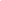 Методический советТворческие группыМО воспитателей ДОМО учителей начальных классовПсихолого-педагогическая служба1. Повышение конкурентных преимуществ школы как образовательной организации, ориентированной на создание условий для формирования успешной личности ученика.2. Цифровизация образовательной деятельности, управленческой деятельности, делопроизводства.3. Внедрение ФГОС НОО-2021, обеспечение соответствия школы аккредитационным показателям.4. Обеспечение разнообразия и доступности дополнительного образования с учётом потребностей и возможностей детей.5. Модернизация системы охраны труда и повышение общей безопасности, в том числе усиление антитеррористической защищенности объектов организацииЗадачипрограммыразвития:1.Обеспечение соответствия организации аккредитационным показателям.  2. Внедрение ФГОС НОО-2021. 3. Расширение образовательных возможностей для учащихся через многопрофильность и вариативность образовательных программ общего и дополнительного образования.4. Оптимизация системы дистанционных образовательных технологий, электронного обучения с целью повышения эффективности их использования.5.Создание системы сетевого взаимодействия с организациями дополнительного образования, организациями сферы культуры, с целью расширения перечня предлагаемых услуг и повышения качества уже оказываемых, оказания помощи учащимся в реализации индивидуальных способностей. 6. Цифровизация рабочих и образовательных процессов, системы управления в организации.  7. Создание условий для формирования функциональной грамотности.8. Создание востребованной воспитательной системы для реализации современной молодежной политики.9. Повышение эффективности системы охраны труда организации.10. Обеспечение безопасного образовательного процесса с соблюдением всех санитарно-эпидемиологических требований.11. Усиление антитеррористической защищенности организации. ОбъектконтроляСодержаниеконтроляКадровыеусловияреализацииООПНОООбеспечениевыполнениятребованийкуровнюпрофессиональнойквалификациипедагогическихииныхработниковобразовательнойорганизации,работающихв условиях реализации ФГОС НОО.КадровыеусловияреализацииООПНООПринятиерешенийонаправленияхработы(методической,психолого-педагогической, корректирующих состояние работыскадрами)всоответствиистребованиямиФГОС НОО.КадровыеусловияреализацииООПНОООрганизациявыполненияпринятыхрешенийипроверкаих исполнения.Психолого-педагогическиеусловияреализацииООПНООПроверка степени освоения педагогами программповышенияквалификации, знаниематериалов ФГОСНОО.Психолого-педагогическиеусловияреализацииООПНООВыработка	решенийо	направленияхпсихолого-педагогической работы в образовательной организации.Организациявыполненияпринятыхрешенийипроверкаихисполнения.Материально-технические условияреализацииООПНОООценкастепенисоответствия:санитарно-гигиеническихнорм; санитарно-бытовых условий; социально-бытовыхусловий; пожарной и электробезопасности; требованийохранытруда;своевременныхсроковинеобходимыхобъемовтекущегоикапитальногоремонтаМатериально-технические условияреализацииООПНООВыработкарешенийонаправленияхматериально-хозяйственной деятельности в образовательной организации.Организация выполнения принятыхрешений и проверкаихисполнения.Финансово-экономическиеусловияОсуществление расчетов потребности всех протекающих вОО процессов в ресурсах и отражение этой потребности вбюджетеОО.Изучениеспросаобразовательныхуслугвпределахбюджетнойдеятельности.Информационно-методическиеусловияреализацииООПНООПроверкадостаточностиучебников,учебно-методическихидидактических материалов,наглядныхпособийидр.Информационно-методическиеусловияреализацииООПНОООбеспечениедоступадлявсехучастниковобразовательныхотношений к информации, связанной с реализацией ООП,планируемымирезультатами,организацией образовательногопроцессаиусловиямиегоосуществленияИнформационно-методическиеусловияреализацииООПНОООбеспечение доступа к печатным и электроннымобразовательным ресурсам (ЭОР), в том числе кэлектроннымобразовательнымресурсам,размещеннымв федеральныхирегиональныхбазахданныхЭОРИнформационно-методическиеусловияреализацииООПНОООбеспечение учебниками и (или) учебниками сэлектронными приложениями, являющимися ихсоставнойчастью,учебно-методическойлитературойиматериаламипо всем учебнымпредметамООПНООИнформационно-методическиеусловияреализацииООПНООПринятие 	решений	о	направлениях работы,корректирующихсостояниеинформационногообеспечениявобразовательной организации.Информационно-методическиеусловияреализацииООПНОООрганизациявыполненияпринятыхрешенийипроверкаих исполнения.Результаты внутреннего аудита на соответствие аккредитационным показателям(для целей осуществления федерального государственного контроля (надзора) в сфере образования)(минимальное значение 30 баллов)Результаты внутреннего аудита на соответствие аккредитационным показателям(для целей осуществления федерального государственного контроля (надзора) в сфере образования)(минимальное значение 30 баллов)Результаты внутреннего аудита на соответствие аккредитационным показателям(для целей осуществления федерального государственного контроля (надзора) в сфере образования)(минимальное значение 30 баллов)Результаты внутреннего аудита на соответствие аккредитационным показателям(для целей осуществления федерального государственного контроля (надзора) в сфере образования)(минимальное значение 30 баллов)1.Соответствие структуры и содержания образовательных программСоответствует10начального общего образования требованиям, установленным федеральным государственным образовательным стандартомНе соответствует02.Соответствие планируемых результатов освоенияСоответствует10образовательных программ начального общего образования требованиям, установленным федеральным государственным образовательным стандартомНе соответствует03.Доля педагогических работников, прошедших90% и более10повышение квалификации по профилю70%-89%5преподаваемого предмета, за последние 3 года в общем числе педагогических работников, участвующих в реализации образовательных программ начального общего образованияМенее 70%04.Обеспеченность каждого обучающегося учебником из федерального перечняС контингентом - 100%10учебников по каждому учебному предметуС контингентом - менее 100%0Без контингента - 75% и более от проектной мощности организации10Без контингента - менее 75% от проектной мощности организации5.Сведения о результатах оценки качества подготовкиобучающихся,70% и более10участвующих в оценочных процедурах,51% - 69%5преодолевших минимальный порог (60% правильных ответов), полученных в ходе оценивания достижения ими результатов обучения, по федеральным оценочным материаламМенее 51%0ИТОГО50N п/пПоказателиЕдиница измеренияКоличествоКоличество2021 год2022 год1.Образовательная деятельность1.1Общая численность учащихсячеловек22251.2Численность учащихся по образовательной программе начального общего образованиячеловек22251.3Численность/удельный вес численности учащихся, успевающих на "4" и "5" по результатам промежуточной аттестации, в общей численности учащихсячеловек/%22 / 10025/1001.4Численность/удельный вес численности учащихся, принявших участие в различных олимпиадах, смотрах, конкурсах, в общей численности учащихсячеловек/%22/10025/1001.5Численность/удельный вес численности учащихся-победителей и призеров олимпиад, смотров, конкурсов, в общей численности учащихся, в том числе:человек/%4/1811/441.5.1Регионального уровнячеловек/%01/41.5.2Федерального уровнячеловек/%1/51/41.5.3Международного уровнячеловек/%3/139/361.6Численность/удельный вес численности учащихся, получающих образование с углубленным изучением отдельных учебных предметов, в общей численности учащихсячеловек/%0 01.7Численность/удельный вес численности учащихся, получающих образование в рамках профильного обучения, в общей численности учащихсячеловек/%0 01.8Численность/удельный вес численности обучающихся с применением дистанционных образовательных технологий, электронного обучения, в общей численности учащихсячеловек10251.9Численность/удельный вес численности учащихся в рамках сетевой формы реализации образовательных программ, в общей численности учащихсячеловек/%001.10Общая численность педагогических работников, в том числе:человек13111.11Численность/удельный вес численности педагогических работников, имеющих высшее образование, в общей численности педагогических работниковчеловек/%13/ 10011/1001.12Численность/удельный вес численности педагогических работников, имеющих высшее образование педагогической направленности (профиля), в общей численности педагогических работниковчеловек/%13 / 10011/1001.13Численность/удельный вес численности педагогических работников, имеющих среднее профессиональное образование, в общей численности педагогических работниковчеловек/%0 01.14Численность/удельный вес численности педагогических работников, имеющих среднее профессиональное образование педагогической направленности (профиля), в общей численности педагогических работниковчеловек/%0 01.15Численность/удельный вес численности педагогических работников, которым по результатам аттестации присвоена квалификационная категория в общей численности педагогических работников, в том числе:человек/%5 / 384/361.15.1Высшаячеловек/%3 / 233/271.15.2Перваячеловек/%2 / 151/91.16Численность/удельный вес численности педагогических работников в общей численности педагогических работников, педагогический стаж работы которых составляет:1.16.1До 5 летчеловек/%2 / 152/181.16.2Свыше 30 летчеловек/%--1.17Численность/удельный вес численности педагогических работников в общей численности педагогических работников в возрасте до 30 летчеловек/%2/152/181.18Численность/удельный вес численности педагогических работников в общей численности педагогических работников в возрасте от 55 летчеловек/%1 /81 /91.19Численность/удельный вес численности педагогических и административно-хозяйственных работников, прошедших за последние 5 лет повышение квалификации/профессиональную переподготовку по профилю педагогической деятельности или иной осуществляемой в образовательной организации деятельности, в общей численности педагогических и административно-хозяйственных работниковчеловек/%9/7511/1001.20Численность/удельный вес численности педагогических и административно-хозяйственных работников, прошедших повышение квалификации по применению в образовательном процессе федеральных государственных образовательных стандартов в общей численности педагогических и административно-хозяйственных работниковчеловек/%6/469/822.Инфраструктура2.1Количество компьютеров в расчете на одного учащегосяединиц1 12.2Количество экземпляров учебной и учебно-методической литературы из общего количества единиц хранения библиотечного фонда, состоящих на учете, в расчете на одного учащегосяединиц30302.3Наличие в образовательной организации системы электронного документооборотаДа/нетНетНет2.4Наличие читального зала библиотеки, в том числе:Да/нетДаДа2.4.1С обеспечением возможности работы на стационарных компьютерах или использования переносных компьютеровДа/нетДаДа2.4.2С медиатекойДа/нетДаДа2.4.3Оснащенного средствами сканирования и распознавания текстовДа/нетДаДа2.4.4С выходом в Интернет с компьютеров, расположенных в помещении библиотекиДа/нетДаДа2.4.5С контролируемой распечаткой бумажных материаловДа/нетДаДа2.5Численность/удельный вес численности учащихся, которым обеспечена возможность пользоваться широкополосным Интернетом (не менее 2 Мб/с), в общей численности учащихсячеловек/%22 человек/ 10025/1002.6Общая площадь помещений, в которых осуществляется образовательная деятельность, в расчете на одного учащегосякв.м7,7 6,8N п/пПоказателиКоличествоКоличество2021 год2022 год1.Образовательная деятельность1.1Общая численность воспитанников, осваивающих образовательную программу дошкольного образования, в том числе:29 человек25 человек1.1.1В режиме полного дня (8-10 часов)29 человек25 человек1.1.2В режиме кратковременного пребывания (3-5 часов)001.1.3В семейной дошкольной группе001.1.4В форме семейного образования с психолого-педагогическим сопровождением на базе дошкольной образовательной организации001.2Общая численность воспитанников в возрасте до 3 лет631.3Общая численность воспитанников в возрасте от 3 до 8 лет23221.4Численность/удельный вес численности воспитанников в общей численности воспитанников, получающих услуги присмотра и ухода:29/100%25/100%1.4.1В режиме полного дня (8-12 часов)29/100%25/100%1.4.2В режиме продленного дня (12-14 часов)001.4.3В режиме круглосуточного пребывания001.5Численность/удельный вес численности воспитанников с ограниченными возможностями здоровья в общей численности воспитанников, получающих услуги:001.5.1По коррекции недостатков в физическом и (или) психическом развитии001.5.2По освоению образовательной программы дошкольного образования001.5.3По присмотру и уходу001.6Средний показатель пропущенных дней при посещении дошкольной образовательной организации по болезни на одного воспитанника21 день21 день1.7Общая численность педагогических работников, в том числе:6 человек5 человек1.7.1Численность/удельный вес численности педагогических работников, имеющих высшее образование6/100%5/100%1.7.2Численность/удельный вес численности педагогических работников, имеющих высшее образование педагогической направленности (профиля)6/100%5/100%1.7.3Численность/удельный вес численности педагогических работников, имеющих среднее профессиональное образование001.7.4Численность/удельный вес численности педагогических работников, имеющих среднее профессиональное образование педагогической направленности (профиля)001.8Численность/удельный вес численности педагогических работников, которым по результатам аттестации присвоена квалификационная категория, в общей численности педагогических работников, в том числе:6/100%5/100%1.8.1Высшая4/66%5/100%1.8.2Первая2/34%0/0%1.9Численность/удельный вес численности педагогических работников в общей численности педагогических работников, педагогический стаж работы которых составляет:человек/%человек/%1.9.1До 5 лет001.9.2Свыше 30 лет001.10Численность/удельный вес численности педагогических работников в общей численности педагогических работников в возрасте до 30 лет001.11Численность/удельный вес численности педагогических работников в общей численности педагогических работников в возрасте от 55 лет001.12Численность/удельный вес численности педагогических и административно-хозяйственных работников, прошедших за последние 5 лет повышение квалификации/профессиональную переподготовку по профилю педагогической деятельности или иной осуществляемой в образовательной организации деятельности, в общей численности педагогических и административно-хозяйственных работников6/85%5/80%1.13Численность/удельный вес численности педагогических и административно-хозяйственных работников, прошедших повышение квалификации по применению в образовательном процессе федеральных государственных образовательных стандартов в общей численности педагогических и административно-хозяйственных работников6/85%5/80%1.14Соотношение "педагогический работник/воспитанник" в дошкольной образовательной организации6/295/251.15Наличие в образовательной организации следующих педагогических работников:1.15.1Музыкального руководителядада1.15.2Инструктора по физической культуренетнет1.15.3Учителя-логопеданетнет1.15.4Логопеданетнет1.15.5Учителя- дефектологадада1.15.6Педагога-психологадада2.Инфраструктура2.1Общая площадь помещений, в которых осуществляется образовательная деятельность, в расчете на одного воспитанника2,8 кв.м.2,8 кв.м.2.2Площадь помещений для организации дополнительных видов деятельности воспитанников002.3Наличие физкультурного заладада2.4Наличие музыкального заладада2.5Наличие прогулочных площадок, обеспечивающих физическую активность и разнообразную игровую деятельность воспитанников на прогулкедада